                                           1. Целевой раздел 	1.1 Пояснительная записка. На современном этапе развития образования в соответствии с Законом об образовании особое внимание уделяется реализации прав детей с ограниченными возможностями психического или физического здоровья на образование. Важно обеспечить равноправное включение личности, развивающейся в условиях недостаточности (психической, физической, интеллектуальной), во все возможные и необходимые сферы жизни социума. Проблема сопровождения детей с нарушениями  опорно-двигательного аппарата (далее с  нарушениями ОДА) в общеобразовательном пространстве требует деликатного и гибкого подхода. Дети с  нарушениями ОДА могут реализовать свой потенциал лишь при условии вовремя начатого и адекватно организованного процесса воспитания и обучения, удовлетворения как общих с нормально развивающимися детьми, так и их особых образовательных потребностей, заданных характером нарушения их развития. Обучение по адаптированной к возможностям детей с  ОВЗ образовательной Программе дошкольного образования реализует обеспечение равного доступа этой категории детей к получению образования и создание необходимых условий для достижения успеха в образовании всеми детьми. Программа направлена на обеспечение комплексного психолого - медико- педагогического сопровождения детей с ОВЗ в условиях комплексной коррекции отклонений в развитии; оказание воспитанникам квалифицированной помощи в освоении программы дошкольного образования с учетом возрастных, индивидуальных особенностей и особых образовательных потребностей детей , имеющих нарушения ОДА, на основе организации разнообразных видов детской деятельности.  Принятие и реализация инклюзивного образования, как возможности включения всех детей в образовательный процесс, несмотря на их субъективные особенности, позволит расширить охват нуждающихся детей необходимой им психолого-педагогической помощью. Муниципальное  дошкольное  образовательное учреждение  «Детский сад № 231  (Далее МДОУ)  в соответствии с Законом РФ «Об образовании» обеспечивает помощь семье в воспитании детей дошкольного возраста с нарушениями ОДА, охране и укреплении их физического и психического здоровья, развитии индивидуальных способностей и необходимой коррекции нарушений речи, психических функций. Нормативно-правовую основу для разработки Программы составили: – Федеральный Закон от 29.12.2012 № 273-ФЗ «Об образовании в Российской Федерации» (Принят 10.07.1992 года N 3266-1 в ред. От 27.12.2009 N 374-ФЗ); – «Санитарно-эпидемиологическими требованиями к устройству, содержанию и организации режима работы дошкольных образовательных организаций. (Санитарно- эпидемиологические правила и нормативы СанПиН 2.4.1.3049-13)», утверждены постановлением Главного государственного санитарного врача Российской Федерации от 15.05.2013 г. N 26 «Об утверждении СанПиН 2.4.1.3049-13»). При составлении адаптированной программы были учтены концептуальные  положения используемой в МДОУ основной  общеобразовательной  программы«От рождения до школы» под редакцией Н.Е. Вераксы, Т.С.Комаровой, М.А. Васильевой,примерной программы Н.В. Нищевой «Коррекционно-развивающая работа в логопедической группе для детей с ОНР», программы Е.А. Екжановой, Е.А. Стребелевой «Коррекционно-развивающее обучение и воспитание», Л.Б. Баряевой, «Программа воспитания и обучения дошкольников с ЗПР».Ребенок с ОВЗ, (как и все остальные дети) в своем развитии направлен на освоение социального опыта, социализацию, включение в жизнь общества. Однако путь, который он должен пройти для этого, значительно отличается от общепринятого: физические и психические недостатки меняют, отягощают процесс развития, причем каждое нарушение по-своему изменяет развитие растущего человека. Важнейшими задачами, поэтому являются предупреждение возникновения вторичных отклонений в развитии, их коррекция и компенсация средствами образования.  Необходимость и актуальность разработки данной программы вызвана введением в  действие  нового закона «Об образовании в Российской Федерации», который предусматривает написание каждым педагогом рабочих программ, а также отсутствием примерных утвержденных образовательных коррекционно-развивающих программ для детей с ОВЗ и непосредственно новыми требованиями ФГОС.Данная программа  обеспечивает создание оптимальных условий для: - развития эмоционально-волевой, познавательно-речевой, двигательной сфер у детей с ОВЗ; - развития позитивных качеств личности;  - коррекции недостатков психологического развития и предупреждение вторичных нарушений развития;- формирования определенного круга представлений и умений, необходимых для успешной подготовки детей к обучению в общеобразовательной школе.  Данная рабочая программа предназначена для работы с детьми возраста от 1.5 лет - 7  лет групп с ОВЗ. Программа имеет образовательную, коррекционно-развивающую направленность. 1.2. Цели и задачи:  Программа МДОУ, согласно федеральным государственным образовательным  стандартам ДО, направлена на: развитие физических, интеллектуальных и личностных качеств детей;  формирование общей культуры детей;  формирование предпосылок учебной деятельности, обеспечивающих социальную успешность; сохранение и укрепление здоровья детей; коррекцию нарушений в физическом и психическом развитии детей.    Цель Программы: перевести ребенка-дошкольника с ОВЗ в результате реализации всей системы коррекционно-развивающего обучения и воспитания на новый уровень социального функционирования, который позволяет расширить круг его взаимоотношений и создает условия для более гармоничной и личностно-актуальной социализации ребенка в изменяющемся мире. Задачи: Охрана жизни и укрепление физического и психологического здоровья детей.Обеспечение коррекции нарушений, развития различных категорий детей с ОВЗ, оказание им квалифицированной помощи в освоении основных образовательных областей Программы.Оказание помощи детям в овладении навыками коммуникации и обеспечение оптимального вхождения детей с ОВЗ в общественную жизнь.Формирование правильного произношения (воспитание артикуляционных навыков, звукопроизношения, слоговой структуры и фонематического восприятия).Развитие навыков связной речи.Обеспечение возможности для осуществления детьми содержательной деятельности в условиях, оптимальных для всестороннего и своевременного психологического развития. Проведение коррекции (исправление и ослабление) негативных тенденций развития.Максимально возможное развитие всех видов детской деятельности (игровой, коммуникативной, трудовой, познавательно-исследовательской, продуктивной, музыкально-художественной, чтения).Проведение профилактики вторичных отклонений в развитии и трудностей в обучении на начальном этапе. Взаимодействие с семьями детей для обеспечения полноценного развития.Оказание консультативной и методической помощи родителям (законным представителям).1.3. Основные принципы построения программы:  полноценное проживание ребенком всех этапов детства (младенческого, раннего и дошкольного возраста), обогащение  детского развития; содействие и сотрудничество детей и взрослых, признание ребенка полноценным участником (субъектом) образовательных отношений; поддержка инициативы детей в различных видах деятельности;сотрудничество  с семьей;приобщение детей к социокультурным нормам, традициям семьи, общества и государства; формирование познавательных интересов и познавательных действий ребенка в различных видах деятельности; возрастная адекватность дошкольного образования (соответствие условий, требований, методов возрасту и особенностям развития); учет этнокультурной ситуации развития детей.      Кроме того, в основу программы положены и  основные общедидактические принципы: Принцип системности опирается на представление о психическом развитии как о сложной функциональной системе, структурной компоненты, которой находятся в тесном взаимодействии. Системность и комплексность коррекционной работы реализуются в учебном процессе благодаря системе повторения усвоенных навыков, опоры на уже имеющиеся знания и умения, что обеспечивает поступательное психическое развитие. Принцип развития предполагает выделение в процессе коррекционной работы тех задач, которые находятся в зоне ближайшего развития ребенка. Принцип комплексности предполагает, что устранение психических нарушений должно носить медико-психолого-педагогический характер, т.е. опираться на взаимосвязь всех специалистов ДОУ. Программа предусматривает полное взаимодействие и преемственность действий всех специалистов детского учреждения и родителей дошкольников. Принцип доступности предполагает построение обучения дошкольников на уровне их реальных познавательных возможностей. Конкретность и доступность обеспечиваются подбором коррекционно-развивающих пособий в соответствии с санитарно-гигиеническими и возрастными нормами.  Принцип последовательности и концентричности усвоения знаний предполагает такой подбор материала, когда между составными частями его существует логическая связь, последующие задания опираются на предыдущие. Такое построение программного содержания позволяет обеспечить высокое качество образования. Именно такое  изучение материала служит  средством установления более тесных связей между специалистами ДОУ. В результате использования единой темы на занятиях дефектолога, воспитателя, логопеда, музыкального руководителя дети прочно усваивают материал и активно пользуются им в дальнейшем. Коррекционная работа должна строиться так, чтобы способствовать развитию высших психических функций: внимания, памяти, восприятия, мышления.1.4. Значимые характеристики детей с ОВЗ, в том числе характеристики особенностей развития детей с нарушениями опорно-двигательного аппаратаДети с ограниченными возможностями здоровья - обучающийся с ограниченными возможностями здоровья - физическое лицо, имеющее недостатки в физическом и (или) психологическом развитии, подтвержденные психолого-медико-педагогической комиссией и препятствующие получению образования без создания специальных условий; (ФЗ № 273. ст. 2. П. 16) Понятие «дети с ограниченными возможностями» позволяет рассматривать категорию лиц как имеющих функциональные ограничения, неспособных к какой-либо деятельности в результате заболевания, отклонений или недостатков развития, нетипичного состояния здоровья,  вследствие неадаптированности   внешней среды к основным нуждам индивида, из-за негативных стереотипов, предрассудков, выделяющих нетипичных людей в социокультурной системе. В группу дошкольников с ОВЗ могут входить дети с разными нарушениями развития, выраженность которых может быть различна. Выделяют следующие категории детей с нарушениями развития:  опорно-двигательного аппарата ;задержкой психического развития (ЗПР);интеллекта;расстройствами аутистического спектра (РДА);множественными нарушениями физического развития;речи. Значимые характеристики определяются на начало реализации АОП и включают в себя следующие показатели: кадровый состав, возрастной и количественный состав детей, материально-техническое состояние ДОУ.Общие сведения о коллективе детей, работников, родителей.Основными участниками реализации программы являются: дети дошкольного возраста с ОВЗ, родители (законные представители), педагоги.Кадровый потенциал     Группы для детей с ОВЗ полностью (100%) укомплектованы кадрами. Коррекционно-образовательную работу осуществляют 36 педагогов, из них: 21 воспитатель и специалисты:2 инструктор по физической культуре;9 учитель-дефектолог;1 музыкальный руководитель;1 педагог-психолог;2 учитель-логопед.Диапазон различий в развитии детей с ОВЗ чрезвычайно велик - от практически нормально развивающихся, испытывающих временные и относительно легко устранимые трудности, до детей с необратимым тяжёлым поражением центральной нервной системы. От ребёнка, способного при специальной поддержке на равных обучаться совместно со здоровыми сверстниками, до детей, нуждающихся в адаптированной к их возможностям индивидуальной образовательной программе. При этом столь выраженный диапазон различий в развитии наблюдается не только по группе детей с ОВЗ в целом, но и внутри каждой входящей в неё категории детей.Неоднородность состава обучающихся с ОВЗ и максимальный диапазон различий в требуемом уровне и содержании образования обусловливает необходимость разработки дифференцированного стандарта (СФГОС) дошкольного образования, включающего такой набор вариантов развития.Понятие «задержка психического развития» (ЗПР) употребляется по отношению к детям с минимальными органическими повреждениями или функциональной недостаточностью центральной нервной системы, а также длительно находящимся в условиях социальной депривации. Для них характерны незрелость эмоционально-волевой сферы и недоразвитие познавательной деятельности, имеющей свои качественные особенности, компенсирующиеся под воздействием временных, лечебных и педагогических факторов.Психолого-педагогическую классификацию, предполагающую деление детей на какие-либо группы, построить трудно в связи с тем, что категория детей с ЗПР по степени выраженности отставания в развитии и индивидуальным проявлениям в психолого-педагогическом плане очень неоднородна. Общим для всех является отставание в психическом развитии во всех сферах психической деятельности к началу школьного возраста. Это выражается в замедленной по сравнению с нормой скорости приема и переработки сенсорной информации, недостаточной сформированности умственных операций и действий, низкой познавательной активности и слабости познавательных интересов, ограниченности, отрывочности знаний и представлений об окружающем.Дети отстают в речевом развитии (недостатки произношения, аграмматизм, ограниченность словаря). Недостатки в развитии эмоционально-волевой сферы проявляются в эмоциональной неустойчивости и возбудимости, несформированности произвольной регуляции поведения, слабости учебной мотивации и преобладании игровой. Характерны недостатки моторики, в особенности мелкой, затруднения в координации движений, проявления гиперактивности. Существенными особенностями детей с ЗПР являются неравномерность, мозаичность проявлений недостаточности развития.Для дошкольников с ЗПР импульсивность действий, недостаточную выраженность ориентировочного этапа, целенаправленности, низкую продуктивность деятельности. Отмечаются недостатки в мотивационно - целевой основе организации деятельности, несформированность способов самоконтроля, планирования. Особенности проявляются в ведущей игровой деятельности и характеризуются у старших дошкольников несовершенством мотивационно - потребностного компонента, знаково-символической функции и трудностями в оперировании образами-представлениями. Выражено недоразвитие коммуникативной сферы и представлений о себе и окружающих. О моральных нормах представления нечеткие.Характерной особенностью дефекта при  умственной отсталости (нарушение интеллекта) является нарушение высших психических функций — отражения и регуляции поведения и деятельности. Это выражается в нарушении познавательных процессов (ощущений, восприятия, памяти, мышления, воображения, речи, внимания); страдают эмоционально-волевая сфера, моторика, личность в целом.Дети отстают в развитии от нормально развивающихся сверстников. Они, как правило, позже начинают ходить, говорить, в более поздние сроки овладевают навыками самообслуживания. Эти дети  физически слабы, часто болеют. Несмотря на трудности формирования представлений и усвоения знаний и навыков, задержку в развитии разных видов деятельности, дети с незначительной умственной отсталостью все же имеют возможности для развития. У них в основном сохранно конкретное мышление, они способны ориентироваться в практических ситуациях, ориентированы на взрослого, у большинства из них эмоционально-волевая сфера более сохранна, чем познавательная, они охотно включаются в трудовую деятельность.Общее недоразвитие речи (ОНР) характеризуется нарушением формирования у детей всех компонентов речевой системы: фонетической, фонематической и лексико-грамматической.Выделяют три уровня речевого развития при ОНР (Р. Е.Левина). Каждый из уровней может быть диагностирован у детей любого возраста.Первый уровень.  Дети с данным уровнем  не владеют общеупотребительными средствами общения. В своей речи дети используют лепетные слова и звукоподражания («бо-бо», «ав-ав»), а также небольшое число существительных и глаголов, которые существенно искажены в звуковом отношении («кука» — кукла, «ават» — кровать).  Высказывания детей могут сопровождаться активными жестами и мимикой. В речи преобладают предложения из одного-двух слов. Грамматические связи в этих предложениях отсутствуют. Речь детей может быть понятна только в конкретной ситуации общения с близкими людьми. Понимание речи детьми в определенной мере ограничено. Звуковая сторона речи резко нарушена. Количество дефектных звуков превосходит число правильно произносимых. Правильно произносимые звуки нестойки и в речи могут искажаться и заменяться. В большей степени нарушается произношение согласных звуков, гласные могут оставаться относительно сохранными. Фонематическое восприятие нарушено грубо. дети могут путать сходные по звучанию, но разные по значению слова (молоко —молоток, мишка —миска). до трех лет эти дети практически являются без речевыми. Спонтанное развитие полноценной речи у них невозможно. Преодоление речевого недоразвития требует систематической работы с логопедом. Дети с первым уровнем речевого развития должны обучаться в специальном дошкольном учреждении. Компенсация речевого дефекта ограничена, поэтому такие дети в дальнейшем нуждаются в длительном обучении в специальных школах для детей с тяжелыми нарушениями речи.Для детей со вторым уровнем характерны следующие особенности: понимание обиходной речи достаточно развито. Дети более активно общаются при помощи речи. Наряду с жестами, звуковыми комплексами и лепетными словами они используют общеупотребительные слова, которые обозначают предметы, действия и признаки, хотя их активный словарь резко ограничен.  Характерным является использование простых предложений  из двух-трех слов.  В речи присутствуют аграмматизмы.Звукопроизношение у таких детей сильно нарушено. Это проявляется в заменах, искажениях и пропусках целого ряда согласных звуков. Нарушена слоговая структура слова, фонематическое восприятие.Для детей с третьим уровнем характерно присутствие развернутой фразовой речи, они не затрудняются в назывании предметов, действий, признаков предметов, хорошо знакомых им в обыденной жизни. Они могут рассказать о своей семье, составить короткий рассказ по картинке. В то же время у них имеются недостатки всех сторон речевой системы как лексико-грамматической, так и фонетико-фонематической. Дети с речевыми нарушениями обычно имеют функциональные или органические отклонения в состоянии центральной нервной системы. Наличие органического поражения мозга обусловливает то, что эти дети плохо переносят жару, духоту, езду в транспорте, долгое качание на качелях, нередко они жалуются на головные боли, тошноту и головокружения. У многих из них выявляются различные двигательные нарушения: нарушения равновесия, координации движений, недифференцированность движений пальцев рук и артикуляционных движений (т. е. несформированность общего и орального праксиса).Такие дети быстро истощаются и пресыщаются любым видом деятельности (т. е. быстро устают). Они характеризуются раздражительностью, повышенной возбудимостью, двигательной расторможенностью, не могут спокойно сидеть, теребят что-то в руках, болтают ногами и т.п. Они эмоционально неустойчивы, настроение быстро меняется. Нередко возникают расстройства настроения с проявлением агрессии, навязчивости, беспокойства. Значительно реже у них наблюдаются заторможенность и вялость. Эти дети довольно быстро утомляются, причем это утомление накапливается в течение дня к вечеру, а также к концу недели. Утомление сказывается на общем поведении ребенка, на его самочувствии. Это может проявляться в усилении головных болей, расстройстве сна, вялости либо, напротив, повышенной двигательной активности. Таким детям трудно сохранять усидчивость, работоспособность и произвольное внимание. Как правило, у таких детей отмечаются неустойчивость внимания и памяти, особенно речевой, низкий уровень понимания словесных инструкций, недостаточность регулирующей функции речи, низкий уровень контроля за собственной деятельностью, нарушение познавательной деятельности, низкая умственная работоспособность.Аутизм как симптом встречается при довольно многих психических расстройствах, но в некоторых случаях он проявляется очень рано (в первые годы и даже месяцы жизни ребенка), занимает центральное, ведущее место в клинической картине и оказывает тяжелое негативное влияние на все психическое развитие ребенка. В таких случаях говорят о синдроме раннего детского аутизма (РДА), который считают клинической моделью особого — искаженного — варианта нарушения психического развития. При РДА отдельные психические функции развиваются замедленно, тогда как другие — патологически ускоренно. Так, нередко развитие гнозиса опережает праксис (при нормальном психическом развитии — наоборот), а иногда не по возрасту богатый словарный запас сочетается с совершенно неразвитой коммуникативной функцией речи.По критериям, принятым Всемирной организацией здравоохранения (ВОЗ), при аутистическом расстройстве личности отмечаются: качественные нарушения в сфере социального взаимодействия; качественные нарушения способности к общению; ограниченные повторяющиеся и стереотипные модели поведения интересов и видов деятельности.Стереотипность проявлений  в игре: очень типично однообразное, бессмысленное повторение одних и тех же действий (ребенок вертит бутылку из-под минеральной воды, перебирает между пальцами веревочку и т. п.). Игрушки если и используются, то не по назначению. Неравномерность развития при аутизме отчетливо проявляется в особенностях моторики. Движения аутичных детей угловатые, несоразмерные по силе и амплитуде Особенности речевого развития аутичных детей многочисленны. К ним относятся:- мутизм (отсутствие речи) у значительной части детей;- эхолалии (повторение слов, фраз, сказанных другим лицом), часто отставленные, т. е. воспроизводимые не тотчас, а спустя некоторое время;-большое количество слов-штампов и фраз-штампов, фонографичность («попугайность») речи, что при часто хорошей памяти создает иллюзию развитой речи;- отсутствие обращения в речи, несостоятельность в диалоге (хотя монологическая речь иногда развита хорошо);- автономность речи;- позднее появление в речи личных местоимений (особенно «я») и их неправильное употребление (о себе — «он» или «ты», о других иногда «я»);- нарушения семантики (метафорическое замещение, расширение или чрезмерное---    -до буквальности — сужение толкований значений слов), неологизмы;- нарушения грамматического строя речи; нарушения звукопроизношения; нарушения просодических компонентов речи.  Все эти знаки отклонений в речевом развитии могут встречаться и при других видах патологии, однако при РДА большинство из них имеет определенные характерные особенности. Кроме того, они, как правило, обусловлены недоразвитием коммуникативной функции речи, что накладывает весьма характерный отпечаток.Дети с нарушениями опорно-двигательного аппарата - это довольно многообразная группа, включающая, детей  с такими нарушениями:детей с детским церебральным параличом (ДЦП). Детский церебральный паралич – заболевание центральной нервной системы, при ведущем поражении двигательных зон и двигательных проводящих путей головного мозга;детей с врожденной косолапостью и плосковальгусом стоп. У данной категории детей отмечаются определенные особенности в нервно-психическом развитии, которые выражаются в моторной неловкости и слабой координации;детей с нарушениями осанки (сколиозы, кифозы, кривошея);детей с врожденными пороками органов движения (укорочение конечностей, неправильное формирование или  отсутствие каких-либо суставов);дети с нарушениями органов движения вследствие травм и тяжелых заболеваний, повлекших ампутации. Значительная часть детей с нарушениями опорно-двигательного аппарата имеют особую неврологическую и психопатологическую симптоматику. Основные расстройства, составляющие структуру дефекта описываемой категории детей:  нарушения опорно-двигательного аппарата: двигательные нарушения: атрофия мышц, двигательная нескоординированность, нарушены темп, точность движений, не сформированы или сформированы недостаточно навыки самообслуживания и т.д.  речевые нарушения;  соматическая ослабленность: низкая работоспособность, астения, повышенная утомляемость. Психическое и личностное развитие детей дошкольного возраста с отклонениями в двигательном развитии, по сравнению с нормой, характеризуется рядом особенностей. Чем более выражена патология двигательного анализатора, тем более выражено своеобразие таких детей.Для детей  с двигательной патологией  характерен выраженный психофизический инфантилизм, что проявляется в их эмоциональной лабильности, утомляемости, повышенной возбудимости, раздражительности. Отмечаются повышенная тревожность и выраженные страхи. Сниженный уровень мотивации, с одной стороны, и нередко завышенная самооценка, с другой, создают разрыв между уровнем притязаний и уровнем достижений.В основе специфического развития познавательной деятельности детей, имеющих нарушения опорно-двигательного аппарата,  лежит нарушение предпосылок интеллекта: внимания, памяти, моторики, речи. В основе своеобразия деятельностно-психологических образований у детей с двигательной патологией лежит недоразвитие общей и мелкой моторики. Недостаточность ощущений собственных движений, трудности или невозможность формирования определенных произвольных движений приводит к тому, что такие дети слабо овладевают предметно-практической деятельностью. Они испытывают затруднения в освоении навыков лепки, рисования, другой манипулятивной деятельности, требующей тонкой зрительно-моторной координации. Овладение коммуникативными навыками у данных детей  во многом определяется выраженностью синдрома речевых нарушений. Этот синдром проявляется в недоразвитии фонетико-фонематической стороны речи (различные виды алалий, дизартрий); специфике усвоения лексической системы языка; трудностях формирования связной речи; нарушениях грамматического строя речи, а также письменной речи (различные виды дислексий и дисграфий). Особые затруднения в коммуникации таких детей с другими людьми связаны со спецификой произносительной стороны речи детей. Такие проявления, как невнятность звукопроизношения, нарушения речевого дыхания могут оказаться серьезными препятствиями для достижения взаимопонимания в общении таких детей с окружающими – как со сверстниками, так и со взрослыми. Ранний возраст. Период раннего детства имеет ряд качественных физиологических и психических особенностей, у детей с нарушениями опорно-двигательного аппарата,  которые требуют создания специальных условий для развития детей этого возраста. Помимо того что период раннего детства — один из самых насыщенных в познавательном аспекте из всех возрастных периодов, в настоящее время наблюдается заметная акселерация развития, которая отражается на результатах развития детей раннего возраста. Многие дети имеют более высокие показатели уже к моменту рождения, раньше начинаются процессы прорезывания зубов, хождения, говорения. Опережающим отмечается и социальное развитие, значительно раньше отмечается кризис трех лет. Повышенная ранимость организма ребенка, недостаточная морфологическая и функциональная зрелость органов и систем (быстрый темп развития осуществляется на весьма неблагоприятном фоне — при незрелости психофизиологических функций организма, а это повышает ранимость). Малыши, имеющие нарушения ОДА  в большей степени подвержены заболеваниям из-за высокого уровня утомляемости, им трудно  переключиться с одной деятельности на другую, соответственно, доминантой становится процесс возбуждения и как следствие - неустойчивое эмоциональное состояние. Развитие детей раннего возраста имеет свою неповторимую специфику, что выражается в тесной взаимосвязи физиологических и психологических компонентов. В норме растущие двигательные возможности позволяют детям более активно знакомиться с окружающим миром, познавать свойства и качества предметов, осваивать новые способы действий, но при этом малыши еще не способны постоянно контролировать свои движения. У  детей с нарушением функций опорно-двигательного аппарата отмечаются трудности формирования восприятия пространства и времени. Организм младших дошкольников недостаточно окреп. Дети, имеющие нарушения опорно-двигательного аппарата, легко подвергаются инфекциям, особенно часто страдают их верхние дыхательные пути. В раннем возрасте интенсивно развиваются структуры и функции головного мозга ребенка, что расширяет его возможности в познании окружающего мира. Для детей этого возраста характерно наглядно-действенное и наглядно-образное мышление. Дети «мыслят руками»: не столько размышляют, сколько непосредственно действуют. Чем более разнообразно использует ребенок способы чувственного познания, тем полнее его восприятие, тоньше ощущения, ярче эмоции, а значит, тем отчетливее становятся его представления о мире и успешнее деятельность.  У детей с нарушениями ОДА,  познание окружающего мира затруднено и определяется в первую очередь основными симптомами и синдромами. Основным синдромом при нарушениях ОДА, является патология рефлекторного пути.  У данных детей неправильно развиваются безусловные рефлексы, и это влияет на развитие моторики. На третьем году жизни заметно возрастает речевая активность детей, они начинают проявлять живой интерес к слову. Это обнаруживается в детских высказываниях и вопросах, а также в игре словами. Малыши изменяют слова, придумывают новые, которых нет в речи взрослых; идет быстрое освоение грамматических форм. Под влиянием общения со взрослыми, речевых игр и упражнений к трем годам ребенок начинает успешно использовать простые и распространенные предложения, воспроизводить небольшие стишки и потешки, отвечать на вопросы. Своевременное развитие речи имеет огромное значение для умственного и социального развития дошкольников. Общение детей с воспитателем постоянно обогащается и развивается. Это и эмоциональное общение (обмен положительными эмоциями), и деловое, сопровождающее совместную деятельность взрослого и ребенка, а кроме того, познавательное общение. Дети могут спокойно, не мешая друг другу, играть рядом, объединяться в игре с общей игрушкой, развивать несложный игровой сюжет из нескольких взаимосвязанных по смыслу эпизодов, выполнять вместе простые поручения.  Дети  раннего возраста,  имеющие нарушения опорно-двигательного аппарата, с трудом овладевают правильным звукопроизношением, из- за патологий оральной моторики. И как следствие, возникают в дальнейшем трудности в  общении, познании. Младший возраст. Младший возраст – важнейший период в развитии дошкольника, который характеризуется высокой интенсивностью физического и психического  развития. В это время происходит переход ребенка к новым отношениям с взрослыми, сверстниками, предметным миром. В раннем возрасте ребенок многому научился: он освоил ходьбу, разнообразные действия с предметами, малыш получил ценный опыт эмоционального общения со взрослыми, почувствовал заботу и поддержку. Все это вызывает у него радостное ощущение роста своих возможностей и стремление к самостоятельности. У детей с нарушениями  функций опорно-двигательного аппарата,  отмечаются нарушения когнитивной сферы, эмоционально- волевая и личностная незрелость. Эмоционально волевые, личностные и когнитивные нарушения вызывают трудности в своевременном формировании всех видов детской деятельности. В ходе совместной с взрослыми предметной деятельности продолжает развиваться понимание речи. Слово отделяется от ситуации и приобретает самостоятельное значение. Дети продолжают осваивать названия окружающих предметов, учатся выполнять простые словесные просьбы взрослых в пределах видимой наглядной ситуации. Игра носит процессуальный характер, главное в ней – действия, которые совершаются с игровыми предметами, приближѐнными к реальности. В середине третьего года жизни появляются действия с предметами заместителями. Появление собственно изобразительной деятельности обусловлено тем, что ребѐнок уже способен сформулировать намерение изобразить какой либо предмет. Основной формой мышления становится наглядно-действенная. Еѐ особенность заключается в том, что возникающее в жизни ребѐнка проблемные ситуации разрешаются путѐм реального действия с предметами. Для детей этого возраста характерна неосознанность мотивов, импульсивность и зависимость чувств и желаний от ситуации. Дети легко заражаются эмоциональным состоянием сверстников. Однако в этот период начинает складываться и произвольность поведения. Она обусловлена развитием орудийных действий и речи. Совершенствуется слуховое восприятие, прежде всего фонематический слух. Однако у детей с нарушением функций опорно-двигательного аппарата встречаются негрубые речевые нарушения речи (фонетико-фонематическое недоразвитие). В возрасте 3 – 4 лет ребѐнок постепенно выходит за пределы семейного круга. Его общение становится внеситуативным. Взрослый становится для ребѐнка не только членом семьи, но и носителем определѐнной общественной функции. Желание ребѐнка выполнять такую же функцию приводит к противоречию с его реальными возможностями. Это противоречие разрешается через развитие игры, которая становится ведущим видом деятельности в дошкольном возрасте. Главной особенностью игры является еѐ условность: выполнение одних действий с одними предметами предполагает их отнесѐнность к другим действиям с другими предметами. Основным содержанием игры младших дошкольников являются действия с игрушками и предметами-заместителями. Продолжительность игры небольшая. Младшие дошкольники ограничиваются  игрой с одной-двумя ролями и простыми, неразвѐрнутыми сюжетами. Игры с правилами в этом возрасте только начинают формироваться. Эмоционально-волевая личностная незрелость у отдельных детей с нарушением функций опорно-двигательного аппарата проявляется в эмоциональной лабильности, ригидности, тревожности, патологических страхах или аффективности. Изобразительная деятельность ребѐнка зависит от его представлений о предмете. В этом возрасте они только начинают формироваться. Графические образы бедны. У одних детей в изображениях отсутствуют детали, у других рисунки могут быть более детализированы. Дети уже могут использовать цвет. Большое значение для развития мелкой моторики имеет лепка. Младшие дошкольники способны под руководством взрослого вылепить простые предметы. Известно, что аппликация оказывает положительное влияние на развитие восприятия. В этом возрасте детям доступны простейшие виды аппликации. Конструктивная деятельность в младшем дошкольном возрасте ограничена возведением несложных построек по образцу и по замыслу. Развиваются память и внимание. По просьбе взрослого дети могут запомнить 3 – 4 слова и 5 – 6 названий предметов. К концу младшего дошкольного возраста они способны запомнить значительные отрывки из любимых произведений. Продолжает развиваться наглядно-действенное мышление. При этом преобразования ситуаций в ряде случаев осуществляются на основе целенаправленных проб с учѐтом желаемого результата. Дошкольники способны установить некоторые скрытые связи и отношения между предметами. В младшем дошкольном возрасте начинает развиваться воображение, которое особенно наглядно проявляется в игре, когда одни объекты выступают в качестве заместителей других. У отдельных детей с нарушением функций опорно-двигательного аппарата отмечаются  нарушения мышления (пространственная ориентировка), внимания (не устойчивое, низкая концентрация), трудности в овладении механизмами мнемонической информации. Взаимоотношения детей ярко проявляются в игровой деятельности. Дети, имеющие нарушения ОДА, скорее играют радом, чем активно вступают во взаимодействие.  Средний возраст. В игровой деятельности детей среднего дошкольного возраста появляются ролевые взаимодействия. Они указывают на то, что дошкольники начинают отделять себя от принятой роли. В процессе игры роли могут меняться не ради них самих, а ради смысла игры. Происходит разделение игровых и реальных взаимодействий детей. Значительное развитие получает изобразительная деятельность. Рисунок становится предметным и детализированным. Графическое изображение человека характеризуется наличием туловища, глаз, рта, носа, волос, иногда одежды и еѐ деталей. Совершенствуется техническая сторона изобразительной деятельности. Дети могут рисовать основные геометрические фигуры, вырезать ножницами, наклеивать изображения на бумагу и т.д.   Проблемы в ручной моторике, имеющиеся у детей с двигательной патологией, накладывают отпечаток на формирование графических навыков в среднем возрасте. Формирование  навыков  конструирования по собственному замыслу, а также планирование последовательности действий, значительно осложняется по причине сниженной познавательной активности, недостаточного сенсорного опыта. Двигательная сфера ребѐнка в норме  характеризуется позитивными изменениями мелкой и крупной моторики. Дети в этом возрасте лучше, чем младшие дошкольники, удерживают равновесие, перешагивают через небольшие преграды. Усложняются игры с мячом. Дошкольники испытывают острую потребность в движении. У  детей, имеющих нарушения опорно-двигательного аппарата, отмечаются отставание в физическом развитии, задержка  двигательных способностей, все это приводит к снижению  двигательной активности  и как следствие к перевозбуждению нервных процессов,  дети становятся непослушными, капризными. Моторика речи и письма очень замедленна. К концу среднего дошкольного возраста восприятие детей становится более развитым. Они оказываются способными называть форму, на которую похож тот или иной предмет. Могут вычленять в сложных объектах простые формы и из простых форм воссоздавать сложные объекты. Для детей с нарушениями ОДА возникают  определенные трудности в группировке предметов по сенсорному признаку – величине, цвету; трудности в  выделении таких параметров, как высота, длина и ширина. Двигательные нарушения накладывают отпечаток на развитие пространственного гнозиса и праксиса.  Дети, имеющие нарушения двигательной сферы, оказываются не способными использовать простые схематизированные изображения для решения несложных задач.  У большинства детей с нарушением функций опорно-двигательного аппарата отмечается недостаточный уровень мотивации к познавательной деятельности, что связано с общей ослабленностью, астенией, бедной сферой интересов.  У большинства  детей среднего возраста с нарушением функций опорно-двигательного аппарата имеется речевая патология. Речевые нарушения избирательны. Старший возраст Старший дошкольный возраст играет особую роль в развитии ребенка: в этот период жизни начинают формироваться новые психологические механизмы деятельности и поведения. Развивается изобразительная деятельность детей. Это возраст наиболее активного рисования. В течение года дети способны создать до двух тысяч рисунков. Рисунки могут быть самыми разными по содержанию: это и жизненные впечатления детей, и воображаемые ситуации, и иллюстрации к фильмам и книгам. В старшем дошкольном возрасте продолжает развиваться образное мышление. Дети способны не только решить задачу в наглядном плане, но и совершить преобразования объекта, указать, в какой последовательности объекты вступят во взаимодействие, и т.д.   Характерными особенностями детей старшего дошкольного возраста, имеющих нарушения опорно-двигательного аппарата, можно назвать следующие:  Трудности  перехода  от непроизвольного к произвольному вниманию, вызванное слабостью нервных процессов, преобладанием в коре головного мозга  процессов возбуждения над процессами торможения. Несформированность точных движений мелкой моторики, что в свою очередь  не позволяет в полном объеме овладеть графическими навыками.     Подготовительная к школе группа.  Основные достижения  в данный период связаны с освоением мира вещей как предметов человеческой культуры; освоением форм позитивного общения с людьми; развитием половой идентификации, формированием позиции школьника. К концу дошкольного возраста ребѐнок обладает высоким уровнем познавательного и личностного развития, что позволяет ему в дальнейшем успешно учиться в школе.  Однако, дети, имеющие нарушения функций опорно–двигательного аппарата разной степени выраженности и не имеющие достаточно развитого уровня сенсомоторного опыта, испытывают определенные трудности в процессе овладения программным материалом. Эти особенности часто сопряжены с недостаточным развитием мышления, восприятия, внимания, памяти и несформированностью всех компонентов речевой функциональной системы. У детей с нарушением функций ОДА снижена умственная работоспособность, повышена утомляемость, что затрудняет формирование познавательного опыта, проводит к искажению мыслительной деятельности. У дошкольников замедленна артикуляционная моторика, расстроена координация движений тонких и общих движений. Кроме того, дети с нарушением функций ОДА имеют отягощающие нарушения и разнообразные речевые расстройства. Указанные трудности затрудняют усвоение учебной программы и формируют особые образовательные потребности у наших воспитанников. Отмечаются психологические трудности: снижение самооценки, уровня притязаний, эмоциональной устойчивости, устойчивости к стрессам. Может быть повышен уровень тревожности, конформизма.Таким образом,  дошкольники с нарушениями функций опорно-двигательного аппарата нуждаются в работе коррекционно-развивающего характера, в целенаправленном воздействии на исправление недостатков, которые могут привести к нарушению умственной работоспособности, вызвать трудности во взаимодействии с окружающим миром, изменению способов коммуникации и средств общения, в дальнейшем овладении познавательным опытом на этапе школьной ступени обучения.  Только создание необходимых условий  коррекционно – развивающей помощи детям, имеющим нарушения опорно-двигательного аппарата, повысит  успешность приобретения знаний, умений и навыков, предусматривающих раскрытие потенциальных возможностей каждого воспитанника, направленных на дальнейшую адаптацию их к обучению в школе и социальной действительности. На основе учета специфических особенностей в овладении представлений об окружающем, в работе с такими детьми необходимо использовать систему коррекционно-развивающих мероприятий, направленных на формирование у дошкольников прочных и базовых представлений, необходимых для успешной социализации и адаптации к школьной ступени обучения.1.5.Планируемые результаты освоения программы.Планируемые результаты освоения детьми адаптированной образовательной программы  представлены в виде целевых ориентиров, которые являют собой  социально-нормативные возрастные характеристики достижений ребёнка на этапе завершения  уровня дошкольного образования. Целевые ориентиры дошкольного образования представляют собой социально-нормативные возрастные характеристики возможных достижений ребенка на этапе завершения уровня дошкольного образования.  Целевые ориентиры программы выступают основаниями преемственности дошкольного и начального общего образования. При соблюдении требований к условиям реализации Программы настоящие целевые ориентиры предполагают формирование у детей дошкольного возраста предпосылок к учебной деятельности на этапе завершения ими дошкольного образования. К целевым ориентирам дошкольного образования относятся следующие социально-нормативные возрастные характеристики возможных достижений ребенка:Таким образом, планируемые результаты освоения программы (целевые ориентиры) следующие:  динамика в развитии физических, интеллектуальных, личностных качеств детей; освоение детьми специфических видов деятельности на уровне самостоятельности; взаимная социальная адаптация  детей с ограниченными возможностями , в частности детей с двигательной патологией;  Целевые ориентиры для детей с задержкой психического развития: Соотносит действия, изображѐнные на картинке, с реальными, дорисовывает недостающие части рисунка, воссоздаѐт целостное изображение предмета, соотносит форму предметов с геометрической формой, ориентируется в пространстве, дифференцирует цвета и их оттенки, описывает свойства предметов, дифференцирует звуки, группирует предметы по образцу и речевой инструкции, пользуется простой схемой, планом в процессе составления рассказа.  Производит анализ проблемно – практических и наглядно - образных задач, устанавливает связи между персонажами и объектами, изображѐнными на картинках; соотносит  текст с соответствующей иллюстрацией; выполняет задания на классификацию картинок; выполняет упражнения на исключение «четвѐртый лишний»;  Осуществляет количественный счѐт в прямом и обратном порядке, счѐт от средних чисел ряда, порядковый счѐт в пределах десяти, пересчитывать предметы и изображения при разном их расположении, определяет место числа в числовом ряду, измеряет  множества используя условную мерку, имеет представление о сохранении количества, знает цифры от 0 до 9, соотносит их с числом; Называет своѐ имя, фамилию, возраст; называет город, страну, в которой он проживает; узнаѐт и показывает на картинках людей следующих профессий: врач, учитель, повар, парикмахер, продавец, почтальон, шофѐр; выделяет на картинках изображения предметов мебели, транспорта, продуктов, инструментов, школьных принадлежностей и называет их; различает деревья, траву, цветы, ягоды и называет их; называет отдельных представителей диких и домашних животных, диких и домашних птиц, их детѐнышей; определяет признаки 4 времѐн года; различает время суток: день, вечер, ночь, утро.умеет выражать свои мысли, наблюдения и эмоциональные переживания в речевых высказываниях; пользоваться в повседневном общении фразовой речью; понимает и использует в активной речи предлоги в, на, под, за, перед, около, у, из, между; использует в речи имена сущ.  глаголы в ед. и мн. числах;  глаголы в настоящем и прошедшем времени; строит фразы и рассказы по картинке, состоящие из 3-4 предложений; читает наизусть 2-3 стихотворения; отвечает на вопросы по содержанию знакомой сказки, перечисляет еѐ основных персонажей; знает 1-2 считалки, умеет завершить потешку или поговорку; планирует в речи свои ближайшие действия.  Составляет предложения из 2х и более слов (длинные и короткие предложения) по действиям детей с игрушками,  сюжетным картинкам; определяет количество слов в предложении  и место слов в предложении; делит слова на слоги (части), определяет количество слогов в слове; определяет первый звук в слове, соотносит звук с буквой.Целевые ориентиры освоения Программы детьми, имеющие нарушения опорно-двигательного аппарата:3-4 годаСоциально-коммуникативное развитиеРебенок:- выполняет отдельные ролевые действия, носящие условный характер;- участвует в разыгрывании сюжета: цепочки двух-трех действий (воображаемую ситуацию удерживает взрослый);- соблюдает в игре элементарные правила;- ориентируется на просьбы и требования взрослого (убрать игрушки, помочь сверстнику, поделиться игрушками и т.п.);- может заниматься, не отвлекаясь в течение трех-пяти минут;- обладает сформированными представлениями о родственных отношениях в семье и о своей социальной роли: сын (дочка), внук (внучка),брат (сестра);- выполняет элементарные орудийные действия в процессе самообслуживания.Познавательное развитиеРебенок:- составляет схематическое изображение из двух-трех частей;- создает предметные конструкции из двух-трех деталей;- показывает по словесной инструкции и может назвать два-четыре основных цвета и две-три формы;- выбирает из трех предметов разной величины «самый большой» («самый маленький»);- выполняет постройку из трех-четырех кубиков по образцу, показанному взрослым;- обладает навыком элементарной кооперативной деятельности с другими детьми в ходе создания коллективных построек (строим одинаковые постройки, вместе создаем одну и т. п.) с непосредственным участием взрослого;- воспринимает и запоминает инструкцию из трех-четырех слов;- использует в игре предметы-заместители;- усваивает сведения о мире людей и рукотворных материалах;- обладает навыком элементарного планирования и выполнения каких-либо действий с помощью взрослого и самостоятельно («Что будем делать сначала?», «Что будем делать потом?»);- обладает навыком моделирования различных действий, направленных на воспроизведение величины, формы предметов, протяженности, удаленности (показ руками, пантомимические действия на основе тактильного и зрительного обследования предметов и их моделей);- считает с соблюдением принципа «один к одному» (в доступных пределах счета), обозначает итог счета;- знает реальные явления и их изображения: контрастные времена года (лето и зима);- обладает когнитивными предпосылками различных видов деятельности.Речевое развитиеРебенок:испытывает потребность в общении и применении общих речевых умений;стремится к расширению понимания речи;пополняет активный словарный запас с последующим включением его в простые фразы;использует простые по семантике грамматические формы слов ипродуктивные словообразовательные модели;использует простейшие коммуникативные высказывания.Художественно-эстетическое развитиеРебенок:- раскладывает и наклеивает элементы аппликации на бумагу;- проявляет интерес к стихам, песням и сказкам, рассматриванию картинки;- проявляет эмоциональный отклик на различные произведения культуры и искусства;- эмоционально положительно относится к изобразительной деятельности, ее процессу и результатам;- знает используемые в изобразительной деятельности предметы и материалы (карандаши, фломастеры, кисти, бумага, краски, мел, пластилин) и их свойства;- владеет некоторыми операционально-техническими сторонами изобразительной деятельности, пользуется карандашами, фломастерами, кистью, мелом, мелками;- рисует прямые, наклонные, вертикальные и горизонтальные, волнистые линии одинаковой и разной толщины и длины; сочетает прямые и наклонные линии; рисует округлые линии и изображения предметов округлой формы; использует приемы примакивания и касания кончиком кисти;- планирует основные этапы предстоящей работы с помощью взрослого;- прислушивается к звучанию погремушки, колокольчика, неваляшки или другого звучащего предмета;- узнает и различает голоса детей, звуки различных музыкальных инструментов;- с помощью взрослого и самостоятельно выполняет музыкально-ритмические движения и действия на шумовых музыкальных инструментах.Физическое развитиеРебенок:- ударяет мяч об пол и ловит его двумя руками;- обладает развитой крупной моторикой, выражает стремление осваивать различные виды движения (лазанье, перешагивание и пр.);- реагирует на сигнал и действует в соответствии с ним;- выполняет по образцу взрослого, а затем самостоятельно простейшие построения и перестроения, физические упражнения в соответствии с указаниями воспитателя;- стремится принимать активное участие в подвижных играх;- использует предметы домашнего обихода, личной гигиены, выполняет орудийные действия с предметами бытового назначения с незначительной помощью взрослого;- с незначительной помощью взрослого стремится поддерживать опрятность во внешнем виде, выполняет основные культурно-гигиенические действия, ориентируясь на образец и словесные просьбы взрослого.4-5 летСоциально-коммуникативное развитиеРебенок:- выполняет взаимосвязанные ролевые действия,понимает и называет свою роль;- выполняет ролевые действия, изображающие социальные функции людей;- участвует в распределении ролей до начала игры;- выполняет знакомые ролевые действия в соответствии с содержанием игры, использует их в различных ситуациях, тематически близких уже освоенной игре;- отображает в игровых действиях отношения между людьми (подчинение, сотрудничество);- использует в ходе игры различные натуральные предметы, их модели, предметы-заместители; - передает в сюжетно-ролевых и театрализованных играх различные виды социальных отношений; - вступает в ролевое взаимодействие с детьми;- стремится к самостоятельности, проявляет относительную независимость от взрослого;- проявляет доброжелательное отношение к детям, взрослым, окзывает помощь в процессе деятельности, благодарит за помощь.Познавательное развитиеРебенок:- создает предметный рисунок с деталями, меняя замысел по ходу изображения;- создает предметные конструкции из пяти-шести деталей (по образцу, схеме, условиям, замыслу);- осваивает конструирование из бумаги и природного материала;- выбирает из нескольких одну карточку по названию цвета или формы;- располагает по величине пять-семь предметов одинаковой формы;- занимается продуктивным видом деятельности, не отвлекаясь, в течение некоторого времени (15–20 минут);- устанавливает причинно-следственные связи между условиями жизни, внешними и функциональными свойствами в животном и растительном мире на основе наблюдений и практического экспериментирования;- осуществляет «пошаговое» планирование с последующим словесным отчетом о последовательности действий сначала с помощью взрослого, к концу периода обучения, самостоятельно;- находит и различает простейшие графические образцы, конструирует из плоскостных элементов (геометрическая мозаика, геометрические фигуры) и из палочек;- моделирует целостный образ предмета из отдельных фрагментов (конструкторские наборы, сборно-разборные игрушки, разрезные картинки).- использует конструктивные умения в ролевых играх;- имеет представления о независимости количества элементов множества от пространственного расположения предметов, составляющих множество, и их качественных признаков;- осуществляет элементарные счетные действия с множествами предметов на основе слухового, тактильного и зрительного восприятия;- анализирует объект, воспринимая его во всем многообразии свойств, определяет элементарные отношения сходства и отличия;- имеет представления о времени на основе наиболее характерных признаков (по наблюдениям в природе, по изображениям на картинках); узнает и называет реальные явления и их изображения: контрастные времена года (лето и зима) и части суток (день и ночь);- действует по правилу или по инструкции в предметно- практических и игровых ситуациях;- использует схему для ориентировки в пространстве;- распределяет предметы по группам на основе общего признака (одежда, обувь, посуда);- запоминает по просьбе взрослого шесть-семь названий предметов.Речевое развитиеРебенок:- владеет элементарными коммуникативными умениями, взаимодействует с окружающими взрослыми и сверстниками, используя речевые и неречевые средства общения;- может самостоятельно получать новую информацию (задает вопросы, экспериментирует);- обладает значительно возросшим объемом понимания речи;- обладает возросшими звукопроизносительными возможностями;- в речи употребляет все части речи, проявляя словотворчество;- с помощью взрослого рассказывает по картинке, пересказывает небольшие произведения;- сочиняет небольшую сказку или историю по теме, рассказывает о своих впечатлениях, высказывается по содержанию литературных произведений (с помощью взрослого и самостоятельно);- обладает значительно расширенным активным словарным запасом с последующим включением его в простые фразы;- владеет ситуативной речью в общении с другими детьми и со взрослыми.Художественно-эстетическое развитиеРебенок:- изображает предметы с деталями, появляются элементы сюжета, композиции, замысел опережает изображение;- самостоятельно вырезает фигуры простой формы (полоски, квадраты и т.п.);- наклеивает вырезанные фигуры на бумагу, создавая орнамент или предметное изображение;- положительно эмоционально относится к изобразительной деятельности, ее процессу и результатам;- знает материалы и средства, используемые в процессе изобразительной деятельности, их свойства (карандаши, фломастеры, кисти, бумага, краски, мел, пластилин, глина и др.);- знает основные цвета и их оттенки: оранжевый, коричневый, фиолетовый, серый, голубой; - ориентируется на плоскости листа (низ, середина, верх);- соотносит части реального предмета и его изображения, показывает и называет их, передает в изображении целостный образ предмета;- сотрудничает с другими детьми в процессе выполнения коллективных работ;- внимательно слушает музыку, понимает и интерпретирует выразительные средства музыки;- проявляет желание самостоятельно заниматься музыкальной деятельностью.Физическое развитиеРебенок:- поочередно прикасается большим пальцем к кончикам пальцев той же руки (от мизинца к указательному и обратно);- выполняет двигательные цепочки из трех-пяти элементов;- самостоятельно перестраивается в звенья с опорой на ориентиры;- выполняет общеразвивающие упражнения, ходьбу, бег в заданном темпе;- выполняет движения с речевым и музыкальным сопровождением (по образцу, данному взрослым, самостоятельно);- элементарно описывает по вопросам взрослого свое самочувствие, может привлечь внимание взрослого в случае плохого самочувствия, боли и т. д.;- самостоятельно и правильно умывается, моет руки, самостоятельно следит за своим внешним видом, соблюдает культуру поведения за столом, самостоятельно одевается и раздевается, ухаживает за вещами личного пользования.5-7 летСоциально-коммуникативное развитиеРебенок:- выполняет взаимосвязанные ролевые действия, понимает и называет свою роль;- выполняет ролевые действия, изображающие социальные функции людей;- участвует в распределении ролей до начала игры;- выполняет знакомые ролевые действия в соответствии с содержанием игры, использует их в различных ситуациях, тематически близких уже освоенной игре;- отображает в игровых действиях отношения между людьми (подчинение, сотрудничество);- использует в ходе игры различные натуральные предметы, их модели, предметы-заместители;- передает в сюжетно-ролевых и театрализованных играх различные виды социальных отношений;- вступает в ролевое взаимодействие с детьми;- стремится к самостоятельности, проявляет относительную независимость от взрослого;- проявляет доброжелательное отношение к детям, взрослым, оказывает помощь в процессе деятельности, благодарит за помощь.Познавательное развитиеРебенок:- создает предметный рисунок с деталями, меняя замысел по ходу изображения;- создает предметные конструкции из пяти-шести деталей (по образцу, схеме, условиям);- осваивает конструирование из бумаги и природного материала;- выбирает из нескольких одну карточку по названию цвета или формы;- располагает по величине пять-семь предметов одинаковой формы;- занимается продуктивным видом деятельности, не отвлекаясь, в течение некоторого времени (20-25 минут);- устанавливает причинно-следственные связи между условиями жизни, внешними и функциональными свойствами в животном и растительном мире на основе наблюдений и практического экспериментирования с помощью педагога;- осуществляет «пошаговое» планирование с последующим словесным отчетом о последовательности действий сначала с помощью взрослого;- находит и различает простейшие графические образцы, конструирует из плоскостных элементов (геометрическая мозаика, геометрические фигуры) и из палочек;- моделирует целостный образ предмета из отдельных фрагментов (конструкторские наборы, сборно-разборные игрушки, разрезные картинки).- использует конструктивные умения в ролевых играх;- имеет представления о независимости количества элементов множества от пространственного расположения предметов, составляющих множество, и их качественных признаков;- осуществляет элементарные счетные действия с множествами предметов на основе слухового, тактильного и зрительного восприятия;- анализирует объект, воспринимая его во всем многообразии свойств, определяет элементарные отношения сходства и отличия;- узнает и называет реальные явления и их изображения: контрастные времена года (лето и зима) и части суток (день и ночь);- действует по правилу или по инструкции в предметно-практических и игровых ситуациях;- распределяет предметы по группам на основе общего признака (одежда, обувь, посуда);- запоминает по просьбе взрослого шесть-семь названий предметов.Речевое развитиеРебенок:- владеет элементарными коммуникативными умениями, взаимодействует с окружающими взрослыми и сверстниками, используя речевые и неречевые средства общения;- может самостоятельно получать новую информацию (задает вопросы, экспериментирует);- обладает значительно возросшим объемом понимания речи;- с помощью взрослого рассказывает по картинке, пересказывает небольшие произведения;- обладает значительно расширенным активным словарным запасом с последующим включением его в простые фразы;- владеет ситуативной речью в общении с другими детьми и со взрослыми.Художественно-эстетическое развитиеРебенок:- изображает предметы с деталями, появляются элементы сюжета, композиции;- самостоятельно вырезает фигуры простой формы (полоски, квадраты и т.п.);- наклеивает вырезанные фигуры на бумагу, создавая орнамент или предметное изображение;- положительно эмоционально относится к изобразительной деятельности, ее процессу и результатам;- знает материалы и средства, используемые в процессе изобразительной деятельности, их свойства (карандаши, фломастеры, кисти, бумага, краски, мел, пластилин, глина и др.);- знает основные цвета и их оттенки: оранжевый, коричневый, фиолетовый, серый, голубой;- ориентируется на плоскости листа (низ, середина, верх);- соотносит части реального предмета и его изображения, показывает и называет их,- передает в изображении целостный образ предмета;- сотрудничает с другими детьми в процессе выполнения коллективных работ;- внимательно слушает музыку, понимает и интерпретирует выразительные средства музыки;- проявляет желание самостоятельно заниматься музыкальной деятельностью.Физическое развитиеРебенок:- проходит по скамейке, перешагивая незначительные препятствия (например, набивные мячи);- отбивает мяч о землю одной рукой несколько раз подряд;- продевает шнурок в ботинок и завязывает бантиком;- бегает, преодолевая препятствия: обегая кегли, пролезает в обруч и др.;- подбрасывает и ловит мяч двумя руками с хлопком (несколько раз);- поочередно прикасается большим пальцем к кончикам пальцев той же руки (от мизинца к указательному и обратно);- выполняет двигательные цепочки из трех-пяти элементов;- самостоятельно перестраивается в звенья с опорой на ориентиры;- выполняет общеразвивающие упражнения, ходьбу, бег в заданном темпе;- выполняет движения с речевым и музыкальным сопровождением (по образцу, данному взрослым, самостоятельно);- элементарно описывает по вопросам взрослого свое самочувствие, может привлечь внимание взрослого в случае плохого самочувствия, боли и т. д.;- самостоятельно и правильно умывается, моет руки, самостоятельно следит за своим внешним видом, соблюдает культуру поведения за столом, самостоятельно одевается и раздевается, ухаживает за вещами личного пользования.Система оценки достижения планируемых результатов освоения ПрограммыРеализация Программы предполагает оценку индивидуального развития детей. Такая оценка производится педагогическими работниками и специалистами  в ходе:психолого-педагогической диагностики (оценки индивидуального развития детей дошкольного возраста, связанной с оценкой эффективности педагогических действий и лежащей в основе их дальнейшего планирования). Педагогическая диагностика проводится в ходе наблюдений за активностью детей в спонтанной и специально организованной деятельности, в процессе анализа продуктов детской деятельности. Инструментарий для педагогической диагностики — карты наблюдений детского развития, позволяющие фиксировать индивидуальную динамику и перспективы развития каждого ребенка в различных видах деятельности в рамках образовательных областей :• социально-коммуникативное развитие;• познавательное развитие;• речевое развитие;• художественно-эстетическое развитие;• физическое развитие.углубленной диагностики развития ребенка специалистами (учитель-логопед, учитель-дефектолог, педагог-психолог).Результаты педагогической диагностики могут использоваться исключительно для решения следующих образовательных задач:- индивидуализации образования (в том числе поддержки ребенка, построения его образовательной траектории или профессиональной коррекции особенностей его развития);- оптимизации работы с группой детей.Периодичность оценки индивидуального развития детей с ОВЗ – сентябрь,  май. Длительность педагогического обследования детей специалистами - в начале учебного года (сентябрь) и в конце учебного года (май). Диагностика достижения дошкольниками с нарушениями опорно-двигательного аппарата  планируемых результатов.При реализации Программы проводится оценка индивидуального развития детей. Такая оценка производится педагогическим работником в рамках педагогического наблюдения и специально-организованного обследования. Педагогическое наблюдение – оценка индивидуального развития детей дошкольного возраста, связанная с оценкой эффективности педагогических действий и лежащая в основе их дальнейшего планирования.2. Содержательный раздел 2.1. Обязательная частьСодержание программы определяется в соответствии с направлениями развития ребенка, соответствует основным положениям возрастной психологии и дошкольной педагогики и обеспечивает единство воспитательных, развивающих и обучающих целей и задач. Содержание Программы обеспечивает развитие личности, мотивации и способностей детей в различных видах деятельности и охватывает следующие структурные единицы, представляющие определенные направления развития и образования детей (далее - образовательные области): -социально-коммуникативное развитие; - познавательное развитие; -речевое развитие; -художественно-эстетическое развитие; - физическое развитие.  2.2.Описание образовательной деятельности в соответствии с направлениями развития ребенка с ОВЗ, представленными в пяти образовательных областях.Образовательная область «Социально-коммуникативное развитие».Социально-коммуникативное развитие направлено на усвоение норм и ценностей, принятых в обществе, включая моральные и нравственные ценности; развитие общения и взаимодействия ребѐнка со взрослыми и сверстниками; становление самостоятельности, целенаправленности и саморегуляции собственных действий; развитие социального и эмоционального интеллекта, эмоциональной отзывчивости, сопереживания, формирование готовности к совместной деятельности со сверстниками, формирование уважительного отношения и чувства принадлежности к своей семье и к сообществу детей и взрослых в Организации; формирование позитивных установок к различным видам труда и творчества; формирование основ безопасного поведения в быту, социуме, природе.Ранний возраст (1.5-3 года) Задачи образовательной деятельности 1.Способствовать благоприятной адаптации детей к детскому саду, поддерживать эмоционально-положительное состояние детей. 2.Развивать игровой опыт каждого ребенка, помогая детям отражать в игре представления об окружающей действительности. 3.Поддерживать доброжелательные взаимоотношения детей, развивать эмоциональную отзывчивость, привлекать к конкретным действиям помощи,  заботы, участия (пожалеть, помочь, ласково обратиться). 4. Формировать элементарные представления о людях (взрослые, дети), об их внешнем виде, действиях, одежде, о некоторых ярко выраженных эмоциональных состояниях (радость, веселье, слезы), о семье и детском саде. 5. Способствовать становлению первичных представлений ребенка о себе, о своем возрасте, поле, о родителях и членах семьи. Развивать самостоятельность, уверенность, ориентацию на одобряемое взрослым поведение.  Содержание образовательной деятельности Люди (взрослые и дети). Узнавание имен мальчиков и девочек в группе. Определение детьми особенностей внешнего вида мальчиков и девочек, их одежды, прически, предпочитаемые игрушки. Отличие взрослых и детей в жизни и на картинках. Показ и называние основных частей тела и лица человека, его действия. Различение и называние действий взрослых. Определение ярко выраженных эмоциональных состояний, которые воспитатель называет словом и подчеркнуто демонстрирует мимикой, жестами, интонацией голоса. Повторение за воспитателем слов, обозначающих эмоциональное состояние, узнавание на картинках. Семья. Рассматривание картинок, изображающих семью — детей и родителей. Узнавание членов семьи, называние их, понимание заботы родителей о детях. Детский сад. Узнавание своей группы, воспитателей. Ориентировки в помещении группы. Понимание правил «можно», «нельзя». По показу и напоминанию взрослого здороваются, прощаются, говорят «спасибо», «пожалуйста». Проявление внимание к словам и указаниям воспитателя, действуют по его примеру и показу. Участие вместе с воспитателем и детьми в общих подвижных, музыкальных, сюжетных и хороводных играх. Труд. Представление о простых предметах своей одежды (названия), назначении их, способах надевания (колготок, маечек, футболок, штанишек). Наблюдение за процессами труда взрослых по обслуживанию детей, что расширяет их кругозор. Называние определенных действий, которые взрослый помогает ребенку выстроить в определенной последовательности.   Дошкольный возраст (3-4 года)  Дошкольник входит в мир социальных отношений.  Задачи образовательной деятельности 1.Способствовать установлению положительных контактов между детьми, основанных на общих интересах к действиям с игрушками, предметами и взаимной симпатии. 2. Развивать эмоциональную отзывчивость, любовь к родителям, привязанность и доверие к воспитателю. 3. Помогать детям в освоении способов взаимодействия со сверстниками в игре, в повседневном общении и бытовой деятельности (спокойно играть рядом, обмениваться игрушками, объединяться в парной игре, вместе рассматривать картинки, наблюдать за домашними животными и пр.). 4. Постепенно приучать детей к выполнению элементарных правил культуры поведения в детском саду.  Содержание образовательной деятельности Эмоции. Понимание и различение отдельных ярко выраженных эмоциональных состояний людей (радость, веселье, слезы, гнев). Учет их в общении при поддержке, побуждении или показе взрослого: пожалеть, угостить, ласково обратиться. Взаимоотношения. Представление о действиях и поступках взрослых и детей, в которых проявляются доброе отношение и забота о людях, членах семьи, а также о животных, растениях. Освоение простых способов общения и взаимодействия: обращаться к детям по именам, договариваться о совместных действиях («давай кормить кукол»), вступать в парное общение. Участие в совместных игровых и бытовых действиях с воспитателем, готовность отвечать на его вопросы, действовать согласованно, учитывать советы и предложения педагога. Культура поведения, общения со взрослыми и сверстниками. Представление об элементарных правилах культуры поведения, упражнение в их выполнении (здороваться, прощаться, благодарить). Понимание, что у всех детей равные права на игрушки, что в детском саду мальчики и девочки относятся друг к другу доброжелательно, делятся игрушками, не обижают друг друга. Семья. Представление о семье, членах семьи, их отношениях (родители и дети любят друг друга, заботятся друг о друге). Отвечать на вопросы о своей семье, о радостных семейных событиях.  Развиваем ценностное отношение к труду Задачи образовательной деятельности 1. Развивать интерес к труду взрослых в детском саду и в семье, представления о конкретных видах хозяйственно-бытового труда, направленных на заботу о детях (мытье посуды, уборка помещений детского сада и участка и пр.). 2. Воспитывать бережное отношение к предметам и игрушкам как результатам труда взрослых. 3. Приобщать детей к самообслуживанию (одевание, раздевание, умывание), способствовать развитию самостоятельности, уверенности, положительной самооценки.  Содержание образовательной деятельности Труд взрослых. Первоначальные представления о том, что предметы делаются людьми (на примере создания воспитателем разнообразных предметов для детских игр из разных материалов разными инструментами). Например, шитье шапочки (платья) для куклы, поделка игрушек из бумаги или бросового материала. Совместно со взрослым устанавливать взаимосвязь «цель — результат» в труде. В процессе наблюдения формирование первоначальных представлений о хозяйственно-бытовом труде взрослых дома и в детском саду; знакомство с действиями мытья посуды, пола, вытирания пыли, подметания дорожек. Самообслуживание. Освоение отдельных действий, затем — процессов самообслуживания, связанных с одеванием, умыванием, уходом за своим внешним видом, поведением за столом во время приема пищи. Приучение к соблюдению порядка (не сорить, убирать игрушки и строительный материал на место, быть опрятным).  Формирование основ безопасного поведения в быту, социуме, природе  Задачи образовательной деятельности 1. Развивать интерес к правилам безопасного поведения. 2. Обогащать представления о правилах безопасного пользования предметами. 3.Формировать осторожное и осмотрительное отношение к потенциально опасным для человека ситуациям.  Содержание образовательной деятельности Освоение представлений об элементарных правилах безопасного обращения с игрушками и предметами в игре, за столом, во время одевания, в общении с детьми: не разговаривать с полным ртом, не размахивать вилкой, не брать в рот мелкие предметы, не засовывать их в нос или уши, не пугать других детей, не замахиваться палкой на сверстника, не толкаться, спускаться с лестницы, держась за перила. В природе: не подходить к бездомным животным, не пугать их, не мять цветы, без разрешения старших не есть ягоды, листья растений и пр. Без разрешения воспитателя и родителей не покидать участок детского сада.   Дошкольный возраст (4-5 лет)  Дошкольник входит в мир социальных отношений Задачи образовательной деятельности 1. Воспитывать доброжелательное отношение к взрослым и детям: быть приветливым, проявлять интерес к действиям и поступкам людей, желание по примеру воспитателя помочь, порадовать окружающих. 2. Развивать эмоциональную отзывчивость к взрослым и детям, сопереживание героям литературных произведений, доброе отношение к животным и растениям. 3. Воспитывать культуру общения со взрослыми и сверстниками, желание выполнять правила: здороваться, прощаться, благодарить за услугу, обращаться к воспитателю по имени и отчеству, быть вежливыми в общении со старшими и сверстниками, учиться сдерживать отрицательные эмоции и действия. 4. Развивать стремление к совместным играм, взаимодействию в паре или небольшой подгруппе, к взаимодействию в практической деятельности. 5.Развивать в детях уверенность, стремление к самостоятельности, привязанность к семье, к воспитателю. Содержание образовательной деятельности Эмоции. Понимание и различение ярко выраженных эмоциональных состояний, их проявление в мимике, жестах, в интонации голоса (радость, грусть, веселье, страх, гнев, удовольствие), связь эмоций и поступков людей по отношению друг к другу. Освоение способов проявления сочувствия, отзывчивости на эмоциональное состояние детей и взрослых. Отражение эмоций в имитационных играх, театрализации, этюдах. Взаимоотношения и сотрудничество. Представления о правилах согласованных действий и взаимоотношений. Освоение умений вступать в общение, совместную деятельность со сверстниками в подгрупповой игре, продуктивной деятельности: элементарно согласовывать замысел, вести диалог, использовать приемы справедливого распределения ролей и материалов (считалки, жребий), проявлять внимание к действиям партнеров, пояснять для других свои намерения и действия. Культура поведения, общения со взрослыми и сверстниками. Освоение правил и форм проявления вежливости, уважения к старшим: здороваться, прощаться, обращаться к взрослым на «вы», к воспитателю по имени-отчеству, благодарить. Освоение правил и форм вежливого и доброжелательного отношения к сверстникам в детском саду: обращаться по именам, избегать грубого тона, быть приветливым, дружелюбным, уважать игровое пространство другого ребенка, делиться игрушками, быть неравнодушным к состоянию и проблемам сверстников в группе. Семья. Представление о семейных делах, событиях жизни (совместный отдых, приобретение домашних животных, посещение кафе, зоопарка, цирка, новоселье, выезд на дачу). Участие в ситуациях «добрых дел», направленных на членов семьи.   Развиваем ценностное отношение к труду Задачи образовательной деятельности 1. Формировать представление об отдельных профессиях взрослых на основе ознакомления с конкретными видами труда; помочь увидеть направленность труда на достижение результата и удовлетворение потребностей людей. 2. Воспитывать уважение и благодарность взрослым за их труд, заботу о детях. 3. Вовлекать детей (в объеме возрастных возможностей) в простейшие процессы хозяйственно-бытового труда — от постановки цели до получения результата труда; при поддержке взрослого развивать умение контролировать качество результатов своего труда (не осталось ли грязи, насухо ли вытерто, убраны ли на место инструменты и материалы). 4. Способствовать дальнейшему развитию самостоятельности и уверенности в самообслуживании, желания включаться в повседневные трудовые дела в детском саду и семье.  Содержание образовательной деятельности Труд взрослых и рукотворный мир. Обогащение представлений детей о содержании и структуре процессов хозяйственно-бытового труда взрослых в дошкольной организации: сервировка стола; мытье посуды; поддержание чистоты и порядка в групповой комнате; стирка белья; приготовление пищи; о труде взрослых в ближайшем окружении (профессии: продавец, шофер, врач и др.). Формирование представлений о структуре трудового процесса, взаимосвязи его компонентов на примере конкретных процессов труда (цель труда определяет, какие предметы, материалы и инструменты нужны для выполнения трудовых действий и получения результата, соответствующего его назначению). Понимание направленности трудовых процессов на результат (например: повар заботится, чтобы дети были вкусно накормлены). Расширение представлений о предметном мире как результате трудовой деятельности взрослых. Развитие интереса к предметам бытовой техники, которые широко используются дома и в детском саду: пылесос, овощерезка, мясорубка, стиральная машина и пр. Самообслуживание и детский труд. Отчетливое представление о процессах самообслуживания, правилах и способах их выполнения. Развитие самостоятельности в выполнении процессов самообслуживания и отдельных процессов хозяйственно-бытового труда.  Формирование основ безопасного поведения в быту, социуме, природе  Задачи образовательной деятельности 1.Обогащать представления детей об основных источниках и видах опасности в быту, на улице, в природе, в общении с незнакомыми людьми. 2.Продолжать знакомить детей с простейшими способами безопасного поведения в опасных ситуациях. 3.Формировать представления о правилах безопасного дорожного движения в качестве пешехода и пассажира транспортного средства.  Содержание образовательной деятельности Ознакомление с помощью картинок, инсценировок с игрушками, ситуаций с возможными опасностями в быту, на улице, в природе, в общении с незнакомыми людьми; с правилами поведения: как позвать взрослого на помощь. Типичные ошибки ребенка в опасной ситуации (нельзя близко подходить к огню, к краю ямы или высокого берега, высовываться из окна, зажигать спички и пр.). Освоение способов безопасного обращения с предметами (ножницы, стеклянные, колющие, режущие предметы). Правила спокойной игры: не ломать постройки детей, не кидаться песком, соблюдать осторожность в подвижных играх. Знакомство со светофором, знание о значении его сигналов и правилах перехода улицы только на зеленый сигнал.  Дошкольный возраст (5-6 лет)  Дошкольник входит в мир социальных отношений  Задачи образовательной деятельности 1. Воспитывать доброжелательное отношение к людям, уважение к старшим, дружеские взаимоотношения со сверстниками, заботливое отношение к малышам. 2. Развивать добрые чувства, эмоциональную отзывчивость, умение различать настроение и эмоциональное состояние окружающих людей и учитывать это в своем поведении. 3. Воспитывать культуру поведения и общения, привычки следовать правилам культуры, быть вежливым по отношению к людям, сдерживать непосредственные эмоциональные побуждения, если они приносят неудобство окружающим. 4.Развивать положительную самооценку, уверенность в себе, чувство собственного достоинства, желание следовать социально одобряемым нормам поведения, осознание роста своих возможностей и стремление к новым достижениям.  Содержание образовательной деятельности Эмоции. Знакомство с разнообразием эмоциональных состояний взрослых и сверстников, их выражение в мимике, пантомимике, действиях, интонации речи (радость, веселье, огорчение, удивление, обида, доброта, нежность, восхищение). Развитие эмоциональной отзывчивости, освоение способов эмоциональной поддержки сверстника, взрослого, пожилого человека. Понимание того, что нельзя смеяться над недостатками внешности других детей, дразнить, давать прозвища; проявлять равнодушие к обиженному, слабому человеку. Взаимоотношения и сотрудничество. Проявление доброжелательного отношения к сверстникам, уважения к взрослым. Овладение при поддержке взрослого умениями совместной деятельности: принимать общую цель, договариваться о способах деятельности и материалах, в процессе общего дела быть внимательными друг к другу, добиваться хорошего результата, выражать свое отношение к результату и взаимоотношениям («Все работали дружно, вырезали много красивых снежинок, и теперь мы украсим ими нашу группу»). Освоение разных форм  совместной деятельности и сотрудничества со сверстниками: работа парами, подгруппами, фронтально — вместе со всеми. Оценка результатов совместных действий. Правила культуры поведения, общения со взрослыми и сверстниками. Знакомство детей с правилами культуры поведения по отношению к взрослым и сверстникам. Упражнение в использовании культурных форм общения: обращаться к взрослым по имени и отчеству, на «вы», вежливо обращаться с просьбой, самостоятельно здороваться, прощаться, благодарить за помощь и заботу. Быть дружелюбным и справедливым по отношению к сверстникам. В разговоре смотреть на собеседника, говорить приветливо, не перебивать говорящего и не прерывать разговора, если он не закончен, избегать грубого тона в общении. Умение оценить поступки с позиции правил культуры поведения и общения. Семья. Обогащение представлений о семье, семейных и родственных отношениях: члены семьи, ближайшие родственники по линии матери и отца. Понимание того, как поддерживаются родственные связи (переписка, разговор по телефону, посещения, электронная почта), как проявляются в семье забота, любовь, уважение друг к другу. Знание некоторых семейных традиций, любимых занятий членов семьи. Представления о поведении в случае болезни кого-то из членов семьи, некоторые правила помощи больному. Правила отношения к пожилым людям в семье.  Развиваем ценностное отношение к труду Задачи образовательной деятельности 1. Формировать у детей представления о профессиях, роли труда взрослых в жизни общества и каждого человека. Воспитывать уважение и благодарность к людям, создающим своим трудом разнообразные материальные и культурные ценности, необходимые современному человеку для жизни. 2. Обеспечивать развитие самостоятельности и инициативы в труде, расширять диапазон обязанностей в элементарной трудовой деятельности по самообслуживанию, хозяйственно-бытовому, ручному труду и конструированию, труду в природе в объеме возрастных возможностей старших дошкольников. 3. Способствовать развитию творческих способностей, позиции субъекта в продуктивных видах детского досуга на основе осознания ребенком собственных интересов, желаний и предпочтений. Содержание образовательной деятельности Труд взрослых и рукотворный мир. Конкретные профессии и взаимосвязи между ними, содержание труда в соответствии с общей структурой трудового процесса: цель и мотив, материалы и предметы труда, инструменты и оборудование, набор трудовых действий, результат. (Архитекторы проектируют новые здания и мосты; строители осуществляют задуманное; шоферы подвозят строительный материал; менеджеры осуществляют продажу квартир). Понимание роли современной техники и материалов в трудовой деятельности взрослых. Уважение к труду родителей, представление о материальном обеспечении семьи, ее бюджете. Самообслуживание и детский труд. Развитие самостоятельности в самообслуживании. Расширение объема процессов самообслуживания и хозяйственно-бытового труда (убрать игрушки, застелить свою постель, вытереть пыль, вымыть дома после еды чайную посуду). Освоение трудовых процессов, обеспечивающих ребенку возможность с небольшой помощью взрослого заботиться о своей одежде и обуви (почистить, высушить после прогулки). Представления о роли самообслуживания в заботе о здоровье: важность чистоты кожи, полоскания рта после еды. Участие в новых видах дежурства — по уголку природы, помощи педагогам при подготовке к занятиям. Освоение способов распределения коллективной работы по типу общего труда (объединение всех результатов детского труда в единый) и совместного выполнения трудового процесса, когда предмет труда переходит от одного участника труда к другому для выполнения действий. Представления о ручном труде и конструировании. Освоение умений создания поделок из бумаги, ткани, дерева, природного материала и  конструкторов, способов конструирования из бросового материала, изготовление игрушек в технике оригами. Хозяйственная помощь детей в семье (совместно со взрослыми мыть посуду, поливать растения, кормить домашних животных, участвовать со взрослыми в приготовлении пищи и уборке квартиры).  Формирование основ безопасного поведения в быту, социуме, природе Задачи образовательной деятельности 1.Формировать представления детей об основных источниках и видах опасности в быту, на улице, в природе и способах безопасного поведения; о правилах безопасности дорожного движения в качестве пешехода и пассажира транспортного средства. 2.Формировать умения самостоятельного безопасного поведения в повседневной жизни на основе правил.  Содержание образовательной деятельности Обогащение представлений о разнообразии источников и причин опасности в быту, на улице, в природе, о типичных ошибках, в ситуациях, опасных для жизни и здоровья (пожар, мороз, гроза, жаркое солнце, купание в незнакомом водоеме, переход по льду, контакты с бездомными животными и пр.). Представления о последствиях неосторожных действий (ушиб, обморожение, ожог, укус и пр.). Освоение правил поведения на улице, при переходе проезжей части дороги. Знание сигналов светофора, указателей перехода улицы, остановок транспорта. Правила поведения с незнакомыми людьми: вступать в общение только в присутствии и с разрешения родителей, не принимать угощения, подарки от незнакомых людей без согласия родителей, не открывать дверь чужим людям и пр.  Дошкольный возраст (6-7 лет)  Дошкольник входит в мир социальных отношений  Задачи образовательной деятельности 1. Развивать гуманистическую направленность поведения: социальные чувства, эмоциональную отзывчивость, доброжелательность. 2. Воспитывать привычки культурного поведения и общения с людьми, основы этикета, правила поведения в общественных местах. 3.Обогащать опыт сотрудничества, дружеских взаимоотношений со сверстниками и взаимодействия со взрослыми. 4. Развивать начала социальной активности, желания на правах старших участвовать в жизни детского сада: заботиться о малышах, участвовать в оформлении детского сада к праздникам и пр. 5. Способствовать формированию положительной самооценки, уверенности в себе, осознания роста своих достижений, чувства собственного достоинства, стремления стать школьником. 6. Воспитывать любовь к своей семье, детскому саду, к родному городу, стране.  Содержание образовательной деятельности Эмоции. Различение и называние широкого круга эмоций (радость, грусть, любовь, удивление, страх, нежность, печаль, злость, восхищение). Представление о богатстве эмоционального мира человека, средствах внешнего выражения эмоций (мимика, пантомимика, интонации голоса, движения, позы). Понимание созвучности эмоциональных переживаний с природой, музыкой, поэзией. Разнообразие форм и способов проявления эмоциональной отзывчивости и сопереживания. Отражение эмоций в театрализованной деятельности, в рисовании, играх. Взаимоотношения и сотрудничество. Мы самые старшие в детском саду. Представления о нравственных качествах людей, их проявлении в поступках и взаимоотношениях (доброта, справедливость, ответственность, уважение, честность, чувство собственного достоинства). Оценка поступков с позиции норм и правил. Жизнь человека как ценность. Представления о дружбе, о качествах и поступках настоящих друзей. Развитие у детей чувства единой семьи в детском саду, интереса к сверстнику, желания лучше узнать личностные особенности друг друга. Освоение при поддержке воспитателя организационных умений: определять общий замысел, планировать работу, уметь договориться о распределении обязанностей в небольшой подгруппе, распределять роли, материалы, согласовывать свои действия со сверстниками, оценивать результат и взаимоотношения («Играли дружно, и получился красивый дворец»). Умение использовать разные способы и приемы справедливого распределения ролей, игровых материалов (считалки, жеребьевка, очередность, предварительная договоренность). Готовность помогать тому, кому трудно, поделиться своими знаниями и умениями, научить, проявлять справедливость. Приучение самостоятельно соблюдать установленный порядок поведения в группе, регулировать свою активность: учитывать права других детей, соблюдать очередность, проявлять терпение, не вступать в ссоры, не перекладывать свою работу на других детей, проявлять настойчивость. Представление о том, что шестилетки — самые старшие среди детей в детском саду, они показывают другим хороший пример, заботятся о малышах, помогают взрослым, готовятся к школе.  Правила культуры поведения, общения со взрослыми и сверстниками. Дальнейшее освоение правил культуры общения со взрослыми и детьми (сверстники и малыши), норм этикета (культура поведения за столом, поведение в гостях, культурные нормы разговора и пр.). Правила поведения в общественных местах, правила уличного движения. Представления, конкретные формы проявления уважения к старшим, заботливого отношения к пожилым людям, людям с ограниченными возможностями. Семья. Активное проявление добрых чувств по отношению к родителям, близким родственникам, членам семьи. Представления о семейных и родственных отношениях, некоторые сведения о родословной семьи. Досуг семьи, взаимные чувства, правила общения в семье, семейный бюджет, значимые и памятные события. Гордость своей семьей, умение выражать близким свою любовь, внимание, готовность помочь. Интерес детей к  школьным годам родителей, желание общаться в семье на школьную тему. Знание стихов, песен о школе, школьниках.Школа. Представления о школе, школьниках, учителе; стремление к школьному обучению, к познанию, освоению чтения, письма. Расширение представлений детей о роли школы в жизни людей, о том, что школа открывает человеку окно в удивительный мир знаний, что люди разных профессий (врачи, писатели, создатели космических кораблей и пр.) учились в школе.  Развиваем ценностное отношение к труду  Задачи образовательной деятельности 1. Формировать представление о труде как ценности общества, основы достойной и благополучной жизни страны, семьи и каждого человека, о разнообразии и взаимосвязи видов труда и профессий. 2. Формировать первоосновы экономического образа мышления, осознания материальных возможностей родителей, ограниченности ресурсов (продукты питания, вода, электричество и пр.) в современном мире. 3. Развивать интерес и самостоятельность детей в разных видах доступного труда, умение включаться в реальные трудовые связи со взрослыми и сверстниками через дежурство, выполнение трудовых поручений, ручной труд и пр. 4.Обеспечивать освоение умений сотрудничества в совместном труде, элементарного планирования, взаимодействия с партнерами, оценки результатов труда. 5.Воспитывать ответственность, добросовестность, стремление к участию в труде взрослых, оказанию посильной помощи.  Содержание образовательной деятельности Труд взрослых и рукотворный мир. Знания о многообразии профессий в современном мире, о содержании профессионального труда в соответствии с общей структурой трудового процесса: цель и мотив, материалы и предметы труда, инструменты и оборудование, набор трудовых действий, результат. Представления о личностных качествах представителей разных профессий (пожарные, военные — люди смелые и отважные, они должны быстро принимать решения, от которых часто зависит жизнь людей). Постепенно вводить детей в мир экономических отношений, совместно с родителями формировать у детей разумные потребности на основе соотношения желаний и возможностей семьи. Представление о деньгах, реальной стоимости и цене отдельных продуктов питания, игрушек, детских книг. Культура потребления: бережное отношение к воде, электричеству, продуктам питания, одежде, обуви, жилищу. Самообслуживание и детский труд. Расширение круга обязанностей детей в самообслуживании и хозяйственно-бытовом труде (привычное самостоятельное и аккуратное выполнение культурно-гигиенических навыков, освоение приемов чистки одежды и обуви; участие в наведении порядка в группе и на участке детского сада, помощь родителям в уборке квартиры и мытье чайной посуды и пр.). Развитие ответственности за выполнение трудовых поручений. Развитие взаимодействия со сверстниками в процессе самостоятельного выполнения обязанностей дежурных по столовой, уголку природы, подготовке к занятиям. Освоение способов распределения коллективной работы, планирования деятельности, распределения обязанностей по способу общего и совместного труда. Под контролем взрослого освоение обращения с инструментами (иглами, ножницами, пилами, ножами и пр.) и бытовой техникой (пылесос, миксер). В ручном труде и конструировании при поддержке взрослого самостоятельная постановка цели, планирование замысла, осуществление процесса труда, оценка результата, бережное обращение с инструментами, соблюдение порядка на рабочем месте. Развитие инициативы и творчества в ручном труде.  Формирование основ безопасного поведения в быту, социуме, природе  Задачи образовательной деятельности 1.Продолжать формировать представления об опасных для человека ситуациях в быту, в природе и способах правильного поведения; о правилах безопасности дорожного движения в качестве пешехода и пассажира транспортного средства. 2.Воспитывать осторожное и осмотрительное отношение к потенциально опасным для человека ситуациям в общении, в быту, на улице, в природе.  Содержание образовательной деятельности Обогащение и закрепление правил и способов безопасного поведения в быту, в природе, на улице, в городе, в общении с незнакомыми людьми. Освоение правил безопасного обращения с электроприборами. Представления о приемах элементарной первой помощи при травмах, ушибах, признаках недомогания. Правила обращения за помощью в опасных ситуациях, номера телефона вызова экстренной помощи (скорая медицинская помощь, пожарные, полиция). Соблюдение правила безопасной организации индивидуальной и совместной деятельности, подвижных игр, спортивных развлечений.  Образовательная область «Познавательное развитие».Познавательное развитие предполагает развитие интересов детей, любознательности и познавательной мотивации; формирование познавательных действий, становление сознания; развитие воображения и творческой активности; формирование первичных представлений о себе, других людях, объектах окружающего мира, о свойствах и отношениях объектов окружающего мира (форме, цвете, размере, материале, звучании, ритме, темпе, количестве, числе, части и целом, пространстве и времени, движении и покое, причинах и следствиях и др.), о малой родине и Отечестве, представлений о социокультурных ценностях нашего народа, об отечественных традициях и праздниках, о планете Земля как общем доме людей, об особенностях еѐ природы, многообразии стран и народов мира.   Ранний возраст (1,5-3 года)  Задачи образовательной деятельности 1.   Поддерживать   интерес   и   активные   действия   детей   с   предметами, геометрическими телами и фигурами, песком, водой и снегом.2. Формировать представления о сенсорных свойствах и качествах предметов окружающего мира, развитии разных видов детского восприятия: зрительного, слухового, осязательного, вкусового, обонятельного. 3. Формировать обследовательские действия в первоначальном виде; учить детей выделять цвет, форму, величину как особые признаки предметов, сопоставлять предметы между собой по этим признакам, используя один предмет в качестве образца, подбирая пары, группы. 4. Поддерживать положительные переживания детей в процессе общения с природой: радость, удивление, любопытство при восприятии природных объектов. 5. Содействовать запоминанию и самостоятельному употреблению детьми слов — названий свойств (цвет, форма, размер) и результатов сравнения по свойству (такой же, не такой, разные, похожий, больше, меньше).  Содержание образовательной деятельности Дети 1.5-3-х лет осваивают простейшие действия, основанные на перестановке предметов, изменении способа расположения, количества, действия переливания, пересыпания. При поддержке взрослого использует простейшие способы обследования; сравнение предметов по свойству, определение сходства — различия. Ребенок подбирает пары, группирует по заданному предметно образцу (по цвету, форме, размеру). Дети осваивают простейшие умения в различении предэталонов (это как мячик; как платочек). Начинают пользоваться эталонами форм (шар, куб, круг). Различают среди двух-трех большие и маленькие предметы, длинные и короткие, высокие и низкие при условии резких различий. Проявление интереса к количественной стороне множеств предметов. Различение и показ, где один предмет, где много, находят и называют один, два предмета. Освоение цветов спектра, использование в собственной речи некоторых слов-названий цвета, часто без соотнесения с данным цветом. Освоение фигур (круг, квадрат, овал, прямоугольник, треугольник, звезда, крест), подбор по образцу, «опредмечивание» фигуры. Различение по величине, сравнивание трех предметов по величине. В процессе ознакомления с природой малыши узнают объекты и явления неживой природы, которые доступны ребенку для непосредственного восприятия. Знакомство с животными и растениями, которых можно встретить в ближайшем природном окружении, а также в детских книжках на иллюстрациях. Общие представления о конкретном животном или растении, отдельных его частях, их характерных признаках, особенностях образа жизни. Освоение отдельных признаков конкретных животных и растений как живых организмов. Получение первичных представлений о себе через взаимодействие с природой. Дошкольный возраст (3-4 года)  Задачи образовательной деятельности 1. Поддерживать детское любопытство и развивать интерес детей к совместному со взрослым и самостоятельному познанию (наблюдать, обследовать, экспериментировать с разнообразными материалами). 2. Развивать познавательные и речевые умения по выявлению свойств, качеств и отношений объектов окружающего мира (предметного, природного, социального), способы обследования предметов (погладить, надавить, понюхать, прокатить, попробовать на вкус, обвести пальцем контур). 3. Формировать представления о сенсорных эталонах: цветах спектра, геометрических фигурах, отношениях по величине и поддерживать использование их в самостоятельной деятельности (наблюдении, игре- экспериментировании, развивающих и дидактических играх и других видах деятельности). 4. Обогащать представления об объектах ближайшего окружения и поддерживать стремление отражать их в разных продуктах детской деятельности. 5.Развивать представления детей о взрослых и сверстниках, особенностях их внешнего вида, о делах и добрых поступках людей, о семье и родственных отношениях. 6.Расширять представления детей о детском саде и его ближайшем окружении.  Содержание образовательной деятельности Развитие сенсорной культуры Различение цветов спектра — красный, оранжевый, желтый, зеленый, синий, фиолетовый, черный, белый, освоение 2—4-х слов, обозначающих цвет. Узнавание, обследование осязательно-двигательным способом и название некоторых фигур (круг, квадрат, овал, прямоугольник, треугольник, звезда, крест). Использование (при поддержке взрослого) простейших способов обследования с использованием разных анализаторов: рассматривание, поглаживание, ощупывание ладонью, пальцами по контуру, прокатывание, бросание и др. Освоение слов, обозначающих признаки предметов и обследовательские действия. Сравнение (с помощью взрослого) двух предметов по 1—2-м признакам, выделение сходства и отличия. Овладение действием соединения в пары предметов с ярко выраженными признаками сходства, овладение группировкой по заданному предметно образцу и по слову (по цвету, форме, размеру, материалу).  Формирование первичных представлений о себе, других людях Проявление интереса к занятиям детей и взрослых. Различение детей и взрослых в жизни и на картинках по возрасту, полу, особенностям внешности, одежде. Освоение умения находить общее и отличное во внешнем виде взрослых и детей разного возраста. Освоение слов, обозначающих разнообразные действия взрослых.  Освоение умения узнавать свой детский сад, группу, своих воспитателей, их помощников. Понимание, где в детском саду хранятся игрушки, книги, посуда, чем можно пользоваться. Освоение представлений ребенка о себе, имени, фамилии, половой принадлежности, возрасте, любимых игрушках, занятиях. Освоение представлений о составе своей семьи, любимых занятиях близких. Развитие умений узнавать дом, квартиру, в которой ребенок живет, группу детского сада.  Ребенок открывает мир природы Освоение представлений об объектах и явлениях неживой природы (солнце, небо, дождь и т. д.), о диких и домашних животных, особенностях их образа жизни. Элементарное понимание, что животные живые. Различение растений ближайшего природного окружения по единичным ярким признакам (цвет, размер) их названия. Умение выделять части растения (лист, цветок). Знание об элементарных потребностях растений и животных: пища, влага, тепло. Понимание, что человек ухаживает за животными и растениями, проявляет эмоции и чувства. Комментирование обнаруженных признаков живого у животных растений, людей (воробей летает, прыгает, клюет зернышки, я бегаю, прыгаю, ем кашу). Накопление впечатлений о ярких сезонных изменениях в природе (осенью становится холоднее, часто идут дожди, листья желтеют и опадают; исчезают насекомые и т. д. ). Освоение простейших способов экспериментирования с водой, песком.  Первые шаги в математику. Исследуем и экспериментируем Освоение умения пользоваться предэталонами («как кирпичик», «как крыша»), эталонами форм: шар, куб, круг, квадрат, прямоугольник, треугольник. Проявление интереса к играм и материалам, с которыми можно практически действовать: накладывать, совмещать, раскладывать с целью получения какого-либо образа, изменять полученное. Освоение простых связей и отношений: больше (меньше) по размеру, такое же, больше (меньше) по количеству, столько же, одинаковые и разные по цвету и размеру, ближе (дальше), раньше (позже). Овладение умением ориентироваться в небольшом пространстве: впереди (сзади), сверху (снизу), справа (слева). Овладение умением воспринимать и обобщать группу предметов по свойствам (все большие; все квадратные и большие), уравнивать группы предметов (столько же), увеличивать и уменьшать группы предметов (3—5 предметов). Освоение приемов наложения и приложения. Проявление интереса к сосчитыванию небольших групп предметов (3—5 предметов). Освоение слов, обозначающих свойства и отношения предметов.   Дошкольный возраст (4-5 лет)   Задачи образовательной деятельности   1.Обогащать сенсорный опыт детей, развивать целенаправленное восприятие и самостоятельное обследование окружающих предметов (объектов) с опорой на разные органы чувств. 2.Развивать умение замечать не только ярко представленные в предмете (объекте) свойства, но и менее заметные, скрытые; устанавливать связи между качествами предмета и его назначением, выявлять простейшие зависимости предметов (по форме, размеру, количеству) и прослеживать изменения объектов по одному-двум признакам. 3.Обогащать представления о мире природы, о социальном мире, о предметах и объектах рукотворного мира. 4. Проявлять познавательную инициативу в разных видах деятельности, в уточнении или выдвижении цели, в выполнении и достижении результата. 5. Обогащать социальные представления о людях — взрослых и детях: особенностях внешности, проявлениях половозрастных отличий, о некоторых профессиях взрослых, правилах отношений между взрослыми и детьми. 6. Продолжать расширять представления детей о себе, детском саде и его ближайшем окружении. 7. Развивать элементарные представления о родном городе и стране. 8. Способствовать возникновению интереса к родному городу и стране.  Содержание образовательной деятельности Развитие сенсорной культуры Различение и называние цветов спектра — красный, оранжевый, желтый, зеленый, голубой, синий, фиолетовый; черный, серый, белый; 2—3 оттенка цвета (светло-зеленый, темно-синий). Различение и называние геометрических фигур (круг, квадрат, овал, прямоугольник, треугольник, звезда, крест), воссоздание фигур из частей. Использование сенсорных эталонов для оценки свойств предметов (машина красная, кошка пушистая, чай горячий, стул тяжелый). Сравнение предметов, выделение отличия и сходства по 2—3-м признакам, освоение группировки (по цвету, форме, размеру, материалу, вкусу, запаху, фактуре поверхности). Описание предмета по 3—4-м основным свойствам. Отражение признаков предметов в продуктивных видах деятельности.  Формирование первичных представлений о себе, других людях Овладение умениями сравнивать людей разного возраста и пола, видеть особенности внешности, прически, одежды, обуви, подбирать одежду и обувь в зависимости от сезона. Освоение разнообразия профессиональных занятий взрослых, развитие умений узнавать и называть людей отдельных профессий, профессиональные действия людей, некоторые инструменты, необходимые в профессии. Проявление интереса к общению со сверстниками. Освоение представлений о некоторых особенностях мальчиков и девочек, их именах, любимых занятиях, игрушках, взаимоотношениях друг с другом. Освоение представлений о себе — своих полного имени, фамилии, возраста, пола, любимых занятий. Осознание некоторых своих умений, знаний, возможностей, желаний. Освоение умений отражать их в речи. Проявление интереса к особенностям своего организма, заботы о нем. Формирование первичных представлений о малой родине и Отечестве Родной город: освоение представлений о названии родного города (села), некоторых городских объектах, видах транспорта. Овладение отдельными правилами поведения на улице, в транспорте. Участие в создании рисунков, аппликаций, поделок на тему «Мой город». Освоение начальных представлений о родной стране: название, некоторых общественных праздниках и событиях. Освоение стихов, песен о родной стране.  Ребенок открывает мир природы Знакомство с новыми представителями животных и растений. Выделение разнообразия явлений природы (моросящий дождь, ливень, туман и т. д.), растений и животных. Распознавание свойств и качеств природных материалов (сыпучесть песка, липкость мокрого снега и т. д.). Сравнение хорошо знакомых объектов природы и материалов, выделение признаков отличия и единичных признаков сходства. Определение назначения основных органов и частей растений, животных, человека (корень у растения всасывает воду из земли и служит опорой растению и т. д.) в наблюдении и экспериментировании. Различение и называние признаков живого у растений, животных и человека (двигаются, питаются, дышат, растут). Накопление фактов о жизни животных и растений в разных средах обитания, установление связей приспособления отдельных хорошо знакомых детям растений и животных к среде обитания (рыбы живут в воде: плавают с помощью плавников, дышат жабрами т. д. ). Наблюдение признаков приспособления растений и животных к изменяющимся условиям среды осенью, зимой, весной и летом. Установление изменений во внешнем виде (строении) хорошо знакомых растений и животных в процессе роста и развития, некоторые яркие стадии и их последовательность. Различение домашних и диких животных по существенному признаку (дикие животные самостоятельно находят пищу, а домашних кормит человек и т. д.). Распределение животных и растений по местам их произрастания и обитания (обитатели леса, луга, водоема, клумбы и т. д. ). Составление описательных рассказов о хорошо знакомых объектах природы. Отражение в речи результатов наблюдений, сравнения. Использование слов, обозначающих меру свойств (светлее, темнее, холоднее и т. д.), установленные связи, усвоенные обобщения, красоту природы.  Первые шаги в математику. Исследуем и экспериментируем Использование эталонов с целью определения свойств предметов (форма, длина, ширина, высота, толщина). Сравнение объектов по пространственному расположению (слева (справа), впереди (сзади от...)), определение местонахождения объекта в ряду (второй, третий).  Определение последовательности событий во времени (что сначала, что потом) по картинкам и простым моделям. Освоение умений пользоваться схематическим изображением действий, свойств, придумывать новые знаки- символы; понимание замещения конкретных признаков моделями. Освоение практического деления целого на части, соизмерения величин с помощью предметов-заместителей. Понимание и использование числа как показателя количества, итога счета, освоение способов восприятия различных совокупностей (звуков, событий, предметов), сравнения их по количеству, деления на подгруппы, воспроизведения групп предметов по количеству и числу, счета и называния чисел по порядку до 5—6.   Дошкольный возраст (5-6 лет)  Задачи образовательной деятельности 1. Развивать интерес к самостоятельному познанию объектов окружающего мира в его разнообразных проявлениях и простейших зависимостях. 2. Развивать аналитическое восприятие, умение использовать разные способы познания: обследование объектов, установление связей между способом обследования и познаваемым свойством предмета, сравнение по разным основаниям (внешне видимым и скрытым существенным признакам), измерение, упорядочивание, классификация. 3. Развивать умение отражать результаты познания в речи, рассуждать, пояснять, приводить примеры и аналогии. 4. Воспитывать эмоционально-ценностное отношение к окружающему миру (природе, людям, предметам). 5. Поддерживать творческое отражение результатов познания в продуктах детской деятельности. 6. Обогащать представления о людях, их нравственных качествах, гендерных отличиях, социальных и профессиональных ролях, правилах взаимоотношений взрослых и детей. 7. Развивать представления ребенка о себе, своих умениях, некоторых особенностях человеческого организма. 8. Развивать представления о родном городе и стране, гражданско-патриотические чувства. 9.Поддерживать стремление узнавать о других странах и народах мира.  Содержание образовательной деятельности Развитие сенсорной культуры Различение и называние всех цветов спектра и ахроматических цветов (черный, серый, белый), оттенков цвета (темно-красный, светло-серый), 3—5 тонов цвета (малиновый, лимонный, салатный, бирюзовый, сиреневый...), теплых и холодных оттенков. Различение и называние геометрических фигур (круг, квадрат, овал, прямоугольник, треугольник, ромб, трапеция), освоение способов воссоздания фигуры из частей, деления фигуры на части; освоение умения выделять (с  помощью взрослого) структуру плоских геометрических фигур (стороны,углы, вершины). Использование сенсорных эталонов для оценки свойств предметов (фуражка темно-синяя, значок в форме ромба, стакан глубже чашки, книга тяжелее тетрадки). Освоение умений выделять сходство и отличие между группами предметов. Проявление умения сравнивать предметы, выделять 3—5 признаков сходства и отличия, группировать предметы по разным основаниям преимущественно на основе зрительной оценки; различать звуки (музыкальные звуки по разным характеристикам: высоте, тембру, громкости, длительности; звуки родного языка).  Формирование первичных представлений о себе, других людях Развитие интереса к людям разного пола и возраста. Овладение пониманием особенностей проявления характерных мужских и женских качеств, умениями оценивать поступки людей разного пола с учетом гендерной принадлежности. Освоение разнообразия мужских и женских имен, происхождения некоторых имен, имени и отчества. Освоение представлений о многообразии социальных ролей, выполняемых взрослыми. Понимание труда людей как основы создания богатства окружающего мира. Освоение представлений о себе и семье: о своих имени, фамилии, поле, возрасте, месте жительства, домашнем адресе, увлечениях членов семьи, профессиях родителей. Овладение некоторыми сведениями об организме, понимание назначения отдельных органов и условий их нормального функционирования.  Формирование первичных представлений о малой родине и Отечестве, многообразии стран и народов мира Освоение представлений о своем городе (селе) — названия родного города (села), его особенностях (местах отдыха и работы близких, основных достопримечательностях). Освоение представлений о названии ближайших улиц, назначении некоторых общественных учреждений города (села) — магазинов, поликлиники, больниц, кинотеатров, кафе. Понимание особенностей правил поведения в общественных учреждениях города. Проявление интереса к родной стране. Освоение представлений о ее столице, государственном флаге и гербе. Освоение представлений о содержании основных государственных праздников России, ярких исторических событиях, героях России. Понимание многообразия россиян разных национальностей — особенностей их внешнего вида, одежды, традиций. Развитие интереса к сказкам, песням, играм разных народов. Развитие толерантности по отношению к людям разных национальностей. Понимание того, что все люди трудятся, чтобы жить счастливо и сделать свою страну богатой и счастливой. Освоение представлений о других странах и народах мира. Понимание, что в других странах есть свои достопримечательности, традиции, свои флаги и гербы. Развитие интереса к жизни людей в разных странах. Понимание того, что люди из разных стран стремятся беречь Землю и дружить.   Ребенок открывает мир природы Увеличение объема представлений о многообразии мира растений, животных, грибов. Умение видеть различия в потребностях у конкретных животных и растений (во влаге, тепле, пище, воздухе, месте обитания и убежище). Обнаружение признаков благоприятного или неблагоприятного состояния природных объектов и их причин (у растения сломана ветка, повреждены корни, листья опутаны паутиной). Сравнение растений и животных по разным основаниям, отнесение их к определенным группам (деревья, кусты, травы; грибы; рыбы, птицы, звери, насекомые) по признакам сходства. Установление сходства между животными, растениями и человеком (питается, дышит воздухом, двигается и т. д.) и отличия (думает, говорит и т. д.). Представления о неживой природе как среде обитания животных и растений, ее особенности (состав, качества и свойства). Особенности жизни живых существ в определенной среде обитания. Установление последовательности сезонных изменений в природе (смена условий в неживой природе влечет изменения в жизни растений, насекомых, птиц и других животных) и в жизни людей. Понимание причин этих явлений. Накопление представлений о жизни животных и растений в разных климатических условиях: в пустыне, на севере (особенности климата, особенности приспособления растений и животных к жизни в пустыне, на Севере). Установление стадий роста и развития хорошо знакомых детям животных и растений, яркие изменения внешнего вида и повадок детенышей животных в процессе роста. Развитие представлений о природных сообществах растений и животных (лес, водоем, луг, парк), их обитателях, установление причин их совместного существования (в лесу растет много деревьев, они создают тень, поэтому под деревьями произрастают тенелюбивые кустарники, травы и грибы и т. д.). Понимание разнообразных ценностей природы (эстетическая, познавательная, практическая природа как среда жизни человека). Осознание правил поведения в природе.  Первые шаги в математику. Исследуем и экспериментируем Использование приемов сравнения, упорядочивания и классификации на основе выделения их существенных свойств и отношений: подобия (такой же, как..; столько же, сколько...), порядка (тяжелый, легче, еще легче...), включения (часть и целое). Понимать и находить, от какого целого та или иная часть, на сколько частей разделено целое, если эта часть является половиной, а другая четвертью. Овладение умениями пользоваться числами и цифрами для обозначения количества и результата сравнения в пределах первого десятка. Освоение измерения (длины, ширины, высоты) мерками разного размера, фиксация результата числом и цифрой. Освоение умения увеличивать и уменьшать числа на один, два, присчитывать и отсчитывать по одному, освоение состава чисел из двух меньших.  Проявление умения устанавливать простейшие зависимости между объектами: сохранения и изменения, порядка следования, преобразования, пространственные и временные зависимости.   Дошкольный возраст (6-7 лет)  Задачи образовательной деятельности 1.Развивать самостоятельность, инициативу, творчество в познавательно- исследовательской деятельности, поддерживать проявления индивидуальности в исследовательском поведении ребенка, избирательность детских интересов. 2.Совершенствовать познавательные умения: замечать противоречия, формулировать познавательную задачу, использовать разные способы проверки предположений, использовать вариативные способы сравнения, с опорой на систему сенсорных эталонов, упорядочивать, классифицировать объекты действительности, применять результаты познания в разных видах детской деятельности. 3. Развивать умение включаться в коллективное исследование, обсуждать его ход, договариваться о совместных продуктивных действиях, выдвигать и доказывать свои предположения, представлять совместные результаты познания. 4. Воспитывать гуманно-ценностное отношение к миру на основе осознания ребенком некоторых связей и зависимостей в мире, места человека в нем. 5. Обогащать представления о людях, их нравственных качествах, гендерных отличиях, социальных и профессиональных ролях, правилах взаимоотношений взрослых и детей. 6. Способствовать развитию уверенности детей в себе, осознания роста своих достижений, чувства собственного достоинства. 7. Развивать самоконтроль и ответственность за свои действия и поступки. 8. Обогащать представления о родном городе и стране, развивать гражданско-патриотические чувства. 9. Формировать представления о многообразии стран и народов мира, некоторых национальных особенностях людей. 10.Развивать интерес к отдельным фактам истории и культуры родной страны, формировать начала гражданственности. 11.Развивать толерантность по отношению к людям разных национальностей.  Содержание образовательной деятельности Развитие сенсорной культуры Различение и называние всех цветов спектра и ахроматических цветов; 5— 7 дополнительных тонов цвета, оттенков цвета, освоение умения смешивать цвета для получения нужного тона и оттенка. Различение и называние геометрических фигур (ромб, трапеция, призма, пирамида, куб и др.), выделение структуры плоских и объемных геометрических фигур. Освоение классификации фигур по внешним структурным признакам (треугольные, пятиугольные и т. п. ). Понимание  взаимосвязи (с помощью воспитателя) между плоскими и объемными геометрическими фигурами. Сравнение нескольких предметов по 4—6 основаниям с выделением сходства и отличия. Понимание особенностей свойств материалов (разные виды бумаги, картона, тканей, резины, пластмассы, дерева, металла), осознанный выбор их для продуктивной деятельности.  Формирование первичных представлений о себе, других людях Люди (взрослые и дети). Понимание разнообразия социальных и профессиональных ролей людей. Освоение правил и норм общения и взаимодействия с детьми и взрослыми в различных ситуациях. Понимание ожиданий взрослых относительно детей — их поведения, знаний, действий, личных качеств, обучения в школе. Освоение общечеловеческих норм поведения — везде дети уважают старших, любят своих родителей, опекают малышей, оберегают все живое, защищают слабых. Освоение представлений ребенка о себе — своих имени, отчестве, фамилии, национальности, возрасте, дате рождения, адресе проживания. Освоение представлений о своей семье: имя, отчество, профессии родителей и ближайших родственников, памятные события, традиции семьи. Овладение представлениями об особенностях своего организма, которые необходимо учитывать в повседневной жизни.  Формирование первичных представлений о малой родине и Отечестве, многообразии стран и народов мира Освоение представлений о родном городе — его гербе, названии улиц, некоторых архитектурных особенностях, достопримечательностях Понимание назначения общественных учреждений, разных видов транспорта. Овладение представлениями о местах труда и отдыха людей в городе, об истории города и выдающихся горожанах, традициях городской жизни. Освоение представлений о родной стране — ее государственных символах, президенте, столице и крупных городах, особенностях природы. Проявление интереса к ярким фактам из истории и культуры страны и общества, некоторым выдающимся людям России. Освоение стихотворений, песен, традиций разных народов России, народных промыслов. Проявление желания участвовать в праздновании государственных праздников и социальных акциях страны и города. Освоение представлений о планете Земля как общем доме людей, многообразии стран и народов мира — элементарных представлений о многообразии стран и народов мира; особенностях их внешнего вида (расовой принадлежности), национальной одежды, типичных занятиях. Осознание, что все люди стремятся к миру, хотят сделать свою страну богатой, красивой, охраняют природу, чтят своих предков. Освоение некоторых национальных мелодий, песен, сказок, танцев народов мира. Осознание необходимости проявлять толерантность по отношению к людям разных национальностей.  Ребенок открывает мир природы  Наблюдение как способ познания многообразия природного мира на Земле (растений, грибов, животных, природы родного края и разных климатических зон), выделение особенностей их внешнего вида и жизнедеятельности, индивидуальное своеобразие и неповторимость. Представления о небесных телах и светилах. Самостоятельное (индивидуальное и в коллективе со сверстниками) экспериментирование по выявлению свойств и качеств объектов и материалов неживой природы (свет, камни, песок, глина, земля, воздух, вода и т. п.) с использованием разных способов проверки предположений, формулирование результатов. Сравнение объектов и явлений природы по множеству признаков сходства и отличия, их классификация. Выявление благоприятного и неблагоприятного состояния растений (завял, пожелтел и т. п.), подбор соответствующих способов помощи. Развитие представлений о жизни растений и животных в среде обитания, о многообразии признаков приспособления к среде в разных климатических условиях (в условиях жаркого климата, в условиях пустыни, холодного климата). Установление цикличности сезонных изменений в природе (цикл года как последовательная смена времен года). Представления о росте, развитии и размножении животных и растений как признаков живого. Последовательность стадий роста и развития, его цикличность на конкретных примерах. Обобщение представлений о живой природе (растения, животные, человек) на основе существенных признаков (двигаются, питаются, дышат, растут и развиваются, размножаются, чувствуют). Накопление представлений о городе как сообществе растений, животных и человека, о планете Земля и околоземном пространстве. Понимание, что Земля — общий дом для всех растений, животных, людей. Освоение особенностей поведения в природе культурного человека (человек знает и выполняет правила поведения, направленные на сохранение природных объектов и собственного здоровья), о природоохранной деятельности человека (он бережет лес от пожаров, на вырубленных местах сажает молодые деревья, создает заповедники). Раскрытие многообразия ценностей природы для жизни человека и удовлетворения его разнообразных потребностей (эстетическая ценность, практическая, оздоровительная, познавательная, этическая). Элементарное понимание самоценности природы (растения и животные живут не для человека, каждое живое существо имеет право на жизнь). Высказывание предположений о причинах природных явлений, рассуждения о красоте природы, обмен догадки о значении природы для человека, составление творческих рассказов, сказок на экологические темы. Осознанное применение правил взаимодействия с растениями и животными при осуществлении различной деятельности.  Первые шаги в математику. Исследуем и экспериментируем Освоение умения характеризовать объект, явление, событие с количественной, пространственно-временной точек зрения, замечать сходства и  различия форм и величин, использовать знаки, схемы, условные обозначения, как общепринятые, так и предложенные детьми. Проявление особого интереса к цифрам как знакам чисел, к их написанию, использованию в разных видах практической деятельности. Освоение состава чисел в пределах первого десятка. Освоение умения составлять и решать простые арифметические задачи на сложение и вычитание. Проявление умений практически устанавливать связи и зависимости, простые закономерности преобразования, изменения (в т. ч. причинно- следственные в рядах и столбцах); решение логических задач. Проявление умения предвидеть конечный результат предполагаемых изменений и выражать последовательность действий в виде алгоритма.  Образовательная область «Речевое развитие». Речевое развитие включает владение речью как средством общения и культуры; обогащение активного словаря; развитие связной, грамматически правильной диалогической и монологической речи; развитие речевого творчества; развитие звуковой и интонационной культуры речи, фонематического слуха; знакомство с книжной культурой, детской литературой; формирование звуковой аналитико-синтетической активности как предпосылки обучения грамоте.   Ранний возраст (1.5-3 года)  Задачи образовательной деятельности 1.Воспитывать у детей интерес к общению со взрослыми и сверстниками. 2.Обучать детей вступать в контакт с окружающими, выражать свои мысли, чувства, впечатления, используя речевые средства и элементарные этикетные формулы общения. 3. Развивать желание детей активно включаться в речевое взаимодействие, направленное на развитие умения понимать обращенную речь с опорой и без опоры на наглядность. 4. Обогащать и активизировать словарь детей за счет слов-названий предметов, объектов, их действий или действий с ними, некоторых ярко выраженных частей, свойств предмета (цвет, форма, размер, характер поверхности).  Содержание образовательной деятельности. Связная речь Понимание обращенной речи сначала с опорой на наглядность, а постепенно и без нее. Реагирование на обращение с использованием доступных речевых средств, ответы на вопросы воспитателя с использованием фразовой речи или формы простого предложения. Отнесение к себе речи взрослого, обращенной к группе детей, понимание ее содержания. Инициативная связная разговорная речь как средство общения и познания окружающего мира. Переход ребенка от однословной, фразовой речи к использованию в речи предложений разных типов, отражающих связи и зависимости объектов. В словарь входят: -названия предметов и действий с предметами, некоторых особенностей предметов; -названия некоторых трудовых действий и собственных действий; -имена близких людей, имена детей группы; 
-обозначения личностных качеств, особенностей внешности окружающих ребенка взрослых и сверстников.  Грамматическая правильность речи Освоение большинства основных грамматических категорий: окончаний существительных; уменьшительно-ласкательных суффиксов; явление словотворчества. Проявление способности выражать свои мысли посредством трех-, четырехсловных предложений. Самостоятельная речь детей.  Звуковая культура речи Развитие звуковой культуры речи включает в себя три основных раздела. В звукопроизношении для детей характерно физиологическое смягчение практически всех согласных звуков. В двухлетнем возрасте такое несовершенство произношения еще не требует специальной коррекции. Для его успешного преодоления и предупреждения возможного нарушения звукопроизношения требуется активная профилактическая работа по укреплению мышц органов артикуляционного аппарата: губ, языка, щек. В словопроизношении ребенок пытается произнести все слова, которые необходимы для выражения его мысли. В использовании разных по сложности слов наблюдается устойчивое воспроизведение ритма слова. Преодоление явления пропуска слогов в словах по образцу взрослого. Выразительность речи. Выражение своего отношения к предмету разговора при помощи разнообразных вербальных средств и невербальных средств — жестов, мимики, пантомимики (движений). Проявление эмоциональной непроизвольной выразительности речи ребенка.   Дошкольный возраст (3-4 года)  Задачи образовательной деятельности 1. Развивать умение использовать дружелюбный, спокойный тон, речевые формы вежливого общения со взрослыми и сверстниками: здороваться, прощаться, благодарить, выражать просьбу, знакомиться. 2. Развивать умение понимать обращенную речь с опорой и без опоры на наглядность. 3.Развивать   умение   отвечать   на   вопросы,   используя   форму   простого предложения или высказывания из 2-3-х простых фраз. 4.Развивать умение использовать в речи правильное сочетание прилагательных и существительных в роде, падеже. 5.Обогащать словарь детей за счет расширения представлений о людях, предметах, объектах природы ближайшего окружения, их действиях, ярко выраженных особенностях. 6.Развивать умение воспроизводить ритм стихотворения, правильно пользоваться речевым дыханием. 7.Развивать умение слышать в речи взрослого специально интонируемый звук.  Содержание образовательной деятельности  Владение речью как средством общения и культуры Освоение умений: по инициативе взрослого называть членов своей семьи, знакомых литературных героев и их действия на картинках, разговаривать о любимых игрушках; элементарно договариваться со сверстником о совместных действиях в игровом общении; с помощью воспитателя определять и называть ярко выраженные эмоциональные состояния детей (радуются, смеются, испугались, плачут), учитывать их при общении: пожалеть, развеселить, использовать ласковые слова. Освоение и использование основных форм речевого этикета в ситуациях общения: приветствие (здравствуйте), просьба (дайте, пожалуйста), благодарность (спасибо), знакомство (как тебя зовут, меня зовут.., давай играть); различать формы обращения ко взрослому и ребенку (здравствуйте — здравствуй); называть детей в группе по именам, использование ласковых форм имен.  Развитие связной, грамматически правильной диалогической и монологической речи Освоение умений диалогической речи: отвечать на вопросы и обращения взрослого; сообщать о своих впечатлениях, желаниях; задавать вопросы в условиях наглядно представленной ситуации общения (кто это? Как его зовут? (и т. п.)). Освоение умений монологической речи: по вопросам воспитателя составлять рассказ по картинке из 3—4-х предложений; совместно с воспитателем пересказывать хорошо знакомые сказки; читать наизусть короткие стихи, слушать чтение детских книг и рассматривать иллюстрации; согласовывать прилагательные и существительные в роде, числе и падеже; правильно использовать в речи названия животных и их детенышей в единственном и множественном числе: кошка — котенок, котята; использовать в речи простое распространенное предложение; с помощью воспитателя строить сложные предложения.  Обогащение активного словаря Использование в речи: названий предметов и объектов близкого окружения, их назначения, частей и свойств, действий с ними; названий действий гигиенических процессов умывания, одевания, купания, еды, ухода за внешним видом (причесаться, аккуратно повесить одежду) и поддержания порядка (убрать игрушки, поставить стулья); названий некоторых качеств и свойств предметов (мягкость, твердость, гладкость и др.; предметы рвутся, бьются, размокают); материалов (глина, песок, бумага, ткань); объектов и явлений природы: растения близкого окружения, овощи и фрукты, домашние животные и некоторые дикие животные и их детеныши. Понимание значения обобщающих слов: игрушки, одежда, посуда, мебель, овощи, фрукты, птицы, животные, звери и др.  Развитие звуковой и интонационной культуры речи, фонематического слуха Развитие умений: правильно произносить гласные звуки; твердые и мягкие согласные звуки ([м], [б], [п], [т], [д], [н], [к], [г], [х], [ф], [в], [л], [с], [ц]); слышать специально интонируемый в речи воспитателя звук (песенка для укладывания куклы спать — «а-а-а», песенка ветра — «у-у-у», колокольчика — «з-з-з», жука — «ж-ж-ж», мотора — «р-р-р», насоса — «с-с-с»). Развитие правильного речевого дыхания, слухового внимания, фонематического слуха, моторики речевого аппарата;  Знакомство с книжной культурой, детской литературой  Воспитание интереса к фольклорным и литературным текстам, желания их слушать. Развитие умения воспроизводить короткие ролевые диалоги из сказок и прибауток в играх-драматизациях, повторять за взрослым знакомые строчки и рифмы из стихов, песенок, игр с пальчиками.   Дошкольный возраст (4-5 лет)  Задачи образовательной деятельности 1.Поддерживать инициативность и самостоятельность ребенка в речевом общении со взрослыми и сверстниками, использование в практике общения описательных монологов и элементов объяснительной речи. 2. Развивать умение использовать вариативные формы приветствия, прощания, благодарности, обращения с просьбой. 3. Поддерживать стремление задавать и правильно формулировать вопросы, при ответах на вопросы использовать элементы объяснительной речи.4. Развивать умение пересказывать сказки, составлять описательные рассказы о предметах и объектах, по картинкам. 5.Обогащать словарь посредством ознакомления детей со свойствами и качествами объектов,  предметов и материалов и выполнения обследовательских действий. 6. Развивать правильное  звукопроизношение. 7. Воспитывать желание использовать средства интонационной выразительности в процессе общения со сверстниками и взрослыми при пересказе литературных текстов. 8.Воспитывать интерес к литературе, соотносить литературные факты с имеющимся жизненным опытом, устанавливать причинные связи в тексте, воспроизводить текст по иллюстрациям.  Содержание образовательной деятельности  Владение речью как средством общения и культуры Освоение умений: вступать в речевое общение с окружающими, задавать вопросы, отвечать на вопросы, слушать ответы других детей, рассказывать о событиях, приглашать к деятельности; адекватно реагировать на эмоциональное состояние собеседника речевым высказыванием (выразить сочувствие, предложить помощь, уговорить). Участие в коллективном разговоре, поддерживая общую беседу, не перебивая собеседников. Использование средств интонационной речевой выразительности (сила голоса, интонация, ритм и темп речи). Использование элементов объяснительной речи при сговоре на игру, при разрешении конфликтов.  Освоение и использование вариативных форм приветствия (здравствуйте, добрый день, добрый вечер, доброе утро, привет); прощания (до свидания, до встречи, до завтра); обращения к взрослым и сверстникам с просьбой (разрешите пройти; дайте, пожалуйста), благодарности (спасибо; большое спасибо), обиды, жалобы. Обращение к сверстнику по имени, к взрослому — по имени и отчеству.  Развитие связной, грамматически правильной диалогической и монологической речи Использование в речи полных, распространенных простых с однородными членами и сложноподчиненных предложений для передачи временных, пространственных, причинно-следственных связей; использование суффиксов и приставок при словообразовании; правильное использование системы окончаний существительных, прилагательных, глаголов для оформления речевого высказывания; использование детьми вопросов поискового характера (почему? Зачем? Для чего?); составление описательных из 5—6 предложений о предметах и повествовательных рассказов из личного опыта; использование элементарных форм объяснительной речи.  Развитие речевого творчества Сочинение повествовательных рассказов по игрушкам, картинам; составление описательных загадок об игрушках, объектах природы.  Обогащение активного словаря Освоение и использование в речи: названий предметов и материалов, из которых они изготовлены (ткань, бумага, дерево, резина); названий живых существ и сред их обитания (земля, почва, воздух), некоторых трудовых процессов (кормление животных, выращивание овощей, стирка белья, сервировка стола и др.); слов, обозначающих части предметов, объектов и явлений природы, их свойства и качества: цветовые оттенки, вкусовые качества, степени качества объектов (мягче, светлее, темнее, толще, тверже и т. п.), явлений (холодно, мокро, солнечно и др.); слов, обозначающих некоторые родовые и видовые обобщения (игрушки, посуда, животные, растения и др.), а также лежащие в основе этих обобщений существенные признаки (живые организмы — растут, размножаются, развиваются;  посуда — это то,  чтонеобходимо людям для еды, приготовления и хранения пищи и т. д.); слов извинения, участия, эмоционального сочувствия.  Развитие звуковой и интонационной культуры речи, фонематического слуха Освоение произношения свистящих и шипящих звуков; четкое воспроизведение фонетического и морфологического рисунка слова; освоение умения говорить внятно, в среднем темпе, голосом средней силы, выразительно читать стихи, регулируя интонацию, тембр, силу голоса и ритм речи в зависимости от содержания стихотворения.  Формирование звуковой аналитико-синтетической активности как предпосылки обучения грамоте Понимание терминов «слово», «звук», использование их в речи; представления о том, что слова состоят из звуков, могут быть длинными и короткими; сравнение слов по протяженности; освоение начальных умений звукового анализа слов: самостоятельно произносить слова, интонационно подчеркивая в них первый звук; узнавать слова на заданный звук (сначала на основе наглядности, затем — по представлению).  Знакомство с книжной культурой, детской литературой Проявление     интереса     к     слушанию     литературных     произведений.  Самостоятельный пересказ знакомых литературных произведений, воспроизведение текста по иллюстрациям.   Дошкольный возраст (5-6 лет)  Задачи образовательной деятельности 1.Развивать монологические формы речи, стимулировать речевое творчество детей. 2.Обогащать представления детей о правилах речевого этикета и способствовать осознанному желанию и умению детей следовать им в процессе общения. 3. Развивать умение соблюдать этику общения в условиях коллективного взаимодействия. 4. Обогащать словарь детей за счет расширения представлений о явлениях социальной жизни, взаимоотношениях и характерах людей. 5. Развивать умение замечать и доброжелательно исправлять ошибки в речи сверстников. 6. Воспитывать интерес к письменным формам речи. 7. Поддерживать интерес к рассказыванию по собственной инициативе. 8. Развивать первоначальные представления об особенностях литературы: о родах (фольклор и авторская литература), видах (проза и поэзия), о многообразии жанров и их некоторых признаках (композиция, средства языковой выразительности). 9. Способствовать развитию понимания литературного текста в единстве его содержания и формы, смыслового и эмоционального подтекста.  Содержание образовательной деятельности Владение речью как средством общения и культуры Освоение этикета телефонного разговора, столового, гостевого этикета, этикета взаимодействия в общественных местах (в театре, музее, кафе); освоение и использование невербальных средств общения: мимики, жестов, позы; участие в коллективных разговорах, использование принятых норм вежливого речевого общения (внимательно слушать собеседника, правильно задавать вопрос, строить свое высказывание кратко или распространенно, ориентируясь на задачу общения).  Развитие связной, грамматически правильной диалогической и монологической речиОсвоение умений: самостоятельно строить игровые и деловые диалоги; пересказывать литературные произведения самостоятельно по ролям, по частям, правильно передавая идею и содержание, пользоваться прямой и косвенной речью; с помощью воспитателя определять и воспроизводить логику описательного рассказа; в описательных рассказах о предметах, объектах и явлениях природы использовать прилагательные и наречия; сочинять сюжетные рассказы по картине, из личного опыта; с помощью воспитателя строить свой рассказ в соответствии с логикой повествования: экспозиция (обозначение действующих лиц, времени и места действия), завязка (причина события), развитие событий и кульминация (момент наивысшего напряжения), развязка (окончание); в повествовании отражать типичные особенности жанра сказки или рассказа; грамматически правильно использовать в речи: несклоняемые существительные (метро, пальто, пианино, эскимо), слова, имеющие только множественное или только единственное число (ножницы, очки), глаголы «одеть» и «надеть», существительные множественного числа в родительном падеже; образовывать слова, пользуясь суффиксами (учитель, строитель, спасатель; солонка, масленка), приставками (подснежник, подосиновик).  Развитие речевого творчества Проявление интереса к самостоятельному сочинению, созданию разнообразных видов творческих рассказов: придумывание продолжения и окончания к рассказу, рассказы по аналогии, рассказы по плану воспитателя, по модели; внимательно выслушивать рассказы сверстников, замечать речевые ошибки и доброжелательно исправлять их; использовать элементы речи- доказательства при отгадывании загадок, в процессе совместных игр, в повседневном общении.  Обогащение активного словаря за счет слов, обозначающих: названия профессий, учреждений, предметов и инструментов труда, техники, помогающей в работе, трудовых действий и качества их выполнения; личностные характеристики человека (честность, справедливость, доброта, заботливость, верность и т. д.), его состояния и настроения, внутренние переживания; социально-нравственные категории (добрый, злой, вежливый, трудолюбивый, честный и т. д.), оттенки цвета (розовый, бежевый, зеленовато- голубоватый и т. д.), тонкое дифференцирование формы, размера и других признаков объекта; названия обследовательских действий, необходимых для выявления качеств и свойств предметов (погладил, подул, взвесил, понюхал и т. д.). Освоение способов обобщения — объединения предметов в группы по существенным признакам (посуда, мебель, одежда, обувь, головные уборы, постельные принадлежности, транспорт, домашние животные, дикие звери, овощи, фрукты). Освоение умения находить в текстах литературных произведений сравнения, эпитеты; использовать их при сочинении загадок, сказок, рассказов.  Развитие звуковой и интонационной культуры речи, фонематического слуха Освоение чистого произношения сонорных звуков ([л], [л'], [р], [р']); упражнение в чистом звукопроизношении в процессе повседневного речевого общения и при звуковом анализе слов; использование средств интонационной выразительности при чтении стихов, пересказе литературных произведений, в процессе общения (самостоятельное изменение темпа, ритма речи, силы и тембра голоса в зависимости от содержания).  Формирование звуковой аналитико-синтетической активности как предпосылки обучения грамоте Освоение представления о существовании разных языков. Освоение терминов «слово», «звук», «буква», «предложение», «гласный звук» и «согласный звук»; звуковой анализ слова. Освоение умений: делить на слоги двух-, трехслоговые слова; осуществлять звуковой анализ простых трех-звуковых слов: интонационно выделять звуки в слове, различать гласные и согласные звуки, определять твердость и мягкость согласных, составлять схемы звукового состава слова; составлять предложения по живой модели; определять количество и последовательность слов в предложении; развивать мелкую моторику кистей рук: раскрашивание, штриховка, мелкие мозаики.  Знакомство с книжной культурой, детской литературой Восприятие классических и современных поэтических произведений (лирические и юмористические стихи, поэтические сказки, литературные загадки, басни) и прозаических текстов (сказки, сказки-повести, рассказы); проявление интереса к рассказам и сказкам с нравственным содержанием; понимание образности и выразительности языка литературных произведений; проявление интереса к текстам познавательного содержания (например, фрагментам детских энциклопедий).   Дошкольный возраст (6-7 лет)  Задачи образовательной деятельности 1. Поддерживать проявление субъектной позиции ребенка в речевом общении со взрослыми и сверстниками. 2. Развивать умение осознанного выбора этикетной формы в зависимости от ситуации общения, возраста собеседника, цели взаимодействия. 3. Поддерживать использование в речи средств языковой выразительности: антонимов, синонимов, многозначных слов, метафор, образных сравнений, олицетворений. 4. Развивать речевое творчество, учитывая индивидуальные способности и возможности детей. 5. Воспитывать интерес к языку и осознанное отношение детей к языковым явлениям. 6. Развивать умения письменной речи: читать отдельные слова и словосочетания, писать печатные буквы. 7. Развивать умения анализировать содержание и форму произведения, развивать литературную речь.      8.Обогащать представления об особенностях литературы: о родах (фольклор и авторская литература), видах (проза и поэзия) и многообразии жанров.  Содержание образовательной деятельности  Владение речью как средством общения и культуры Освоение умений коллективного речевого взаимодействия при выполнении поручений и игровых заданий (организовать работу группы, распределить обязанности, согласовать действия, регулировать активность друг друга, дать отчет о выполненном поручении). Использование вариативных этикетных формул эмоционального взаимодействия с людьми: в ситуациях приветствия («Как я рад тебя видеть!», «Как я по вам соскучился!», «Как хорошо, что мы встретились!»), в ситуациях прощания («С нетерпением жду нашей следующей встречи», «Как жаль расставаться с тобой!», «До новых и радостных встреч!», «Надеюсь на новую встречу», «Всего хорошего, удачи тебе!»). Использование правил этикета в новых ситуациях: кто здоровается первым при встрече со взрослыми, когда следует подавать руку, что означает рукопожатие, кто первым подает руку; почему следует вставать при приветствии; почему нельзя держать руки в карманах, здороваться и прощаться через порог или другое препятствие. Умение представить своего друга родителям, товарищам по игре: кого представляют первым — девочку или мальчика, мужчину или женщину; познакомиться и предложить вместе поиграть, предложить свою дружбу; умение делать комплименты другим и принимать их; использовать формулы речевого этикета в процессе спора.  Развитие связной, грамматически правильной диалогической и монологической речи Освоение умений пересказа литературных произведений по ролям, близко к тексту, от лица литературного героя, передавая идею и содержание, выразительно воспроизводя диалоги действующих лиц. Понимание и запоминание авторских средств выразительности, использование их при пересказе, в собственной речи, умение замечать в рассказах сверстников. Умение в описательных рассказах передавать эмоциональное отношение к образам, используя средства языковой выразительности: метафоры, сравнения, эпитеты, гиперболы, олицетворения; самостоятельно определять логику описательного рассказа; использовать разнообразные средства выразительности. Составление повествовательных рассказов по картине, из личного и коллективного опыта, по набору игрушек; строить свой рассказ, соблюдая структуру повествования. Составление рассказов-контаминаций (сочетание описания и повествования; описания и рассуждения). Различение литературных жанров: сказка, рассказ, загадка, пословица, стихотворение. Соблюдение в повествовании основных характерных особенностей жанра сказки, рассказа, загадки, стихотворения. Самостоятельное использование в процессе общения со взрослыми и сверстниками объяснительной речи, речи-доказательства, речевого планирования. Умение образовывать сложные слова посредством слияния основ (кофемолка, кофеварка, посудомоечная машина). Самостоятельное использование в речи разных типов предложений (простые, сложносочиненные, сложноподчиненные) в соответствии с содержанием высказывания.  Развитие речевого творчества Освоение умений самостоятельно сочинять разнообразные виды творческих рассказов: на тему, предложенную воспитателем, моделирование рассказа, сказки, загадки; придумывание диафильмов, рассказы по «кляксографии», по пословицам, с использованием приемов ТРИЗа. В творческих рассказах использование личного и литературного опыта, индивидуальных интересов и способностей. Умение внимательно выслушивать рассказы сверстников, помогать им в случае затруднений, замечать речевые и логические ошибки, доброжелательно и конструктивно исправлять их.  Обогащение активного словаря Освоение умений: -подбирать точные слова для выражения мысли; -выполнять операцию классификации — деления освоенных понятий на группы на основе выявленных признаков: посуда — кухонная, столовая, чайная; одежда, обувь — зимняя, летняя, демисезонная; транспорт — пассажирский и грузовой; наземный, воздушный, водный, подземный и т. д.; -находить в художественных текстах и понимать средства языковой выразительности: полисемию, олицетворения, метафоры; использовать средства языковой выразительности при сочинении загадок, сказок, стихов.  Развитие звуковой и интонационной культуры речи, фонематического слуха Автоматизация и дифференциация сложных для произношения звуков в речи; коррекция имеющихся нарушений в звукопроизношении.  Формирование звуковой аналитико-синтетической активности как предпосылки обучения грамоте Освоение звукового анализа четырехзвуковых и пятизвуковых слов (лиса, слон, аист, школа): интонационное выделение звуков в слове, определение их последовательности, характеристика звуков (гласный — согласный, согласный твердый — согласный мягкий), составление схемы слова, выделение ударного гласного звука в слове. Освоение умений: определять количество и последовательность слов в предложении; составлять предложения с заданным количеством слов; ориентации на листе, выполнения графических диктантов; выполнения штриховки в разных направлениях, обводки; чтения простых слов и фраз; разгадывания детских кроссвордов и решения ребусов.  Знакомство с книжной культурой, детской литературой Представления о некоторых особенностях литературных жанров: сказка, рассказ, стихотворение, басня, пословица, небылица, загадка; проявление интереса к текстам познавательного содержания.  Образовательная область «Художественно-эстетическое».  Художественно-эстетическое развитие предполагает развитие предпосылок ценностно-смыслового восприятия и понимания произведений искусства (словесного, музыкального, изобразительного), мира природы; становление эстетического отношения к окружающему миру; формирование элементарных представлений о видах искусства; восприятие музыки, художественной литературы, фольклора; стимулирование сопереживания персонажам художественных произведений; реализацию самостоятельной творческой деятельности детей (изобразительной, конструктивно-модельной, музыкальной и дрРанний возраст (2-3 года) Задачи образовательной деятельности 1.Вызвать интерес и воспитывать желание участвовать в образовательных ситуациях и играх эстетической направленности, рисовать, лепить совместно со взрослым и самостоятельно. 2.Развивать эмоциональный отклик детей на отдельные эстетические свойства и качества предметов (в процессе рассматривания игрушек, природных объектов, предметов быта, произведений искусства). 3.Формировать умения создавать (в совместной с педагогом деятельности и самостоятельно) несложные изображения в рисовании, лепке, аппликации, конструировании, ассоциировать изображение с предметами окружающего мира, принимать замысел, предложенный взрослым, создавать изображение по принятому замыслу. 4.Активизировать освоение изобразительных материалов, инструментов (их возможностей и правил использования), поддерживать экспериментирование с ними, развивать технические умения, зрительно- моторную координацию, моторные характеристики и формообразующие умения. 5.Развивать умение вслушиваться в музыку, различать контрастные особенности звучания; побуждать к подпеванию и пению; развивать умение связывать движение с музыкой. Содержание образовательной деятельности Рассматривание детьми и обыгрывание народных игрушек и предметов промыслов, разнообразных по материалу изготовления и образам. Дети узнают их названия, функциональную направленность (что с ними можно делать: игрушки - играть, посуда -используется в процессе еды и приготовления пищи и т. п.). Восприятие, рассматривание разных образов: животных (лошадки, медведя, собаки, птицы и т. п.), человека (барышни, няньки). Соотнесение изображения с предметами окружающего мира. Узнавание некоторых простых элементов росписи предметов народных промыслов. Рассматривание знакомых детских книг. Освоение элементарных правил использования книги. Познание того, что рисунки в книгах — иллюстрации — созданы художниками. Учатся внимательно рассматривать изображение, слушать описание взрослого, соотносить изображенное с собственным опытом. Освоение детьми некоторых изобразительных материалов: различение, называние, выбор по инструкции взрослого. В практических ситуациях освоение некоторых инструментов и действий с ними, правил использования. В совместной с педагогом деятельности познание об элементах строительных конструкторов: название деталей, некоторые свойства, способы крепления. Освоение способов создания простых изображений: на основе готовых основ — нарисованных взрослым образов, линий, точек и отпечатков.  Музыкальное развитие на третьем году жизни включает слушание инструментальной музыки (небольшие пьесы для детей) в живом исполнении взрослого. Музыкально-ритмические движения дети воспроизводят по показу воспитателя — элементы плясок. Музыкальная игра включает сюжетно- ролевую игру, где дети могут уже исполнять свои первые роли под музыку. Освоение движений, умения слушать музыку, действовать согласно с ней. Дошкольный возраст (3-4 года) Изобразительное искусство Задачи образовательной деятельности 1.Формировать сенсорный опыт и развивать положительный эмоциональный отклик детей на эстетические свойства и качества предметов, на эстетическую сторону явлений природы и окружающего мира. 2.Формировать умения внимательно рассматривать картинку, народную игрушку, узнавать в изображенном знакомые предметы и объекты, устанавливать связь между предметами и их изображением в рисунке, лепке; понимать сюжет, эмоционально откликаться, реагировать, сопереживать героям; привлечь внимание к некоторым средствам выразительности. Содержание образовательной деятельности активизация интереса к красивым игрушкам, нарядным предметам быта, одежде, интересным природным явлениям и объектам; побуждение обращать внимание на разнообразие сенсорных признаков объектов, явлений. Знакомство на конкретных примерах с народным искусством: глиняными игрушками, игрушками из соломы и дерева, предметами быта и одежды; скульптурой малых форм; с детскими книгами (иллюстрации художников Ю. Васнецова, В. Сутеева, Е. Чарушина); с близкими детскому опыту живописными образами. Формирование образа человека-мастера как создателя народных игрушек, иллюстраций в книгах, картин. Развитие умений узнавать в изображении знакомые предметы, объекты, явления, называть их; умений их внимательно рассматривать; эмоционально откликаться на некоторые средства выразительности: ритм пятен и линий, яркость цвета; выделять простые элементы росписи народных промыслов, декора игрушек; передавать собственное отношение к образам в мимике, жестах. Поддержка высказывания детей своих предпочтений в выборе книг, игрушек. Совместное со взрослым обыгрывание народных игрушек, нарядных предметов. Развитие продуктивной деятельности и детского творчества Задачи образовательной деятельности 1. Развивать у детей интерес к участию в образовательных ситуациях и играх эстетической направленности, желание рисовать, лепить совместно со взрослым и самостоятельно.  2. Развивать умения создавать простые изображения, принимать замысел, предложенный взрослым, раскрывать его в работе, используя освоенные способы создания изображения, формы, элементарную композицию. 3.Создавать условия для освоения детьми свойств и возможностей изобразительных материалов и инструментов и развивать мелкую моторику и умения использовать инструменты. 4.Побуждать к самостоятельному выбору способов изображения на основе освоенных технических приемов. Содержание образовательной деятельности Поддержка стремления создавать в разных видах деятельности изображения предметов и событий, умения принять тему, предложенную педагогом. Создание простых изображений по близкой к личному опыту тематике. Постепенный переход детей от подражания и повторения за взрослым к самостоятельному созданию изображения. В рисовании: развитие умений ритмично наносить линии, штрихи, пятна. Знакомство со способами изображения простых предметов, проведения разных прямых линий, в разных направлениях; способами создания предметов разной формы, комбинации разных форм и линий. Способы создания изображения: на основе дуги, изображение игрушек на основе округлых и вытянутых форм. В предметном изображении: развитие умений передавать общие признаки и некоторые характерные детали предметов, относительное сходство по форме, цвету; выделять главное цветом, расположением, размером. В сюжетном изображении: создавать изображение на всем листе, стремиться отображать линию горизонта, строить простейшую композицию. В декоративном изображении: умения видеть предметную и геометрическую форму, строить на ней нарядный узор при помощи ритма и чередования форм, цветных пятен; передавать элементами декоративного узора прямые пересекающие линии, точки, круги, мазки, чередование элементов, пятен; украшать дымковскими узорами силуэты игрушек, вырезанных взрослыми. Умения подбирать цвета (красный, синий, зеленый, желтый, белый, черный), соответствующие изображаемому предмету, создавать изображение с использованием 1, 2 и нескольких цветов. Продолжение освоения некоторых изобразительных материалов. Умения правильно держать карандаш, кисть, регулировать силу нажима, аккуратно набирать краску на кисть, снимать лишнюю краску, промывать кисть и использовать салфетку; поддерживать свободное движение кисти во время рисования. Принятие правильной непринужденной позы в процессе деятельности. В аппликации: знакомство со свойствами бумаги и последовательностью аппликационной работы. Создание изображения знакомых предметов, декоративных композиций, используя готовые формы. Создание изображения на бумаге разной формы (квадрат, круг), предметной основе. Знакомство с возможностями использования неизобразительных материалов. Верное и аккуратное использование инструментов: пользоваться клеем, намазывать его кистью, пользоваться салфеткой. В лепке: знакомство со свойствами глины, пластилина, соленого теста, влажного песка, снега. Создание простейших форм (шар, круг, цилиндр, 83 колбаска), их видоизменения. Умения украшать работу, используя стеки, палочку, печати-штампы. Поддержка стремления создавать интересные образы. В конструировании: формировать умения различать, называть и использовать в постройке простые строительные детали, анализировать постройку. Использование способов расположения кирпичиков вертикально, плотно друг к другу, на определенном расстоянии. Постройка предметов мебели, горок, грузовых машин, домов. Знакомство со свойствами песка, снега, сооружая из них постройки. Нанесение на постройки из этих материалов деталей декора. Желание детей принимать участие в создании как индивидуальных, так и совместных со взрослым и детьми композиций в рисунках, лепке, аппликации, конструировании. Обыгрывание постройки, лепной работы и включение их в игру. Художественная литература Задачи образовательной деятельности 1. Обогащать опыт слушания литературных произведений за счет разных малых форм фольклора (потешек, песенок, прибауток), простых народных и авторских сказок (в основном о животных), рассказов и стихов о детях, их играх, игрушках, повседневной бытовой деятельности, о знакомых детям животных. 2. Воспитывать у детей интерес к фольклорным и литературным текстам, стремление внимательно их слушать. 3.Развивать умения воспринимать текст, с помощью взрослого понимать содержание, устанавливать порядок событий в тексте, помогать мысленно представлять события и героев, устанавливать простейшие связи последовательности событий в тексте. 4.Поддерживать желание эмоционально откликаться на чтение и рассказывание, активно содействовать и сопереживать изображенным героям и событиям. 5.Привлекать к исполнению стихов, пересказыванию знакомых сказок и рассказов. Содержание образовательной деятельности Расширение читательских интересов детей Проявление радости и удовольствия от слушания и рассказывания литературных произведений, стремление к повторной встрече с книгой. Восприятие литературного текста Сосредоточенное слушание чтения и рассказывания взрослого до конца, не отвлекаясь. Проявление эмоционального отклика на чтение и рассказывание взрослого, активного сопереживания изображенным героям и событиям. Понимание содержания произведения и последовательности событий в тексте, выявление наиболее ярких поступков и действий героев, стремление дать им элементарную оценку. Проявление интереса к иллюстрациям в детской книге. Представление в воображении героев как на основе иллюстраций, так и на основе авторского слова. Творческая деятельность на основе литературного текста . Выражение своего отношения к литературному произведению, его героям: в рисунке, при слушании, чтении наизусть текста, в простых играх-драматизациях и играх с персонажами игрушечного настольного, пальчикового театров. Восприятие музыки Задачи образовательной деятельности 1.Воспитывать у детей слуховую сосредоточенность и эмоциональную отзывчивость на музыку. 2.Поддерживать детское экспериментирование с немузыкальными (шумовыми, природными) и музыкальными звуками и исследования качеств музыкального звука: высоты, длительности, динамики, тембра. 3. Активизировать слуховую восприимчивость младших дошкольников. Содержание образовательной деятельности Различение некоторых свойств музыкального звука (высоко — низко, громко — тихо). Понимание простейших связей музыкального образа и средств выразительности (медведь — низкий регистр). Различение того, что музыка бывает разная по характеру (веселая — грустная). Сравнение разных по звучанию предметов в процессе манипулирования, звукоизвлечения. Самостоятельное экспериментирование со звуками в разных видах деятельности, исследование качества музыкального звука: высоты, длительности. Различение элементарного характера музыки, понимание простейших музыкальных образов. Вербальное и невербальное выражение просьбы послушать музыку. Дошкольный возраст (4-5 лет) Изобразительное искусство Задачи образовательной деятельности 1.Воспитывать эмоционально-эстетические чувства, отклик на проявление прекрасного в предметах и явлениях окружающего мира, умения замечать красоту окружающих предметов и объектов природы. 2. Активизировать интерес к произведениям народного и профессионального искусства и формировать опыт восприятия произведений искусства различных видов и жанров, способствовать освоению некоторых средств выразительности изобразительного искусства. 3. Развивать художественное восприятие, умения последовательно внимательно рассматривать произведения искусства и предметы окружающего мира; соотносить увиденное с собственным опытом. 4. Формировать образные представления о предметах и явлениях мира и на их основе развивать умения изображать простые предметы и явления в собственной деятельности. Содержание образовательной деятельности  Проявление интереса к предметам народных промыслов, иллюстрациям в детских книгах, скульптуре малых форм, необычным архитектурным постройкам, описанию архитектурных объектов в иллюстрациях к сказкам. Развитие умений художественно-эстетического восприятия: последовательно рассматривать предметы и произведения, узнавать изображенные предметы и явления; видеть их выразительность, соотносить с личным опытом; выделять их сенсорные признаки, зрительно и тактильно обследовать игрушки, привлекательные предметы, мелкую скульптуру. Представления и опыт восприятия произведений искусства Декоративно-прикладное искусство: знакомство с близкими опыту детей видами русских народных промыслов; их назначение, образность, материалы для изготовления. Особенности декоративных образов: выразительность, яркость, нарядность. Своеобразие некоторых узоров и орнаментов: кольца, дуги, точки; бутоны, листья; цветовые сочетания, традиционные образы. Декоративно-оформительское искусство как искусство красивого оформления пространства (комнаты, группы, выставок, поздравительных открыток, атрибутов для игр). Графика: особенности книжной графики: сопровождение иллюстрации текста; украшение книги. Ценность книг и необходимость бережного отношения к ним. Средства выразительности. Художники-иллюстраторы на конкретных примерах, близких детскому опыту: Е. и Н. Чарушины, Н. Кочергин, Т. Юфа, Т. Маврина, М. Митурич и др. Живопись: жанры живописи: натюрморт, пейзаж, портрет; разные по художественному образу и настроению произведения. Средства выразительности живописи (цвет, линия, композиция); многообразие цветов и оттенков, форм, фактуры в предметах и явлениях окружающего мира. Скульптура: способы создания скульптуры: пластика, высекание. Особенности ее содержания — отображение животных (анималистика), портреты человека и бытовые сценки; средства выразительности: объемность, статика и движение, материал. Восприятие скульптуры разного вида: малая пластика, декоративная. Архитектура: представления о том, что окружающие детей сооружения — дома — архитектурные сооружения. Сходство и различие домов по используемым материалам, внешним конструктивным решениям. Развитие умений различать между собой скульптурные, живописные и графические изображения, предметы разных народных промыслов. Понимание образа (что изображено) и доступных средств выразительности, с помощью которых художник создает выразительный образ. Развитие умений обращать внимание и откликаться на интересные декоративно-оформительские решения: украшение группы, одежду, атрибуты игр, замечать новые красивые предметы в группе. Проявление детских предпочтений: выбор детьми любимых книг и иллюстраций, предметов народных промыслов, инициировать пояснение детьми выбора; проявление детьми бережного отношения к книгам, игрушкам, предметам народных промыслов, начальный опыт коллекционирования. Первое посещение музея. Представления о музее, произведениях искусства в музее, правилах поведения (на примере музея игрушек). Интерес детей к посещению музея.  Развитие продуктивной деятельности и детского творчества Задачи образовательной деятельности 1. Активизировать интерес к разнообразной изобразительной деятельности. 2.Формировать умения и навыки изобразительной, декоративной, конструктивной деятельности: развитие изобразительно-выразительных и технических умений, освоение изобразительных техник. 3.Поощрять желание и развивать умения воплощать в процессе создания образа собственные впечатления, переживания; поддерживать творческое начало в процессе восприятия прекрасного и собственной изобразительной деятельности. 4.Развивать сенсорные, эмоционально-эстетические, творческие и познавательные способности. Содержание образовательной деятельности Интерес к изобразительной деятельности, изобразительным материалам и инструментам, стремление заниматься изобразительной деятельностью по собственному желанию. Развитие умений принимать замысел будущей работы, предложенный педагогом или поставленной самостоятельно. Развитие умений выделять общие, типичные, характерные признаки предметов и явлений природы, человека; сенсорных, эстетический свойств (разнообразие форм, размеров, пропорций); устанавливать ассоциативные связи между свойствами предметов, деталями конструктора и образами. Развитие умений создавать изображение отдельных предметов и простые сюжеты в разных видах деятельности; в рисунке, лепке изображать типичные и некоторые индивидуальные признаки, в конструировании передавать пространственно-структурные особенности постройки. Освоение детьми обобщенных способов изображения (дугой, на основе овала и т. п. ). Изобразительно-выразительные умения Развитие умений правильно располагать изображение на листе бумаги, выделять планы (по всему листу, два плана), выделять главное цветом, размером, расположением на листе; создавать отчетливо основные формы, составлять изображение из нескольких частей, передавать в работах позы, движение, жесты персонажей, некоторые детали, соотносить предметы по величине. Развитие умений в сюжетном изображении передавать пространственные отношения, при рисовании по мотивам сказок передавать признаки сказочности цветовым решением, атрибутами; в декоративном изображении нарядно украшать предметную и геометрическую основу с помощью ритма пятен, геометрических элементов узора; в лепке — посредством налепов, узора стекой; соотносить цвет и элементы декора с фоном. Умения создавать несложную композицию из изготовленных предметов. Умения подбирать цвет, соответствующий изображаемому предмету; использовать разнообразные цвета; применять цвет как средство выразительности, характера образа. Составлять новый цветовой тон на палитре, накладывать одну краску на другую. Технические умения В рисовании: умения отбирать при напоминании педагога изобразительные материалы и инструменты, способы изображения в соответствии с создаваемым образом. Использование правильных формообразующих движений для создания изображения. Умения уверенно проводить линии, полосы, кольца, дуги; правильно удерживать инструменты; сохранение правильной позы при рисовании. Штриховать; работать щетинной кистью, сочетать некоторые материалы (гуашь и восковые мелки). Аккуратно пользоваться материалами. В аппликации: освоение доступных способов и приемов вырезания и обрывной аппликации; из полос и вырезанных форм составлять изображения разных предметов. Умения правильно использовать ножницы, аккуратно вырезать и наклеивать детали; умения использовать неизобразительные материалы для создания выразительного образа. В лепке: умения лепить из различных материалов: глины, пластилина, снега, песка. Знакомство с конструктивным и комбинированным способом создания изображения. Освоение некоторых приемов лепки: оттягивание из целого куска, прищипывание и т. п. В конструировании из готовых геометрических фигур: умения анализировать объект, выделять основные части и детали, составляющие сооружение. Создание вариантов знакомых сооружений из готовых геометрических форм и тематического конструктора, деталей разного размера. Умения выполнять простые постройки. Освоение способов замещения форм, придания им устойчивости, прочности, использования перекрытий. Конструирование из бумаги: освоение обобщенных способов складывания различных поделок; приклеивание к основной форме деталей. Конструирование из природного материала: умения видеть образ в природном материале, составлять образ из частей, использовать для закрепления частей клей, пластилин. Составление простых коллажей из готовых элементов; изготовление несложных сувениров в технике коллажа. Использование несложных схем сложения для выполнения работы в лепке, аппликации, конструировании; частичное преобразование постройки, работы в соответствии с условием. Проявление индивидуальных предпочтений в выборе изобразительных материалов, сочетании техник, создаваемых образах. Поощрение детей эстетически воспринимать созданную работу. Обыгрывание изображений. Опыт участия в совместном со взрослым и детьми изобразительном творчестве, сотрудничество с другими детьми в процессе выполнения коллективных работ. Художественная литература Задачи образовательной деятельности 1.Расширять опыт слушания литературных произведений за счет разных жанров фольклора (прибаутки, загадки, заклички, небылицы, сказки о животных и волшебные), литературной прозы (сказка, рассказ) и поэзии (стихи, авторские загадки, веселые детские сказки в стихах). 2.Углублять у детей интерес к литературе, воспитывать желание к постоянному общению с книгой в совместной со взрослым и самостоятельной деятельности. 3. Развивать умения воспринимать текст: понимать основное содержание, устанавливать временные и простые причинные связи, называть главные характеристики героев, несложные мотивы их поступков, оценивать их с позиций этических норм, сочувствовать и сопереживать героям произведений, осознавать значение некоторых средств языковой выразительности для передачи образов героев, общего настроения произведения или его фрагмента. 4. Способствовать освоению художественно-речевой деятельности на основе литературных текстов: пересказывать сказки и рассказы (в том числе по частям, по ролям), выразительно рассказывать наизусть потешки и прибаутки, стихи и поэтические сказки (и их фрагменты), придумывать поэтические рифмы, короткие описательные загадки, участвовать в литературных играх со звукоподражаниями, рифмами и словами на основе художественного текста. 5. Поддерживать желание детей отражать свои впечатления о прослушанных произведениях, литературных героях и событиях в разных видах художественной деятельности: в рисунках, изготовлении фигурок и элементов декораций для театрализованных игр, в игре-драматизации. Содержание образовательной деятельности Расширение читательских интересов детей. Получение удовольствия от общения с книгой, стремление к повторной встрече с ней. Восприятие литературного текста Освоение умений внимательно слушать и слышать литературное произведение, сочувствовать и сопереживать героям произведения, представлять в воображении героев, особенности их внешнего вида, некоторые черты характера, вычленять поступки героев и давать им элементарную оценку, объяснять явные мотивы поступков, с помощью педагога понимать общее настроение произведения. Представление о значении использования в художественном тексте некоторых средств языковой и интонационной выразительности рассказчика для выражения отношения к героям и событиям. Творческая деятельность на основе литературного текста Проявление желания запоминать поэтические тексты, пересказывать знакомые и вновь прочитанные сказки и рассказы с опорой на иллюстрации и без них другим детям и взрослым, игрушкам. Освоение разных способов выражения своего отношения к литературному произведению, его героям: в рассказе, рисунке, аппликации, лепке; при пересказывании и чтении наизусть текста; в разных видах театрализованной деятельности. Восприятие музыки Задачи образовательной деятельности 1.Воспитывать слушательскую культуру детей, развивать умения понимать и интерпретировать выразительные средства музыки. 2. Развивать умения общаться и сообщать о себе, своем настроении с помощью музыки. 3.Развивать музыкальный слух — интонационный, мелодический, гармонический, ладовый; обучать элементарной музыкальной грамоте. 4. Развивать координацию слуха и голоса, формировать начальные певческие навыки. 5. Способствовать освоению детьми приемов игры на детских музыкальных инструментах. 6. Способствовать освоению элементов танца и ритмопластики для создания музыкальных двигательных образов в играх и драматизациях. 7. Стимулировать желание ребенка самостоятельно заниматься музыкальной деятельностью. Содержание образовательной деятельности Распознавание настроения музыки на примере уже знакомых метроритмических рисунков. Понимание того, что чувства людей от радости до печали отражаются во множестве произведений искусства, в том числе и в музыке. Анализ музыкальной формы двух- и трехчастных произведений. Понимание того, что музыка может выражать характер и настроение человека (резвый, злой, плаксивый). Различение музыки, изображающей что-либо (какое-то движение в жизни, в природе: скачущую лошадь, мчащийся поезд, светлое утро, восход солнца, морской прибой). Дифференцирование: выражает музыка внутренний мир человека, а изображает внешнее движение. Пользование звуковыми сенсорными предэталонами. Дошкольный возраст (5-6 лет) Изобразительное искусство Задачи образовательной деятельности 1.Активизировать проявление эстетического отношения к окружающему миру (искусству, природе, предметам быта, игрушкам, социальным явлениями2.Развивать художественно-эстетическое восприятие, эмоциональный отклик на проявления красоты в окружающем мире, произведениях искусства и собственных творческих работах; способствовать освоению эстетических оценок, суждений. 3. Развивать представления о жанрово-видовом разнообразии искусства, способствовать освоению детьми языка изобразительного искусства и художественной деятельности, формировать опыт восприятия разнообразных эстетических объектов и произведений искусства. 4. Развивать эстетические интересы, эстетические предпочтения, желание познавать искусство и осваивать изобразительную деятельность. Содержание образовательной деятельности Развитие умений откликаться и замечать красоту окружающего мира, дифференцированно воспринимать многообразие форм, цвета, фактуры, способы их передачи в художественных образах. Ассоциировать и образно воспринимать их. Развивать художественно-эстетические способности. Умения художественного восприятия: самостоятельно и последовательно анализировать произведения и архитектурные объекты; выделять типичное, обобщенное. Умения различать произведения искусства разных видов, понимание специфики разных видов искусства. Представления и опыт восприятия произведений искусства Декоративно-прикладное искусство разных видов (игрушки, утварь, одежда, предметы быта) и разных областей России; технологии изготовления, назначение, особенности: яркость, нарядность, обобщенность, декоративность, единство эстетического и утилитарного, символичность образов животных, явлений природы. Ценность народного искусства; воспитание желания его сохранять и познавать. Своеобразие декоративно-оформительского искусства: назначение, виды: одежда, мебель, предметы быта. Способы оформления поздравительных открыток, составления букетов, оформления выставок. Графика как вид изобразительного искусства. Книжная, прикладная графика. Назначение иллюстрации — сопровождение текста. Специфика труда художника-иллюстратора, технологии создания иллюстрации. Художники- анималисты, сказочники-иллюстраторы. Живопись: представления о жанрах живописи: натюрморт, пейзаж, автопортрет, жанровая живопись; восприятие разных образов по содержанию, настроению, средствам выразительности. Авторская манера некоторых художников-живописцев. Специфика скульптуры как искусства создавать объемные образы (отличие от живописи). Назначение и виды скульптуры, средства выразительности: материал, техника его обработки, фактура, композиция, силуэт, постамент. Специфика труда скульптора, используемые инструменты. Скульптурные образы по близкой детям тематике из разных материалов. Архитектура как сооружения, их комплексы, необходимые для жизнедеятельности людей. Особенности архитектуры (соотношение пользы — красоты — прочности). Материалы, используемые в строительстве. Виды архитектуры по назначению. Понимание типичного, обобщенного образа сооружения, характерного и индивидуального. Гармония объекта с окружающим пространством. Известные архитектурные сооружения региона. Умения эмоционально откликаться, понимать художественный образ, идею произведения, устанавливать связь между образом, сюжетом, средствами выразительности; выделять настроение произведения, отношение автора к изображенному. Умения выделять средства выразительности разных видов искусства. Оценивать художественные образы графики, живописи, скульптуры и архитектуры; формулировать собственное суждение. Уважительное отношение к промыслам родного края, к художественному наследию России. Проявление интереса к творческому труду. Проявление предпочтений.  Посещение музея. Представления о музее как о сокровищнице ценностей и произведений искусства. Экспонаты и коллекция. Интерес к посещению музеев, галерей; знание и стремление соблюдать правила поведения в музее. Развитие продуктивной деятельности и детского творчества Задачи образовательной деятельности 1. Развивать изобразительную деятельность детей: самостоятельное определение замысла будущей работы, стремление создать выразительный образ, умение самостоятельно отбирать впечатления, переживания для определения сюжета, выбирать соответствующие образу изобразительные техники и материалы, планировать деятельность и достигать результата, оценивать его, взаимодействовать с другими детьми в процессе коллективных творческих работ. Развивать технические и изобразительно-выразительные умения. 2. Поддерживать личностные проявления старших дошкольников в процессе освоения искусства и собственной творческой деятельности: самостоятельность, инициативность, индивидуальность, творчество. 3. Продолжать развивать эмоционально-эстетические, творческие, сенсорные и познавательные способности. Содержание образовательной деятельности Развитие умений определять замысел будущей работы, самостоятельно отбирать впечатления, переживания для определения сюжета, создавать выразительный образ и передавать свое отношение. По собственной инициативе интегрировать виды деятельности. Проявление инициативы в художественно-игровой деятельности, высказывание собственных эстетических суждений и оценок. Развитие умений планировать деятельность, доводить работу до результата, оценивать его; экономично использовать материалы. Знакомство со способом создания наброска. Умение рисовать контур предмета простым карандашом. Освоение новых, более сложных способов создания изображения. Создание изображений по представлению, памяти, с натуры; умения анализировать объект, свойства, устанавливать пространственные, пропорциональные отношения, передавать их в работе. Изобразительно-выразительные умения Продолжение развития умений выделять главное, используя адекватные средства выразительности. Использование цвета как средства передачи настроения, состояния, отношения к изображаемому или выделения главного в картине; свойства цвета (теплая, холодная гамма), красота, яркость насыщенных или приглушенных тонов. Умения тонко различать оттенки (развитое цветовое восприятие). Умения подбирать фон бумаги и сочетание красок. Развитие умений передавать многообразие форм, фактуры, пропорциональных отношений. В изображении предметного мира: передавать сходства с реальными объектами; при изображении с натуры передавать характерные и индивидуальные признаки предметов, живых объектов; при изображении сказочных образов передавать признаки необычности, в сюжетном изображении передавать отношения между объектами, используя все средства выразительности и композицию: изображать предметы на близком, среднем и дальнем планах, рисовать линию горизонта; в декоративном изображении создавать нарядные, обобщенные образы; украшать предметы с помощью орнаментов и узоров, используя ритм, симметрию в композиционном построении; украшать плоские и объемные формы, предметные изображения и геометрические основы. Технические умения В рисовании: применение разнообразных изобразительных материалов и инструментов (сангина, пастель, мелки, акварель, тушь, перо, палитра, кисти разных размеров, гелевые ручки, витражные краски, уголь, фломастеры). Умения создавать новые цветовые тона и оттенки путем составления, разбавления водой или разбеливания, добавления черного тона в другой тон. Пользоваться палитрой; техникой кистевой росписи; передавать оттенки цвета, регулировать силу нажима на карандаш. Освоение разных изобразительных живописных и графических техник: способы работы с акварелью и гуашью (по сырому), способы различного наложения цветового пятна, техникой пера, тушевки, штриховки, оттиска, монотипии, «рельефного» рисунка, способов рисования кистью. В аппликации: использование разнообразных материалов: бумаги разного качества и свойств, ткани, природных материалов и веществ, бросового материала. Знакомство с техниками симметричного, ажурного вырезания; разнообразными способами прикрепления деталей на фон, получения объемной аппликации. Создание разнообразных форм. Последовательность работы над сюжетной аппликацией; умения создавать коллажи. В лепке: использование разнообразных и дополнительных материалов для декорирования. Умения лепить конструктивным и смешанным способом; создавать многофигурные и устойчивые конструкции; создавать объемные и рельефные изображения; использовать разные инструменты: стеки, штампы, постамент, каркасы; передавать фактуру, сглаживать поверхность предмета; вылепливать мелкие детали. В конструировании из разнообразных геометрических форм, тематических конструкторов: развитие умений анализировать постройку, выделять крупные и мелкие части, их пропорциональные соотношения. Создание построек, сооружений с опорой на опыт освоения архитектуры: варианты построек жилого, промышленного, общественного назначения, мосты, крепости, транспорт, сказочные постройки; придумывание сюжетных композиций. Создание построек по заданным теме, условиям, самостоятельному замыслу, схемам, моделям. Знакомство с некоторыми правилами создания прочных, высоких сооружений, декорирования постройки. Конструирование из бумаги: создание интересных игрушек для самостоятельных игр с водой и ветром. Освоение обобщенных способов конструирования из бумаги; чтение схем сложения. Освоение приемов оригами. Конструирование из природного и бросового материалов: умения выделять выразительность природных объектов, выбирать их для создания образа по заданной или придуманной теме. Освоение способов крепления деталей, использования инструментов. Стремление к созданию оригинальных композиций для оформления пространства группы, помещений к праздникам, мини-музея и уголков, пространства для игр. Освоение несложных способов плоского, объемного и объемно-пространственного оформления. Использование разных материалов для создания интересных композиций; умения планировать процесс создания предмета. Развитие умений работы с тканью, плетение: разрезание, наклеивание, заворачивание, нанесение рисунка, декорирование элементами; изготовление простых игрушек. Обыгрывание изображения, стремление создавать работу для разнообразных собственных игр, в подарок значимым близким людям. Развитие умений сотрудничать с другими детьми в процессе выполнения коллективных творческих работ. Развитие умений адекватно оценить результаты деятельности, стремиться к совершенствованию умений, продуктов деятельности, прислушиваться к оценке и мнению взрослого. Художественная литература Задачи образовательной деятельности 1.Поддерживать у детей интерес к литературе, обогащать «читательский» опыт детей за счет произведений более сложных жанров фольклора (волшебные и бытовые сказки, метафорические загадки, былины), литературной прозы (сказка-повесть, рассказ с нравственным подтекстом) и поэзии (басни, лирические стихи, литературные загадки с метафорой, поэтические сказки). 2.Воспитывать литературно-художественный вкус, способность понимать настроение произведения, чувствовать музыкальность, звучность и ритмичность поэтических текстов; красоту, образность и выразительность языка сказок и рассказов. 3.Совершенствовать умения художественного восприятия текста в единстве его содержания и формы, смыслового и эмоционального подтекста. 4. Развивать первоначальные представления об особенностях литературы: о родах (фольклор и авторская литература), видах (проза и поэзия), о многообразии жанров и их некоторых специфических признаках (композиция, средства языковой выразительности). 5. Поддерживать самостоятельность и инициативность детей в художественно-речевой деятельности на основе литературных текстов: пересказывать сказки и рассказы близко к тексту, пересказывать от лица литературного героя, выразительно рассказывать наизусть стихи и поэтические сказки, придумывать поэтические строфы, загадки, сочинять рассказы и сказки по аналогии со знакомыми текстами, участвовать в театрализованной деятельности, самовыражаясь в процессе создания целостного образа героя. Содержание образовательной деятельности Расширение читательских интересов детей Проявление стремления к постоянному общению с книгой, выражение удовольствия при слушании литературных произведений. Проявление избирательного отношения к произведениям определенного вида, жанра, тематики, стремление объяснить свой выбор. Восприятие литературного текста Освоение умений воспринимать литературное произведение в единстве его содержания и формы, смыслового и эмоционального подтекста, устанавливать многообразные связи в тексте. Понимание литературного героя в его разнообразных проявлениях (внешний вид, поступки, мотивы поступков, переживания, мысли), стремление дать оценку его поступкам. Понимание настроения произведения, чувствование его эмоционального подтекста. Проявление внимания к языку, осознанного отношения к использованию некоторых средств языковой выразительности (многозначность слова, синонимика, эпитет, сравнение, метафора). Творческая деятельность на основе литературного текста Освоение способов передачи результатов восприятия литературных текстов в разных видах художественно-речевой (пересказ, сочинение, рассуждение), изобразительной (рисование, аппликация, конструирование, оформление) и театрализованной деятельности. Проявление желания создавать в игре-драматизации целостный образ, в котором сочетаются эмоции, настроения, состояния героя, их смена и развитие. Сохранение в пересказах стилистических и жанровых особенностей произведения, использование в собственных сочинениях приемов, соответствующих особенностям жанра (например: при сочинении сказок — традиционные зачины, концовки, постоянные эпитеты, традиционные сравнения и образные фразеологизмы и пр.). Проявление активности и самостоятельности в поиске способов выражения образа героя в театрализованной игре. Восприятие музыки Задачи образовательной деятельности 1. Обогащать слуховой опыт детей при знакомстве с основными жанрами музыки. 2.Накапливать представления о жизни и творчестве некоторых композиторов. 3.Обучать детей анализу средств музыкальной выразительности. 4.Развивать умения творческой интерпретации музыки разными средствами художественной выразительности. 5.Развивать певческие умения. 6.Стимулировать освоение умений игрового музицирования. 7.Стимулировать самостоятельную деятельность детей по импровизации танцев, игр, оркестровок. 8.Развивать умения сотрудничества в коллективной музыкальной деятельности. Содержание образовательной деятельности Узнавание музыки разных композиторов: западноевропейских (И.-С. Баха, Э. Грига, И. Гайдна, В.-А. Моцарта, Р. Шумана и др.) и русских (Н. А. Римского-Корсакова, М. И. Глинки, П. И. Чайковского и др.). Владение элементарными представлениями о биографиях и творчестве композиторов, об истории создания оркестра, о истории развития музыки, о музыкальных инструментах. Различение музыки разных жанров. Знание характерных признаков балета и оперы. Различение средств музыкальной выразительности (лад, мелодия, метроритм). Понимание того, что характер музыки выражается средствами музыкальной выразительности. Дошкольный возраст (6-7 лет) Изобразительное искусство Задачи образовательной деятельности 1.Продолжать формировать эмоционально-эстетические ориентации, подвести детей к пониманию ценности искусства, способствовать освоению и использованию разнообразных эстетических оценок, суждений относительно проявлений красоты в окружающем мире, художественных образов, собственных творческих работ. 2. Стимулировать самостоятельное проявление эстетического отношения к окружающему миру в разнообразных ситуациях: повседневных и образовательных, досуговой деятельности, в ходе посещения музеев, паррков, экскурсий по городу. 3. Совершенствовать художественно-эстетическое восприятие, художественно- эстетические способности, продолжать осваивать язык изобразительного искусства и художественной деятельности и на этой основе способствовать обогащению и начальному обобщению представлений об искусстве. 4. Поддерживать проявления у детей интересов, эстетических предпочтений, желания познавать искусство и осваивать изобразительную деятельность в процессе посещения музеев, выставок, стимулирования коллекционирования, творческих досугов, рукоделия, проектной деятельности. Содержание образовательной деятельности Интерес к проявлениям красоты в окружающем мире, желание задавать вопросы и высказывать собственные предпочтения, рассматривать произведения искусства, привлекательные предметы быта и природные объекты. Представления и опыт восприятия различных произведений изобразительного искусства, разных видов архитектурных объектов: о специфике видов искусства (скульптуры, живописи, графики, архитектуры), используемых изобразительных и строительных материалах и инструментах. Представления и опыт восприятия произведений искусства Народное декоративно-прикладное искусство разных видов на примере промыслов России и зарубежья; разнообразие и сходство, назначение и особенности, связь декора с назначением предмета; традиционность образов, узоров, отражение в них природы, народного быта, культуры. Стилевые особенности. Ценность народного искусства; воспитание гордости и желания его сохранять и познавать. Своеобразие декоративно-оформительского искусства; виды. Способы оформления поздравительных открыток, составления букетов, оформления выставок. Профессиональное прикладное искусство. Графика: виды и особенности средств выразительности. Специфики труда художника-иллюстратора, способы создания иллюстрации. Макет книги. Художники-анималисты, сказочники-иллюстраторы, иллюстраторы «веселой» книги. Живопись: жанровое разнообразие, особенности средств выразительности. Авторская манера известных художников-живописцев (на ознакомительном уровне). Скульптура: виды скульптуры, особенности средств выразительности. Специфика труда скульптора. Памятники и монументы, известные памятники и скульптура региона, России и мира. Архитектура: особенности и виды архитектуры, материалы, используемые в строительстве. Понимание типичного, обобщенного характерного и индивидуального образа сооружения. Особенности архитектурных сооружений, зданий. Декоративные элементы. Гармония объекта с окружающим пространством. Эстетический образ города. Известные архитектурные сооружения России и мира. Труд архитектора. Эмоционально-эстетический отклик на выразительность художественного образа, предмета народного промысла, архитектурного объекта. Совершенствование умений художественного восприятия: внимательно рассматривать произведение, выделять сходство и различие при сравнении разных по тематике используемых средств выразительности. Понимание идеи произведения, установлению связи между образом, сюжетом, средствами выразительности; выделение настроения произведения, отношения автора к изображенному; эстетическая оценка, высказывание собственного суждения. Подведение к пониманию того, что автор-творец целенаправленно отбирает средства выразительности для создания более выразительного образа. Выделение творческой манеры некоторых художников и скульпторов. Воспитание начальных ценностных установок, уважительного отношения к промыслам родного края; развитие и поддержка детского интереса к истории народных промыслов и искусства, необычным предметам, интересным художественным образам. Поддержка стремления отразить впечатления и представления в собственной деятельности. Проявление предпочтений и интересов в форме коллекционирования, увлечения ручным трудом, продуктивной деятельности. Посещение музеев. Интерес к посещению музеев, галерей. Представления о произведениях искусства в музее; разнообразие музейных экспонатов и виды музея. Понимание ценности музейного предмета. Стремление соблюдать правила поведения в музее, отражать впечатления в деятельности, проявлять уважительное отношение к художественному наследию России. Развитие продуктивной деятельности и детского творчества Задачи образовательной деятельности 1.Поддерживать проявления самостоятельности, инициативности, индивидуальности, рефлексии, активизировать творческие проявления детей. 2.Совершенствовать компоненты изобразительной деятельности, технические и изобразительно-выразительные умения. 3.Развивать эмоционально-эстетические, творческие, сенсорные и познавательные способности. Содержание образовательной деятельности Умения самостоятельно определять замысел будущей работы, отбирать впечатления, переживания для выразительного образа, интересного сюжета. Проявление индивидуального почерка, инициативы в художественно-игровой деятельности, высказывание собственных эстетических суждений и оценок, умение передавать свое отношение. Создание выразительного образа с помощью осознанного выбора и сочетания выразительных средств, умений разрабатывать образ; предлагать варианты образа; выбирать наиболее соответствующие образу изобразительные техники и материалы и их сочетать, по собственной инициативе интегрировать виды деятельности.Умения планировать деятельность, доводить работу до результата, адекватно оценивать его; вносить изменения в работу, включать детали, дорабатывать изображение. Самостоятельное использование способов экономичного применения материалов и проявление бережного отношения к материалам и инструментам. Освоение и самостоятельное использование разных способов создания изображения. Создание изображений по представлению, памяти, а также с натуры. Изобразительно-выразительные умения Развитие умений самостоятельно и верно использовать разные средства выразительности: цвет, композицию, форму, фактуру. Использовать цвет как средство передачи настроения, отношения к изображенному предмету; использовать в деятельности свойства цвета (теплая, холодная, контрастная или сближенная гамма); смешивать краски с целью получения оттенков; подбирать фон бумаги и сочетание красок. Развитие умений анализировать объект; стремление передавать в собственном изображении разнообразие форм, фактуры, пропорциональных отношений. В изображении предметного мира передавать сходство с реальными объектами; при изображении с натуры — типичные, характерные и индивидуальные признаки предметов, живых объектов; при изображении сказочных образов — признаки сказочности; в сюжетном изображении изображать линию горизонта согласно создаваемому образу, предметы на близком, среднем и дальнем планах; в декоративном изображении создавать нарядные стилизированные образы; украшать предметы с помощью орнаментов и узоров; украшать плоские и объемные формы, предметные и геометрические основы; создавать декоративные изображения разными способами построения композиции; использовать некоторые способы стилизации образов реальных предметов. Технические умения Совершенствование моторных характеристик умений.  Развитие умений рисования контура предмета простым карандашом, создавать набросок. В рисовании: применение разнообразных изобразительных материалов и инструментов, их сочетания. Создание новых цветовых тонов и оттенков. Самостоятельное применение освоенных изобразительных живописных и графических техник. В аппликации: самостоятельное использование разнообразных материалов. Применение техник симметричного, силуэтного, многослойного, ажурного вырезания; разнообразных способов прикрепления деталей на фон, получения объемной аппликации; освоения последовательности работы над сюжетной аппликацией. Умения создавать разнообразные формы, преобразовывать их. В лепке: самостоятельное создание объемных и рельефных изображений; лепка смешанным и пластическим способом; использование разнообразных пластических материалов и дополнительных материалов для декорирования; самостоятельное использование инструментов. Стремление создавать аккуратные и качественные работы. В конструировании из разнообразных геометрических форм, тематических конструкторов: развитие умений анализировать постройку, создавать интересные образы, постройки, сооружения с опорой на опыт освоения архитектуры. Применение некоторых правил создания прочных построек; проектирование сооружений по заданным теме, условиям, самостоятельному замыслу, схемам, моделям, фотографиям. Конструирование из бумаги, природного и бросового материалов: создание интересных игрушек, предметов по замыслу и по схеме сложения; самостоятельное применение разных способов и приемов создания, способов крепления деталей, различных инструментов; создание интересных образов в технике оригами. Освоение и применение способов плоского, объемного и объемно- пространственного оформления. Умения моделирования и макетирования простых предметов. Совершенствование умений планировать процесс создания предмета; создавать разметки по шаблону. Развитие умений работы с тканью, плетение: самостоятельное и качественное изготовление игрушек; безопасное использование ряда инструментов. Создание аппликации из ткани, умения наносить контур мелком; подбирать фактуру, цвет ткани к создаваемому образу. Совместное со взрослым и детьми коллективное изобразительное творчество, наряду с успешной индивидуальной деятельностью. Потребность в достижении качественного результата. Развитие адекватной оценки результатов деятельности, стремление к совершенствованию умений, качественному результату; желания прислушиваться к оценке и мнению взрослого. Художественная литература Задачи образовательной деятельности 1.Воспитывать ценностное отношение к художественной литературе как виду искусства и литературной речи; способствовать углублению и дифференциации читательских интересов. 2. Обогащать читательский опыт детей за счет произведений несложных по содержанию и форме. 3.Совершенствовать умения художественного восприятия текста в единстве его содержания и формы, смыслового и эмоционального подтекста; развивать умения элементарно анализировать содержание и форму произведения (особенности композиционного строения, средства языковой выразительности и их значение), развивать литературную речь. 4. Обогащать представления об особенностях литературы: о родах (фольклор и авторская литература), видах (проза и поэзия), о многообразии жанров и их некоторых специфических признаках. 5.Обеспечивать возможность проявления детьми самостоятельности и творчества в разных видах художественно-творческой деятельности на основе литературных произведений. Содержание образовательной деятельности Расширение читательских интересов детей Проявление устойчивого стремления к постоянному общению с книгой, избирательности по отношению к произведениям определенного вида, жанра, тематики. Активное участие в общении по поводу литературных произведений со взрослыми и другими детьми. Восприятие литературного текста Освоение умений воспринимать литературное произведение в единстве его содержания и формы, устанавливать многообразные связи в тексте, понимать авторский замысел. Восприятие литературного героя в его разнообразных проявлениях (внешний вид, поступки, переживания, мысли), стремление давать оценку действиям и поступкам героя. Проявление эмоциональной отзывчивости по отношению к содержанию произведения, его смысловому и эмоциональному подтексту, образам героев, художественной форме; эстетической чувствительности к красоте литературной речи, образности художественного языка. Понимание значения некоторых средств языковой выразительности (многозначность слова, сравнение и др.). Творческая деятельность на основе литературного текста Освоение способов выражения своего отношения к произведению, его героям и событиям в разных видах творческой деятельности. Выразительное пересказывание вновь прочитанных литературных произведений близко к тексту и от лица литературного героя. Выразительное чтение поэтических произведений разного характера. Проявление творчества в придумывании своих вариантов продолжения произведения, сочинении сказки и истории по аналогии с фольклорным и литературным текстами. Понимание необходимости сохранения стилистических и жанровых особенностей литературных текстов в процессе рассказывания и придумывания. Восприятие музыки Задачи образовательной деятельности 1. Обогащать слуховой опыт у детей при знакомстве с основными жанрами, стилями и направлениями в музыке. 2. Накапливать представления о жизни и творчестве русских и зарубежных композиторов. 3.Обучать детей анализу, сравнению и сопоставлению при разборе музыкальных форм и средств музыкальной выразительности. 4.Развивать умения творческой интерпретации музыки разными средствами художественной выразительности. 5.Развивать умения чистоты интонирования в пении. 6.Помогать осваивать навыки ритмического многоголосья посредством игрового музицирования. 7.Стимулировать самостоятельную деятельность детей по сочинению танцев, игр, оркестровок. 8.Развивать умения сотрудничества и сотворчества в коллективной музыкальной деятельности. Содержание образовательной деятельности Узнавание музыки разных композиторов, стилей и жанров. Владение элементарными представлениями о творчестве композиторов, о музыкальных инструментах, об элементарных музыкальных формах. Различение музыки разных жанров и стилей. Знание характерных признаков балета, оперы, симфонической и камерной музыки. Различение средств музыкальной выразительности (лад, мелодия, метроритм). Понимание того, что характер музыки выражается средствами музыкальной выразительности. Умение рассуждать о музыке адекватно характеру музыкального образа, суждения развернутые, глубокие, интересные, оригинальные. Соотнесение новых музыкальных впечатлений с собственным жизненным опытом, опытом других людей благодаря разнообразию музыкальных впечатлений. Образовательная область «Физическое развитие». Физическое развитие включает приобретение опыта в следующих видах деятельности детей: двигательной, в том числе связанной с выполнением упражнений, направленных на развитие таких физических качеств, как координация и гибкость; способствующих правильному формированию опорно-двигательной системы организма, развитию равновесия, координации движения, крупной и мелкой моторики обеих рук, а также с правильным, не наносящем ущерба организму, выполнением основных движений (ходьба, бег, мягкие прыжки, повороты в обе стороны), формирование начальных представлений о некоторых видах спорта, овладение подвижными играми с правилами; становление целенаправленности и саморегуляции в двигательной сфере; становление ценностей здорового образа жизни, овладение его элементарными нормами и правилами (в питании, двигательном режиме, закаливании, при формировании полезных привычек и др.). Физическое развитие детей с нарушением опорно-двигательного аппарата осуществляется с позиции индивидуально-дифференцированного подхода. С одной стороны, учитываются индивидуальные особенности и образовательные потребности.В зависимости от диагноза у детей с нарушением опорно-двигательного аппарата имеются показания и противопоказания к выполнению определенных физических упражнений:  1 Нарушение осанки, сколиоз -повороты туловища в стороны -ассиметричные упражнения - отведение рук назад -игра «Городки» -упражнения на укрепление мышц спины -одновременные движения двумя руками -ходьба по коррекционным дорожкам 2 Плоскостопие и плосковальгусная установка стоп -ходьба на пятках, на внутренней стороны стопы -ходьба босиком -ходьба и бег на мягкой основе -прыжки, спрыгивание с высоты -ходьба на внешнем своде стопы -ходьба по коррекционным дорожкам 3 Кривошея -кувырки -резкие повороты головы -резкие наклоны головы -упражнения лежа на животе, спине -упражнения на четвереньках -спец. упражнения для мышц шеи в разных упражнениях –плавание 4 Косолапость -ходьба на внешнем своде стопы -упражнения на растягивания -плавание -ходьба по коррекционным дорожкам Рекурвация коленных суставов - наклоны до пола на прямых ногах -ходьба на высоких четвереньках -и.п. на ширине плеч -и.п. сидя на полу -и.п. лежа на спине под коленями валик. Особенности образовательной деятельности по физическому развитию Ранний возраст (1.5-3 года) Задачи образовательной деятельности 1.Обогащать детский двигательный опыт, способствовать освоению основных движений, развитию интереса к подвижным играм и согласованным двигательным действиям. 2.Обеспечивать смену деятельности детей с учетом степени ее эмоциональной насыщенности, особенностей двигательной и интеллектуальной активности детей. 3.Создать все условия для успешной адаптации каждого ребенка к условиям детского сада. 4.Укреплять здоровье детей, реализовывать систему закаливания. 5.Продолжать формирование умения ходить и бегать, не наталкиваясь друг на друга, с согласованными, свободными движениями рук и ног, действовать сообща, придерживаясь определенного направления передвижения с опорой на зрительные ориентиры. Задачи коррекционной деятельности 1. Нормализировать позы и положения конечностей.  2.Снижать мышечный тонус3.Способствовать преодолению насильственных движений. 4.Укреплять мышечную систему Содержание образовательной деятельности Узнавание детьми разных способов ходьбы, прыжков, ползания и лазания, катания, бросания и ловли, построений, исходные положения в общеразвивающих упражнениях. Освоение простейших общих для всех правил в подвижных играх. Узнавание о возможности передачи в движениях действий знакомых им зверей, домашних животных, птиц, рыб, насекомых, сказочных персонажей. На 3 -м году жизни происходит освоение разнообразных физических упражнений, общеразвивающих упражнений, основных движений, подвижных игр и их правил. По мере накопления двигательного опыта у малышей идет формирование новых двигательных умений: строиться парами, друг за другом; сохранять заданное направление при выполнении упражнений; активно включаться в выполнение упражнений; ходить, не сталкиваясь и не мешая друг другу; сохранять равновесие на ограниченной площади опоры; бегать, не мешая друг другу, не наталкиваясь друг на друга; подпрыгивать на месте, продвигаясь вперед; перепрыгивать через предметы, лежащие на полу, мягко приземляться; бросать мяч воспитателю и ловить брошенный им мяч; подтягиваться на скамейке, лежа на груди; ползать на четвереньках, перелезать через предметы; действовать по указанию воспитателя, активно включаться в подвижные игры. Участие в многообразных играх и игровых упражнениях, которые направлены на развитие наиболее значимых в этом возрасте скоростно-силовых качеств и быстроты (особенно быстроты реакции), а также на развитие силы, координации движений. Упражнения в беге содействуют развитию общей выносливости. Коррекционная деятельность: включение в зависимости от диагноза определенных элементов лечебной физической культуры для нормализации позы и положения конечностей, снижения мышечного тонуса, преодоления насильственных движений, укрепления мышечной системы во все виды двигательной деятельности. Дошкольный возраст (3-4 года) Задачи образовательной деятельности 1.Развивать у детей потребность в двигательной активности, интерес к физическим упражнениям. 2.Целенаправленно развивать у детей физические качества: скоростно- силовые, быстроту реакции на сигналы и действие в соответствии с ними; содействовать развитию координации, общей выносливости, силы, гибкости. 3.Развивать у детей умение согласовывать свои действия с движениями других: начинать и заканчивать упражнения одновременно, соблюдать предложенный темп; самостоятельно выполнять простейшие построения и перестроения, уверенно, в соответствии с указаниями воспитателя. 4. Развивать умения самостоятельно правильно умываться, причесываться,Содержание образовательной деятельности  Двигательная деятельность Порядковые упражнения. Построения и перестроения: свободное, врассыпную, в полукруг, в колонну по одному, по два (парами), в круг в колонну, парами, находя свое место в пространстве. Повороты на месте переступанием.  Общеразвивающие упражнения. Традиционные двухчастные общеразвивающие упражнения с одновременными и однонаправленными движениями рук, ног, с сохранением правильного положения тела, с предметами и без предметов в различных положениях (стоя, сидя, лежа). Начало и завершение выполнения упражнений по сигналу.  Основные движения.  Ходьба. Разные способы ходьбы (обычная, на носках, на месте с высоким подниманием бедра, с заданиями). Ходьба, не опуская головы, не шаркая ногами, согласовывая движения рук и ног. Ходьба «стайкой», в колонне по одному, парами, в разных направлениях, за ведущим по ориентирам; с заданиями: ходьба по кругу, «змейкой», с остановками, с приседанием, с изменением темпа; ходьба между линиями, шнурами, по доске, ходьба и бег со сменой темпа и направления.  Бег, не опуская головы.  Прыжки. Прыжки в длину с места, в глубину (спрыгивание), одновременно отталкиваясь двумя ногами и мягко приземляясь на две ноги; подскоки на месте с продвижением вперед, из круга в круг, вокруг предметов и между ними.  Катание, бросание, метание. Прокатывание мячей, отбивание и ловля мяча, кистями рук, не прижимая его к груди; бросание предметов одной и двумя руками вдаль, в горизонтальную и вертикальную цели.  Лазание по лестнице-стремянке и вертикальной лестнице приставным шагом, перелезание и пролезание через и под предметами, не касаясь руками пола.  Музыкально-ритмические упражнения.  Спортивные упражнения: катание на трехколесном велосипеде; ступающий шаг и повороты на месте на лыжах; скольжение по ледяным дорожкам с помощью взрослых.  Подвижные игры. Основные правила в подвижных играх.  Становление у детей ценностей здорового образа жизни, овладение его элементарными нормами и правилами Элементарные умения и навыки личной гигиены (умывание, одевание, купание, навыки еды, уборки помещения и др.), содействующие поддержанию, укреплению и сохранению здоровья; элементарные знания о режиме дня, о ситуациях, угрожающих здоровью. Основные алгоритмы выполнения культурно-гигиенических процедур.  Коррекционная деятельность: включение в зависимости от диагноза определенных элементов лечебной физической культуры для нормализации  позы и положения конечностей, снижения мышечного тонуса, преодоления насильственных движений, укрепления мышечной системы, формирования навыка правильной осанки и правильной установки конечностей в статике и движении во все виды двигательной деятельности.   Дошкольный возраст (4-5 лет)  Задачи образовательной деятельности 1.Развивать умения уверенно и активно выполнять основные элементы техники общеразвивающих упражнений, основных движений, спортивных упражнений, соблюдать правила в подвижных играх и контролировать их выполнение, самостоятельно проводить подвижные игры и упражнения, ориентироваться в пространстве, воспринимать показ как образец для самостоятельного выполнения упражнений, оценивать движения сверстников и замечать их ошибки. 2. Целенаправленно развивать скоростно-силовые качества, координацию, общую выносливость, силу, гибкость. 3. Формировать у детей потребность в двигательной активности, интерес к выполнению элементарных правил здорового образа жизни. 4.Развивать   умения   самостоятельно   и   правильно   совершать   процессы умывания, мытья рук; самостоятельно следить за своим внешним видом; вести себя за столом во время еды; самостоятельно одеваться и раздеваться, ухаживать за своими вещами (вещами личного пользования).  Задачи коррекционной деятельности для детей с нарушениями ОДА:1. Нормализировать позы и положения конечностей. 2.Снижать повышенный  мышечный тонус. 3.Способствовать преодолению насильственных движений. 4.Укреплять мышечную систему. 5.Формировать навык правильной осанки и правильной установки конечностей в статике и движении.   Содержание образовательной деятельности  Двигательная деятельность Порядковые упражнения.  Построение в колонну по одному по росту. Перестроения из колонны по одному в колонну по два в движении, со сменой ведущего, самостоятельное перестроение в звенья на ходу по зрительным ориентирам. Повороты  с  переступанием в движении и на месте направо, налево и кругом на месте.  Общеразвивающие упражнения. Традиционные четырехчастные общеразвивающие упражнения с четким сохранением разных исходных положений в разном темпе (медленном, среднем, быстром), выполнение упражнений с напряжением, с разными предметами с одновременными и поочередными движениями рук и ног, махами, вращениями рук; наклоны вперед, не сгибая ноги в коленях, наклоны (вправо, влево), повороты. Основные движения. Представления о зависимости хорошего результата в упражнении от правильного выполнения главных элементов техники: в беге — активного толчка и выноса маховой ноги; в прыжках — энергичного толчка и маха руками вперед — вверх; в метании — исходного положения, замаха; в лазании — чередующегося шага при подъеме на гимнастическую стенку одноименным способом. Подводящие упражнения.  Ходьба с сохранением правильной осанки, заданного темпа (быстрого, умеренного, медленного). Бег. Бег с энергичным отталкиванием мягким приземлением и сохранением равновесия. Виды бега: в колонне по одному и парами, соразмеряя свои движения с движениями партнера, «змейкой» между предметами, со сменой ведущего и темпа, между линиями, с высоким подниманием колен; со старта из разных исходных позиций (стоя, стоя на коленях и др.); на скорость (15—20 м, 2—3 раза), в медленном темпе (до 2 мин), со средней скоростью 40—60 м (3—4 раза); челночный бег (5*3=15), ведение колонны. Бросание, ловля, метание. Ловля мяча с расстояния 1,5 м, отбивание его об пол не менее 5 раз подряд. Правильные исходные положения при метании.  Ползание, лазание. Ползание разными способами; пролезание между рейками лестницы, поставленной боком; ползание с опорой на стопы и ладони по доске, наклонной лестнице, скату; лазание по гимнастической стенке, подъем чередующимся шагом, не пропуская реек, перелезание с одного пролета лестницы на другой вправо, влево, не пропуская реек. Прыжки. Прыжки на двух ногах с поворотами кругом, со сменой ног; ноги вместе — ноги врозь; с хлопками над головой, за спиной; прыжки с продвижением вперед, вперед- назад, с поворотами, боком (вправо, влево); прыжки в глубину (спрыгивание с высоты 25 см); прыжки через предметы высотой 5— 10 см; прыжки в длину с места; вверх с места (вспрыгивание на высоту 15—20 см). Сохранение равновесия после вращений или в заданных положениях: стоя на одной ноге, на приподнятой поверхности.  Подвижные игры: правила; функции водящего. Игры с элементами соревнования. Подвижные игры и игровые упражнения на развитие крупной и мелкой моторики рук, быстроты реакции, скоростно-силовых качеств, координации, гибкости, равновесия. Спортивные упражнения. Ходьба на лыжах — скользящий шаг, повороты на месте, подъемы на гору ступающим шагом и полуелочкой, правила надевания и переноса лыж под рукой.  Скольжение по ледяным дорожкам на двух ногах самостоятельное. Становление у детей ценностей здорового образа жизни, овладение его элементарными нормами и правилами Представления об элементарных правилах здорового образа жизни, важности их соблюдения для здоровья человека; о вредных привычках, приводящих к болезням; об опасных и безопасных ситуациях для здоровья, а также как их предупредить. Основные умения и навыки личной гигиены (умывание, одевание, купание, навыки еды, уборки помещения и др.), содействующие поддержанию, укреплению и сохранению здоровья, элементарные знания о режиме дня, о ситуациях, угрожающих здоровью. Основные алгоритмы выполнения культурно-гигиенических процедур.  Коррекционная деятельность для детей с нарушениями ОДА: включение в зависимости от диагноза определенных элементов лечебной физической культуры для нормализации  позы и положения конечностей, снижения мышечного тонуса, преодоления насильственных движений, укрепления мышечной системы, формирования навыка правильной осанки и правильной установки конечностей в статике и движении во все виды двигательной деятельности.   Дошкольный возраст (5-6 лет)  Задачи образовательной деятельности 1.Развивать умения осознанного, активного, с должным мышечным напряжением выполнения всех видов упражнений (основных движений, общеразвивающих упражнений, спортивных упражнений). 2. Развивать умение анализировать (контролировать и оценивать) свои движения и движения товарищей. 3. Формировать первоначальные представления и умения в спортивных играх и упражнениях. 4. Развивать творчество в двигательной деятельности. 5. Воспитывать у детей стремление самостоятельно организовывать и проводить подвижные игры и упражнения со сверстниками и малышами. 6. Развивать у детей физические качества: координацию, гибкость, общую выносливость, быстроту реакции, скорость одиночных движений, максимальную частоту движений, силу. 7. Формировать представления о здоровье, его ценности, полезных привычках, укрепляющих здоровье, о мерах профилактики и охраны здоровья. 8.Формировать осознанную потребность в двигательной активности и физическом совершенствовании, развивать устойчивый интерес к правилам и нормам  здорового образа жизни, здоровьесберегающего и здоровьеформирующего поведения. 9.Развивать самостоятельность детей в выполнении культурно- гигиенических навыков и жизненно важных привычек здорового образа жизни. 10.Развивать умения элементарно описывать свое самочувствие и привлекать внимание взрослого в случае недомогания.  Задачи коррекционной деятельности для детей с нарушениями ОДА:1. Укреплять мышечную систему. 2. Уравновешивать мышечный тонус. 3. Формировать стойкий навык правильной осанки и правильной установки конечностей в статике и движении.  4. Формировать навыки мышечной релаксации.  Содержание образовательной деятельности  Двигательная деятельность Порядковые упражнения: порядок построения в шеренгу, из шеренги в колонну, в две колонны, в два круга, по диагонали, «змейкой» без ориентиров, способы перестроения в 2 и 3 звена. Сохранение дистанции во время ходьбы и бега. Повороты направо, налево, на месте и в движении на углах.  Общеразвивающие упражнения: четырехчастные, шестичастные традиционные общеразвивающие с одновременным последовательным выполнением движений рук и ног, одноименной и разноименной координацией. Освоение возможных направлений и разной последовательности действий отдельных частей тела. Способы выполнения общеразвивающих упражнений с различными предметами, тренажерами. Подводящие и подготовительные упражнения. Представление о зависимости хорошего результата в основных движениях от правильной техники выполнения главных элементов: в скоростном беге — выноса голени маховой ноги вперед и энергичного отталкивания, в прыжках с разбега — отталкивания, группировки и приземления, в метании — замаха и броска.  Ходьба. Энергичная ходьба с сохранением правильной осанки и равновесия при передвижении по ограниченной площади опоры. Бег. На носках, с высоким подниманием колен, через и между предметами, со сменой темпа. Бег в медленном темпе 350 м по пересеченной местности. Бег в быстром темпе 10 м (3—4 раза), 20—30 м (2—3 раза), челночный бег 3x10 м в медленном темпе (1,5—2 мин).  Прыжки. На месте: ноги скрестно — ноги врозь; одна нога вперед, другая назад; попеременно на правой и левой ноге 4—5 м. Прыжки через 5—6 предметов на двух ногах (высота 15—20 см), вспрыгивание на предметы: пеньки, кубики, бревно (высотой до 20 см). Подпрыгивание до предметов, подвешенных на 15—20 см выше поднятой руки. Прыжки в длину с места (80—90 см), в высоту (30—40 см) с разбега 6—8 м; в длину (на 130—150 см) с разбега 8 м. Прыжки в глубину (30—40 см) в указанное место. Прыжки через длинную скакалку, неподвижную и качающуюся, через короткую скакалку, вращая ее вперед и назад.  Бросание, ловля и метание. «Школа мяча» (разнообразные движения с мячами). Прокатывание мяча одной и двумя руками из разных исходных положений между предметами. Бросание мяча вверх, о землю и ловля двумя руками не менее 10 раз подряд, одной рукой 4—6 раз подряд. Отбивание мяча не менее 10 раз подряд на месте и в движении (не менее 5—6 м). Перебрасывание мяча друг другу и ловля его стоя, сидя, разными способами (снизу, от груди, из-за головы, с отбивкой о землю). Метание вдаль (5—9 м) в горизонтальную и вертикальную цели (3,5—4 м) способами прямой рукой сверху, прямой рукой снизу, прямой рукой сбоку, из-за спины через плечо.  Ползание и лазание. Ползание на четвереньках, толкая головой мяч по скамейке. Подтягивание на скамейке с помощью рук; передвижение вперед с помощью рук и ног, сидя на бревне. Ползание и перелезание через предметы (скамейки, бревна). Подлезание под дуги, веревки (высотой 40—50 см). Лазание по гимнастической стенке чередующимся шагом с разноименной координацией движений рук и ног, лазание ритмичное, с изменением темпа. Лазание по веревочной лестнице, канату, шесту свободным способом. Подвижные игры с бегом, прыжками, ползанием, лазанием, метанием на развитие физических качеств и закрепление двигательных навыков. Игры- эстафеты. Правила в играх, варианты их изменения, выбора ведущих. Самостоятельное проведение подвижных игр.   Спортивные упражнения: скользящий переменный лыжный ход, скольжение по прямой на коньках, погружение в воду, скольжение в воде на груди и на спине, катание на двухколесном велосипеде и самокате, роликовых коньках.  Становление у детей ценностей здорового образа жизни, овладение его элементарными нормами и правилами Признаки здоровья и нездоровья человека, особенности самочувствия, настроения и поведения здорового человека. Правила здорового образа жизни, полезные (режим дня, питание, сон, прогулка, гигиена, занятия физической культурой и спортом) и вредные для здоровья привычки. Особенности правильного поведения при болезни, посильная помощь при уходе за больным родственником дома. Некоторые правила профилактики и охраны здоровья: зрения, слуха, органов дыхания, движения. Представление о собственном здоровье и здоровье сверстников, об элементарной первой помощи при травмах, ушибах, первых признаках недомогания.  Коррекционная деятельность для детей нарушениями ОДА: включение в зависимости от диагноза определенных элементов лечебной физической культуры для укрепления мышечной системы, уравновешивания мышечного тонуса, формирования стойкого навыка правильной осанки и правильной установки конечностей в статике и движении, формирования навыка мышечной релаксации во все виды двигательной деятельности.   Дошкольный возраст (6-7 лет)  Задачи образовательной деятельности 1. Развивать умение точно, энергично и выразительно выполнять физические упражнения, осуществлять самоконтроль, самооценку, контроль и оценку движений других детей, выполнять элементарное планирование двигательной деятельности. 2.Развивать и закреплять двигательные умения и знания правил в спортивных играх и спортивных упражнениях. 3.Закреплять умение самостоятельно организовывать подвижные игры и упражнения со сверстниками и малышами. 4.Развивать творчество и инициативу, добиваясь выразительного и вариативного выполнения движений. 5.Развивать физические качества (силу, гибкость, выносливость), особенно ведущие в этом возрасте быстроту и ловкость, координацию движений. 6.Формировать осознанную потребность в двигательной активности и физическом совершенствовании. 7. Формировать представления о некоторых видах спорта, развивать интерес к физической культуре и спорту. 8. Воспитывать ценностное отношение детей к здоровью и человеческой жизни, развивать мотивацию к сбережению своего здоровья и здоровья окружающих людей. 9.Развивать самостоятельность в применении культурно-гигиенических навыков, обогащать представления о гигиенической культуре.  Задачи коррекционной деятельности для детей нарушениями ОДА:1.Укреплять мышечную систему. 2.Уравновешивать мышечный тонус. 3.Формировать навыка самоконтроля за осанкой и положением конечностей в статике и динамике. 4.Формировать навыки мышечной релаксации.   Содержание образовательной деятельности  Двигательная деятельность Порядковые упражнения. Способы перестроения. Самостоятельное, быстрое и организованное построение и перестроение во время движения. Перестроение четверками.  Общеразвивающие упражнения. Четырехчастные, шестичастные, восьмичастные традиционные общеразвивающие упражнения с одноименными, разноименные, разнонаправленными, поочередными движениями рук и ног, парные упражнения. Упражнения в парах и подгруппах. Выполнение упражнений активное, точное, выразительное, с должным напряжением, из разных исходных положений в соответствии с музыкальной фразой или указаниями с различными предметами. Упражнения с разными предметами, тренажерами.  Основные движения. Соблюдение требований к выполнению основных элементов техники бега, прыжков, лазания по лестнице и канату: в беге — энергичная работа рук; в прыжках — группировка в полете, устойчивое равновесие при приземлении; в метании — энергичный толчок кистью, уверенные разнообразные действия с мячом, в лазании — ритмичность при подъеме и спуске. Подводящие и подготовительные упражнения. Ходьба. Разные виды и способы: обычная, гимнастическая, скрестным шагом; выпадами, в приседе, спиной вперед, приставными шагами вперед и назад, с закрытыми глазами.  Упражнения в равновесии. Сохранение динамического и статического равновесия в сложных условиях. Ходьба по гимнастической скамейке боком приставным шагом; неся мешочек с песком на спине; приседая на одной ноге, а другую махом перенося вперед сбоку скамейки; поднимая прямую ногу вперед и делая под ней хлопок. Ходьба по гимнастической скамейке, с перешагиванием предметов, приседанием, поворотами кругом, перепрыгиванием ленты. Ходьба по узкой стороне гимнастической скамейки прямо и боком. Стоя на скамейке, подпрыгивать и мягко приземляться на нее; прыгать, продвигаясь вперед на двух ногах по наклонной поверхности. Стоять на носках; стоять на одной ноге, закрыв по сигналу глаза; то же, стоя на кубе, гимнастической скамейке; поворачиваться кругом, взмахивая руками вверх. Балансировать на большом набивном мяче (вес 3 кг). Кружиться с закрытыми глазами, останавливаться, сделать фигуру. Бег. Сохранение скорости и заданного темпа, направления, равновесия. Через препятствия — высотой 10— 15 см, спиной вперед, со скакалкой, с мячом, по доске, по бревну, из разных стартовых положений (сидя, сидя по-турецки, лежа на спине, на животе, сидя спиной к направлению движения и т. п.). Сочетать бег с ходьбой, прыжками, подлезанием; с преодолением препятствий в естественных условиях. Пробегать 10 м с наименьшим числом шагов. Бегать в спокойном темпе до 2—3-х минут. Пробегать 2—4 отрезка по 100—150 м в чередовании с ходьбой. Пробегать в среднем темпе по пересеченной местности до 300 м. Выполнять челночный бег (5x10 м). Пробегать в быстром темпе 10 м 3—4 раза с перерывами. Бегать наперегонки; на скорость — 30 м.  Прыжки. Ритмично выполнять прыжки, мягко приземляться, сохранять равновесие после приземления. Подпрыгивание на двух ногах на месте с поворотом кругом; смещая ноги вправо — влево; сериями по 30—40 прыжков 3—4 раза. Прыжки, продвигаясь вперед на 5—6 м; перепрыгивание линии, веревки боком, с зажатым между ног мешочком с песком, с набитым мячом; через 6—8 набивных мячей (вес 1 кг) на месте и с продвижением вперед. Выпрыгивание вверх из глубокого приседа. Подпрыгивание на месте и с разбега с целью достать предмет. Впрыгивать с разбега в три шага на предметы высотой до 40 см, спрыгивать с них. Прыжки в длину с места (не менее 100 см); в длину с разбега (не менее 170—180 см); в высоту с разбега (не менее 50 см). Прыжки через короткую скакалку разными способами: на двух ногах с промежуточными прыжками и без них, с ноги на ногу; бег со скакалкой. Прыжки через длинную скакалку: пробегание под вращающейся скакалкой,  перепрыгивание через нее с места, вбегание под вращающуюся скакалку, перепрыгивание через нее; пробегание под вращающейся скакалкой парами. Прыжки через большой обруч, как через скакалку.  Метание. Отбивать, передавать, подбрасывать мячи разного размера разными способами. Метание вдаль и в цель (горизонтальную, вертикальную, кольцеброс и др.) разными способами. Точное поражение цели.  Лазание. Энергичное подтягивание на скамейке различными способами: на животе и на спине, подтягиваясь руками и отталкиваясь ногами; по бревну; проползание под гимнастической скамейкой, под несколькими пособиями подряд. Быстрое и ритмичное лазание по наклонной и вертикальной лестнице; по канату (шесту) способом «в три приема».  Подвижные игры. Организовать знакомые игры с подгруппой сверстников. Игры-эстафеты.  Спортивные игры. В подготовительной к школе группе особое значение приобретают подвижные игры и упражнения, позволяющие преодолеть излишнюю медлительность некоторых детей: игры со сменой темпа движений, максимально быстрыми движениями, на развитие внутреннего торможения, запаздывательного торможения.  Спортивные упражнения. Ходьба на лыжах: скользящий попеременный двухшаговый ход на лыжах с палками, подъемы и спуски с горы в низкой и высокой стойке.  Катание на велосипеде: езда по прямой, по кругу, «змейкой», уметь тормозить. Скольжение по ледяным дорожкам: после разбега стоя и присев, на одной ноге, с поворотами. Коррекционная деятельность для детей с нарушениями ОДА: включение в зависимости от диагноза определенных элементов лечебной физической культуры для укрепления мышечной системы, уравновешивания мышечного тонуса, формирования стойкого навыка правильной осанки и правильной установки конечностей в статике и движении, формирования навыка мышечной релаксации во все виды двигательной деятельности.   Игра как особое пространство развития ребенка. Ранний возраст.  К двум годам ребенок уже способен отображать в игре простейшие действия с предметами, подражая действиям взрослого (кормит и укладывает спать куклу, прокатывает машинки и др.). Ребенок передает несложный сюжет из нескольких игровых   действий.   Дети   становятся   способными   действовать   с   предметами-заместителями, появляются действия и без предмета, в которых сохраняется «рисунок» действия. Основная черта игровой деятельности детей третьего года жизни - стремление многократно повторять одни и те же действия, например, кормить куклу или катать ее в коляске. Постепенно игровые ситуации насыщаются речевыми элементами, сюжетными диалогами и пояснениями. На третьем году жизни начинают формироваться предпосылки режиссерской игры, деятельности, в которой ребенок «как режиссер» управляет игрушками, озвучивает их, не принимая на себя ролей. В режиссерской игре происходит формирование игрового отношения детей к предметам (одушевление предмета, придание ему неспецифических значений).  Задачи развития игровой деятельности детей 1.Развивать игровой опыт каждого ребенка. 2.Способствовать отражению в игре представлений об окружающей действительности. 3. Поддерживать первые творческие проявления детей. 4. Воспитывать стремление к игровому общению со сверстниками.  Сюжетно-отобразительные и сюжетно-ролевые игры Отображение в сюжетно-ролевой игре бытовых действий, взрослых, семейных отношений, передача рисунка роли: как доктор слушать больного и делать укол, как шофер крутить руль, как парикмахер подстригать волосы, как кассир выдавать чек и пр. В совместной игре со взрослым воспроизведение действий, характерных для персонажа, проявление добрых чувств по отношению к игрушкам (приласкать зайчика, накормить куклу). Установление связи игровых действий с образом взрослого (как мама, как папа), с образом животного (как зайчик, как петушок). Подбор необходимых для развития сюжета игрушек и предметов, замещение недостающих игрушек или предметов другими. Отражение в игровом сюжете эпизодов знакомых стихотворений, сказок или мультфильмов. К концу третьего года жизни выстраивает цепочки из 2—3- х игровых действий, установление связи между действиями в игровом сюжете (сначала.. , потом...). Наблюдение за игровыми действиями других детей, спокойные игры рядом с другими детьми. Во втором полугодии — кратковременное игровое взаимодействие со сверстниками. Передача в движении образов зверей, птиц в играх-имитациях, участие в играх-имитациях, сопровождаемых текстом («Котик и козлик», «Я люблю свою лошадку» и др.). В сюжетных играх — использование построек (строим диванчик, кроватку для куклы и укладываем куклу спать).  Режиссерские игры Содержанием элементарных режиссерских игр становятся непосредственные впечатления от окружающей действительности (по улице едут машины и идут люди; мама укладывает дочку спать и накрывает одеялом и пр.).  Разыгрывание сюжетов многократно повторяемых сказок и потешек. Сюжетная и предметная игры тесно переплетаются: ребенок действует с шариками, бусинами как с предметами, закутывает их в платочек, качает, возит; шарики становятся птенчиками в гнездышке и опять превращаются в шарики. По побуждению воспитателя сопровождение режиссерской игры игровыми репликами персонажей: «Ау, мама! Где моя мама?»; «Я спрятался, меня не видно!», сопровождение речью движений игрушек. Обыгрывание построек в режиссерской игре: поездка на транспорте; катание с горки («Крепче, куколка, держись, покатилась с горки вниз»); постройка из песка будки для собачки; прогулка игрушек по песочным дорожкам.  Дидактические игры Игры с дидактическими игрушками — матрешками, башенками, предметами. Настольные игры с картинками, мозаика, кубики и пр. Ребенок учится принимать игровую задачу: разбирать и собирать игрушки в правильной последовательности (пирамидки, башенки, матрешки); называть цвет, форму, размер. Сравнение двух предметов, составление пар. Действия в соответствии с игровой задачей (положить красный шарик в красную коробочку; большому мишке дать большую чашку, маленькому — маленькую). Развитие умения разговаривать с воспитателем по ходу игры: о названии предмета, о его цвете, размере.   Дошкольный возраст (3-4 года)  Задачи воспитателя по развитию игровой деятельности конкретизируются с учетом разных игр. 1. Развивать игровой опыт каждого ребенка. 2. Поддерживать новые возможности игрового отражения мира. 3.Развивать интерес к творческим проявлениям в игре и игровому общению со сверстниками.  Сюжетно-ролевые игры Проявление интереса к разнообразному содержанию сюжетно-ролевых игр на основе отображения семейных отношений, непосредственных впечатлений от посещения магазина, поликлиники, событий прочитанных книг, мультфильмов, картинок. Отражение в сюжете элементарного взаимодействия взрослых (мама — дочка, врач — пациент, парикмахер — клиент, капитан - матрос и др.), включение в сюжет нескольких взаимосвязанных действий. Освоение умений принимать игровую роль, участвовать в несложном ролевом диалоге, называть свою игровую роль и игровые действия, отвечать на вопросы об игре («Как зовут твою дочку? Что ты ей сварила?»). Участие в элементарном планировании игровых действий в совместной с воспитателем игре («Может быть, твоя дочка хочет погулять? Куда вы пойдете?»). Использование в играх разных игрушек, предметов-заместителей, атрибутов одежды (халат и шапочка врача, бескозырка матроса, фуражка и жезл полицейского). По побуждению воспитателя использование развертывания игры в определенном игровом уголке (парикмахерская, кабинет врача). Проявление инициативы в дополнении игровой обстановки, использовании предметов- заместителей, деталей костюмов. Освоение способов игрового общения со сверстниками в паре, в малой группе: элементарно договариваться о совместных действиях («Давай катать машинки», «Давай кидать мяч»), о ролях («Я буду лечить, приносите своих детей»). При поддержке и помощи воспитателя вступать в игровое общение со сверстниками — в парное, в малой группе; во втором полугодии — самостоятельно договариваться со сверстниками о выполнении знакомых игровых действий в общем игровом сюжете. Участие в создании построек из разных деталей (игровые модули, крупный строитель, коробки, стульчики): автобусы, поезда. Поддержка желания использовать простейшие постройки в игровом сюжете, развития сюжета при помощи постройки («Кукла смотрит из домика, выходит гулять по дорожке, садится на скамейку»).  Режиссерские игры Участие в режиссерских играх по сюжетам сказок, стихотворений, мультипликационных фильмов, несложных иллюстраций и картинок. Освоение способов показа сценок при помощи игрушек, выполнение несложных игровых заданий («покажи, как Колобок убегал от волка», «покажи, как Машенька легла  спать в Мишуткину кроватку» и пр.), использование способов передвижения игрушки по игровому пространству, действий с двумя игрушками (две куколки идут на прогулку; волк догоняет зайчика; Машенька прячется от медведя и др.), освоение способов их озвучивания — ролевой речи и комментария («Мишка идет, топ-топ», «зайчик испугался волка и убежал»). Проявление желания отвечать на вопросы воспитателя о происходящем в игре, о том, что произойдет дальше, активно реагировать на появление нового игрового персонажа, на проблемные ситуации («Шла Машенька по лесу и заблудилась. Кто помог ей найти дорогу домой?»).  Игровые импровизации Участие в играх-имитациях, освоение характерных движений и звукоподражаний на основе примера воспитателя: наседка и цыплята, кошка и котята, самолеты, автомобили, комарики и пр., отражение характерных действий («Мы — мышки, бегаем тихо-тихо и пищим, мы ищем сыр и сухарики»). Самостоятельное воспроизведение игровых действий, соответствующих тексту стихотворения, потешки; выполнение различных движений под музыку: скакать как лошадки, летать как бабочки. Создание игровых образов в соответствии с разным настроением музыки, ее темпом: изображать неуклюжих медведей, веселых зайчиков, птиц, цветы, раскрывающиеся под лучами солнца и засыпающие вечером. Участие в совместных со сверстниками играх-имитациях, поддержка проявлений воображения и творчества: кружатся снежинки, летят большие и маленькие птицы, веселые и грустные бабочки и т. п. При поддержке воспитателя создание игрового образа и отражение его в движениях в разном темпе («Маленькие ножки бегут по дорожке, огромные ноги бредут по дороге; бабочки летают — солнышко сияет, дождик полил — крылышки замочил, трудно лететь — на цветочек нужно сесть»). Участие в хороводных играх, организуемых воспитателем и по собственной инициативе, использование в играх предметов для ряженья. Проявление желания импровизировать с персонажами пальчикового театра (на пальцы надеваются головки зверюшек или кукол), с куклами-варежками (на варежку нашиваются аппликации мордочек зверей); передавать игровые действия, сопровождать их речью, вступать в игровой диалог с другим ребенком.  Игра-экспериментирование с различными предметами и материалами Игры с песком и снегом. «Лепим колобки», «Делаем фигурки» (дети экспериментируют с разными формочками и материалами: мокрый и рассыпчатый снег, влажный и сухой песок), «Делаем дорожки и узоры из песка» (дети тонкой струйкой сыплют песок на землю, асфальт, цветную бумагу из малой лейки без наконечника, ведерка с дырочкой в дне, кулечка с небольшим отверстием, делая разные узоры). «Цветной снег» (дети поливают уплотненный снег тонкой струйкой окрашенной воды, рисуя узоры). «Разные ножки бегут по дорожке» (дети экспериментируют, отпечатывая следы разной обуви на снегу, оставляя отпечатки следов игрушек с колесами или полозьями, изображают трактор, протаптывая узкие и широкие дорожки к домикам игрушек). Игры с водой и мыльной пеной. «Веселые путешественники», «Веселые кораблики» (дети запускают в таз с водой, в лужу, в ручеек разные предметы — лодочки, щепочки, кораблики; наблюдают за ними, делают «волны», «ветер», отправляют в плавание мелкие игрушки). «Нырки» (дети топят в тазу или в ванночке маленькие мячи, резиновые надувные игрушки, шарики от пинг- понга, разжимают пальцы — и игрушки выпрыгивают из воды). «Вот какая пена!» (дети соревнуются, кто лучше взобьет пену в тазике). «Ловкие пальчики» (дети мочат в воде поролоновые губки разного цвета и формы и отжимают их, переливая воду из одного тазика в другой). «Бульбочки» (в тазу с водой дети булькают воздухом из резиновых игрушек и наблюдают за пузырьками воздуха, булькают разными бутылочками, погружая их в воду и наполняя водой, наблюдают, в каких случаях получается больше «бульбочек»). Игры с бумагой. «Снежки» (дети комкают бумагу, делают «снежки» и бросаются ими); «Блестящие комочки» (дети комкают тонкую фольгу, делают разные комочки и играют с ними); «Бумажный вихрь» (дети нарезают ножницами кусочки цветной тонкой бумаги и сдувают ее с помощью «ветра», создаваемого листом плотной бумаги, веером или дыханием, наблюдают за «полетом»). Игры с тенью. Воспитатель закрепляет источник света так, чтобы на стене четко обозначилась тень, и дети по своему желанию экспериментируют с тенями: с отражением своих рук, движений различных игрушек, предметов.  Дидактические игры. Игры с готовым содержанием и правилами Совместное с воспитателем участие в играх с предметами, дидактическими игрушками, с картинками. Развитие умения выделять различные сенсорные признаки в предметах и их изображениях (цвет, размер, форму); выделять в предмете несколько признаков: его назначение, части, материал; различать «правильные» и «неправильные» предметы (ведерко с донышком и без донышка, варежка с пальчиком и без пальчика). При помощи воспитателя принимать игровую задачу, выполнять действия в определенной последовательности, начинать действовать по сигналу, действовать по образцу и в соответствии с игровой задачей, понимать несложные схемы (вести игровой персонаж по игровому полю согласно направлению стрелок «Умные тропинки»), замещать реальные предметы геометрическими фигурами.   Дошкольный возраст (4-5 лет)   В средней группе воспитатель продолжает обогащение игрового опыта детей. Задачи развития игровой деятельности 1. Развивать все компоненты детской игры (обогащать тематику и виды игр, игровые действия, сюжеты, умения устанавливать ролевые отношения, создавать игровую обстановку, используя для этого реальные предметы и их заместители, действовать в реальной и воображаемой игровых ситуациях). 2. Обогащать содержание детских игр, развивать воображение, творчество, интерес к игровому экспериментированию. 3. Формировать умение следовать игровым правилам в дидактических, подвижных, развивающих играх. 4. Воспитывать доброжелательные отношения между детьми, обогащать способы их игрового взаимодействия.  Сюжетно-ролевые игры Проявление интереса к отображению в сюжетно-ролевых играх семейных и несложных профессиональных отношений взрослых (врач — пациент, парикмахер — клиент, капитан - матрос и др.), к объединению в одном сюжете разнообразных по тематике событий (мама с дочкой собрались идти в гости, сначала они зашли в парикмахерскую, а затем в магазин за подарками). Поддержка эмоционального вовлечения в содержание, которое находит отражение в игре. Освоение новых способов ролевого поведения: способности строить сюжеты с большим количеством персонажей, самостоятельно вести ролевые диалоги, выполнять по ходу развития сюжета не одну, а несколько ролей. Развитие умений до начала игры определять тему, одно-два игровых события («Во что будем играть? Что произойдет?»), распределять роли до начала игры. Самостоятельное использование в играх предметов-заместителей (разнообразные кубики, бруски, флаконы, веревки, бечевки, которые могут быть использованы в качестве других предметов). По побуждению воспитателя использование изобразительных игровых действий («чик-чик, это чек»). Освоение способа развития игрового замысла через проблемную ситуацию: потеря какого-либо предмета (у парикмахера исчезли все расчески), невозможности достичь цель (корабль сбился с курса). Развитие умения вести разные ролевые диалоги — в начале года в совместной игре с воспитателем, а во втором полугодии — в совместной игре со сверстниками. В совместной игре с воспитателем изменять содержание диалога в зависимости от смены ролей, обмениваться ролями с воспитателем, действуя в соответствии с новой игровой позицией (диалоги по телефону в разных ролях — мамы, папы, бабушки, детей). Освоение способа сокращения предметных игровых действий детей за счет обозначения части сюжета в речевом плане («Как будто мы уже покормили кукол и теперь будем одевать их на прогулку»). Самостоятельное включение в игровой сюжет новых событий, ролей, проявление творчества в выборе предметов-заместителей и создании игровой обстановки (устраивать комнату для кукол, обстановку магазина, парикмахерской, кабинета врача, гаража и т. п.). Использование по собственной инициативе в играх ряженья, масок, музыкальных игрушек (бубен, металлофон, дудочки-свистульки). К концу года самостоятельное придумывание реплик игровых персонажей, использование разных интонаций в ролевых диалогах, комбинирование в сюжете 3—4-х эпизодов, разнообразного содержания, Развитие доброжелательности в игровом общении с партнерами- сверстниками. Проявление инициативности в игровом взаимодействии со сверстниками, добрых чувств по отношению к сверстникам и игрушкам, интереса к общему замыслу и к согласованию действий с играющими детьми. Режиссерские игры Участие в режиссерских играх на основе литературного опыта, впечатлений от просмотра мультипликационных фильмов, комбинирования событий из разных мультфильмов или сказок. Отображение в индивидуальных играх эмоционально значимых событий (посещение врача, приход гостей, поездка в поезде и пр.). Освоение умения представить готовую сюжетную ситуацию и показать ее зрителю (взрослому). Проявление самостоятельности в осуществлении режиссерской игры (передвижение игрушек по игровому полю, озвучивание событий, комментирование происходящего в игре). По побуждению воспитателя, а впоследствии самостоятельно озвучивание диалога между персонажами, выражение оценки персонажей, их действий («зайчик-трусишка испугался волка, побежал»). Проявление инициативы в выборе необходимых материалов и игрушек для создания обстановки режиссерской игры, использовании предметов-заместителей. Проявление интереса к режиссерской игре на основе ситуации, служащей завязкой сюжета (например: в кроватке лежит мишка с перевязанной бинтом лапой; кукла Маша накрыла стол и ждет гостей). По побуждению воспитателя высказывание предположений о том, что произойдет дальше, разыгрывание продолжения ситуации, передача диалогов героев. К концу года самостоятельное придумывание и создание ситуаций-завязок сюжета режиссерской игры при помощи игрушек и предметов, их показывают воспитателю, сверстникам.  Игровые импровизации и театрализация Участие в творческих имитационных играх, развитие умения мимикой, жестами, движениями передавать разное эмоциональное состояние персонажей («зайчик заблудился, испугался, но его нашли медвежата, приласкали, отвели домой, и все смеются, хлопают в ладоши, радуются»). Использование жестов и движений для передачи физических особенностей игрового образа («летят большие птицы и маленькие птички», «идет по снегу большой медведь и маленькая обезьянка»). Освоение умений жестом показать: маленькая бусинка, куколка — вот такая; огромный снежный ком, дом, гора — вот такие, передать интонацией и силой голоса игровой образ (маленькая мышка и великан, гномик и дракон). В играх на темы литературных произведений освоение умений выразительно передавать особенности движений, голоса, эмоциональные состояния. Участие в театрализациях на темы любимых сказок («Репка», «Кот, петух и лиса», «Колобок»). Самостятельное использование предметов для ряженья: элементов костюмов сказочных героев, масок животных, эмблем с изображениями любимых литературных персонажей (Винни-Пух, Буратино). Проявление желания самостоятельно воспроизводить в играх-драматизациях полюбившиеся эпизоды сказок, мультипликационных фильмов.  Игра-экспериментирование с различными предметами и материалами Игры с водой, снегом, льдом. «Волшебная вода» (смешивание подкрашенной воды и получение разнообразных «волшебных» цветов и оттенков). «Цветные капельки» (капанье из пипетки в баночки с водой жидкой краски различной густоты и насыщенности и наблюдение за «путешествием» капельки). «Льдинки» (замораживание окрашенной воды в разных формочках и украшение льдинками построек из снега). «Ледяные узоры» (замораживание в воде узоров из камешков, бусинок, листьев и рассматривание их). «Тонет — не тонет» (испытание на плавучесть игрушек из разного материала). «Снежные фигуры» (лепка из снега снежных баб, снегурочек, зайчиков, игра в снежное царство), «Кто прошел?» (узнавать следы на снегу по отпечаткам). Игры с мыльной водой и пеной. «Мыльные пузыри» (пускание мыльных пузырей с помощью разных предметов: соломинок, трубочек, деревянных катушек из-под ниток и пр.). «У кого пена выше и пышней» (выдувание воздуха через трубочку и т. п. в мыльную воду с целью получения самой большой). «Подушка из пены» (испытание: какие предметы, из каких материалов могут лежать на поверхности пены). Игры с зеркалом. «Поймай солнышко» (маленьким зеркалом поймать луч солнца и пустить зайчика). «Солнечные зайчики» (воспитатель и дети пускают веселых солнечных зайчиков). «Что отражается в зеркале» (пытаться увидеть, что находится за спиной, справа, слева, на потолке, только с помощью зеркала). Игры со светом. «Театр теней», «У кого тень интересней», «Угадай, чья тень» (экспериментирование с тенью), «Прятки и поиски» (поиск спрятанного предмета с помощью фонарика в темноте). Игры со звуками. «Погремушки» (испытание: какие предметы лучше гремят в коробочках из разных материалов). «Звонкие бутылочки» (испытать, какой звук издает молоточек, если ударять по бутылочкам, наполненным водой, песком, или по пустым). «Угадай, что шуршит, что гремит» (узнать с закрытыми глазами разные звуки: разрывания или сминания бумаги, колебания фольги, насыпания песка, переливания воды и пр. ).  Дидактические игры. Игры с готовым содержанием и правилами Совместное с воспитателем участие в играх на сравнение предметов по различным признакам (размеру, форме, цвету, назначению и т. п.), группировку предметов на основе общих признаков (это — посуда, это — обувь; здесь ленты одинаковой длины и одинакового цвета); составление целого изображение из 6—8 частей («Составь картинку», «Пазлы»); выстраивание «ряда» из одинаковых предметов по убыванию или возрастанию того или иного признака (по размеру, по ширине, высоте, интенсивности цвета и т. д.); составление простого плана-схемы с использованием разнообразных замещений реальных объектов (игры «Угадай картинку», «Найди по схеме», «Волшебные знаки»). Освоение способов планирования своей поисковой игровой деятельности, реализация образов воображения (развивающие игры «Сложи узор», «Точечки», «Уголки», «Уникуб» и др.). Развитие умения принимать поставленную воспитателем игровую задачу или выдвигать самостоятельно свою задачу в знакомой игре. Самостоятельно или с небольшой помощью воспитателя действовать по правилам, стремиться к результату, контролировать его в соответствии с игровой задачей. Освоение правил настольно-печатных игр: объединяться со сверстниками, действовать по очереди, по простой схеме и т. п. В совместной с воспитателем игре пояснять ход игры, рассказывать, как правильно действовать в игре. Формулирование в речи, достигнут или нет игровой результат («У меня получилось правильно — картинка составлена»). Самостоятельно замечать неполное соответствие полученного результата требованиям. Проявление желания объяснять сверстникам, как правильно играть в игру; не смеяться над проигравшим сверстником.   Дошкольный возраст (5-6 лет)  В старшей группе необходимо создать условия для активной,  разнообразной творческой игровой деятельности.Задачи развития игровой деятельности 1. Развивать умение играть на основе совместного со сверстниками сюжетосложения: сначала через передачу в игре знакомых сказок и историй, затем — через внесение изменений в знакомый сказочный сюжет (введение новой роли, действия, события), впоследствии — через сложение новых творческих сюжетов. 2. Обогащать содержание сюжетных игр детей на основе знакомства с явлениями социальной действительности и отношениями людей (школа, магазин, больница, парикмахерская, путешествия и др.), активизировать воображение на основе сюжетов сказок и мультипликационных фильмов. 3. Совершенствовать умение следовать игровым правилам в дидактических, подвижных, развивающих играх. 4. Развивать умение сотрудничать со сверстниками в разных видах игр: формулировать собственную точку зрения, выяснять точку зрения своего партнера, сравнивать их и согласовывать при помощи аргументации.  Сюжетно-ролевые игры Проявление интереса к сюжетно-ролевым играм, содержанием которых является отображение социальной действительности, к комбинированию в одном сюжете реальных и фантастических событий, разнообразных ситуаций взаимодействия людей, коллизий; появление сюжетно-ролевых игр новой тематики («Музей», «Книжный гипермаркет», «Туристическое агентство» и др.) и игр с продолжением сюжета в течение нескольких дней. Самостоятельное участие в создании игровой обстановки с учетом темы игры и воображаемой ситуации, совместное с воспитателем изготовление игрушек-самоделок и предметов-заместителей до игры или по ее ходу. Освоение нового содержания сюжетно-ролевых игр в процессе общения и сотворчества воспитателя и детей, направленного на подготовку к игре: накопление содержания для игр, придумывание возможных игровых ситуаций, творческого создания обстановки для игр. Освоение умения фиксировать придуманные ситуации, события при помощи рисунков, пиктографического письма, записывания сюжетных событий воспитателем под диктовку детей и пр. Освоение способов сюжетосложения: придумывание целостных сюжетных событий в совместной с воспитателем и сверстниками игре-придумке; проговаривание части игровых событий во время игры, речевое обозначение места действия. Самостоятельное называние своей роли до начала игры, обращение к партнеру по имени игрового персонажа. Проявление инициативы в ролевом диалоге со сверстником, изменение интонации голоса в зависимости от роли, характера и настроения игрового персонажа. Проявление способности передавать действия, отношения, характеры и настроения персонажей: требовательный учитель, любящая мама, капризная дочка; использовать средства выразительности: мимика, жесты, движения, интонация. Самостоятельное или с небольшой помощью взрослого согласование общего игрового замысла с использованием разнообразных способов (считалки, жребий, договор по желанию), установление договоренности о развитии сюжета и выборе ролей по ходу игры. Самостоятельное создание игровой обстановки в зависимости от замысла игры, использование изобразительной или продуктивной деятельности детского коллекционирования (театральные программки, билеты, открытки, значки и пр.) для создания игровой обстановки.  Режиссерские игры и игра-фантазирование Самостоятельное отображение в режиссерской игре и игре-фантазировании литературного опыта, впечатлений от просмотра мультипликационных фильмов, комбинирование событий из разных источников, внесение в них изменений (новые события, герои), придумывание новых сюжетов по аналогии с известными. Освоение способов фиксирования новых сюжетов при помощи записей, пиктограмм, рисунков; составление альбомов «Наши игры», моделей сюжета при помощи условных обозначений. Понимание необходимости изменять интонацию голоса в зависимости от создаваемого образа, самостоятельно передвигать игрушку по игровому полю, имитировать движения персонажей, использовать звукоподражание, комментировать события, происходящие в сюжете режиссерской игры, оценивать поступки героев. Активное стремление к согласованию развития сюжета со сверстниками, координации движения персонажей по игровому полю, ведению диалогов от имени игровых персонажей. Проявление творчества при создании обстановки для режиссерской игры: в подборе необходимых игрушек и предметов- заместителей, оформлении игрового поля (лес, волшебная поляна, дом и пр.). С помощью воспитателя использовать полифункциональный игровой материал, участвовать в создании полифункционального игрового материала в совместной с воспитателем деятельности. В совместной с воспитателем игре-фантазировании использование приема частичного преобразования сюжета (замена места действия, замена героя, изменение характера персонажа), согласование придуманных событий с замыслами других игроков.  Игровые импровизации и театрализация В театрализациях с помощью педагога и самостоятельно дети определяют место для «сцены» (ограждать, ставить ширмочки), создают игровую обстановку (готовят простейшие декорации: домики, силуэты деревьев; цветными шнурами или ленточками изображают реку, дорожку), согласовывают свои действия с другими «артистами». Действуют и говорят от имени разных персонажей, отражают в игре содержание любимых литературных произведений, комбинируют сюжеты. В играх-имитациях детей побуждают выразительно и детально передавать разнообразные игровые образы, имитировать характерные движения, передавать в мимике и жестах различные эмоциональные состояния (медвежонок увидел бабочку и убежал за ней; мама-медведица ищет медвежонка, горюет, прислушивается к звукам леса, находит медвежонка, ласкает его, радуется; медвежонок счастлив). Воспитатель поддерживает стремление детей исполнять стихи, петь песенки в соответствии с игровым образом (медведица говорит густым, низким голосом, маленький зайчонок поет песенку тоненьким голоском).  Игра-экспериментирование с различными предметами и материалами Игры с водой, льдом, снегом. «Очистим воду» (очистка воды от разных примесей с помощью различных фильтров — бумаги, марли, сетки). «Игра цвета» (делать цветную воду и получать новый цвет путем смешивания разных цветов в разных пропорциях). «Вырастим кристаллы» (делать насыщенный солевой раствор и путем испарения воды получать кристаллы соли). «Волшебная соль» (выращивание кристаллов соли на веточках, опущенных в солевой раствор). «Царство цветных льдинок» (заливать цветную воду в разные формочки и замораживать). «Брызгалки» (в мягких флаконах из-под шампуня проделать дырочки, залить воду и брызгаться, устраивать соревнования: чья «брызгалка» дальше брызнет и пр.). «Соревнование мыльных пузырей» (выдувание мыльных пузырей с помощью разных средств, соревнование на самый большой пузырь, самый «летучий», самый веселый). «Наливаем — выливаем» (наполнять водой разные сосуды с узким и широким горлом с помощью разных средств: воронок, пипеток, трубочек, мензурок, шприцев). «Делаем фонтан» (с помощью резиновой трубки, на одном конце которой воронка, а на другом наконечник, наливая воду, наблюдать, когда фонтан бьет выше, когда ниже). «Испытание кораблей» (делать разные корабли из бумаги, ореховой скорлупы, коробочек, испытывать их плавучесть на спокойной воде, во время ветра, нагоняя ветер разными способами, делая «бури»). Игры со светом. «Пускаем солнечные зайчики», «Солнечные зайчики догоняют друг друга» (пытаться на стене поймать своим зайчиком солнечный зайчик другого ребенка). «Подаем сигналы фонариками», «Поиск» (в темной комнате с помощью фонарика разыскивать спрятанную вещь). «Цветные сигналы» (придумать, с помощью каких средств можно изменить цвет сигнала фонарика). «Теневой театр» (на стене с помощью рук показывать тени разных зверей и птиц). «Рисование свечой» (вместе с воспитателем накапать воск на поверхность бумаги, затем покрыть краской — проступит восковой узор). Игры с магнитами, стеклом, резиной. «Испытание магнита» (экспериментирование с магнитом: притягивание разных предметов, какие притягиваются, какие — нет; проверка подъемной силы магнита; какие предметы магнит поднимает, какие — нет; через какие преграды может действовать магнит — через бумагу, картон, ткань, фанеру, воду и т. п.). «Таинственные фигурки» (с помощью магнита заставлять двигаться на листе бумаги или экране различные металлические фигурки, предметы: булавки, шпильки, проволочных человечков). «Попрыгунчики» (привязывать к длинной резинке разные предметы — колечки, мячики, фигурки — и, дергая за резинку, заставлять их подпрыгивать). Игры с увеличительными стеклами или микроскопом: рассматривание разных предметов, материалов, поиск оставленных «следов» (игра «Сыщики»). «Мир в цветном стекле» (рассматривать окружающее через стекла разного цвета, узнавать, какие цвета «похищает» то или иное цветное стекло; специально рисовать «волшебные» картинки, накладывать одно цветное изображение на другое, а затем «находить» их, рассматривая в цветное стекло и пр.). Игры с бумагой. Изготовление фигурок и предметов по типу оригами. «Вертушки» (изготовление разных бумажных вертушек и испытание их). «Гармошка» (с помощью тонкой бумаги и расчески гудеть, играть, как на губной гармошке). «Отпечатки» (делать отпечатки на бумаге с помощью самодельных печаток: вырезать их из картофеля, моркови, пробок и т. п.). «Таинственные письмена» (рисовать или писать на бумаге молоком, лимонным или луковым соком, затем вместе с воспитателем нагревать бумагу и узнавать, что написано в таинственном письме). «Цветные брызги» (брызгать на положенные на бумагу силуэты цветной краской, затем убирать силуэты и получать изображение на цветном фоне). Экспериментирование с копировальной бумагой разного цвета (рисовать, делать несколько копий и пр.). «Борьба с наводнением» (на пластиковой или деревянной поверхности располагаются капли воды, небольшие лужицы; дети ищут способ осушить их, используя разную бумагу, марлю, ткань и пр.).  Дидактические и развивающие игры. Игры с готовым содержанием и правилами Игры на сравнение предметов по нескольким признакам, установление сериационных рядов по разным основаниям, на группировку объектов на основе существенных признаков (живое — неживое; реальное — фантастическое; домашние животные — дикие животные). Игры на узнавание предметов по описанию, по вопросам («Угадай, что задумали»; «Вопрос — ответ»). Составление целого из частей (10—12 частей). Игры, связанные с ориентировкой по схеме, модели, плану, условным знакам, сигналам («Найти путь к домику»; «Найти клад по схеме»). Игры на осуществление контрольно- проверочных действий («Найди ошибку», «Контролер», «Найди отличия»). Речевые игры. Народные игры («Садовник», «Краски», «Катилася торба с высокого горба»). Игры с запрещающими действиями и правилами («Фанты», «Черное и белое», «„Да" и „нет" не говорите»). Различные виды лото. Интеллектуальные, развивающие игры (головоломки, лабиринты, смекалки, «Геоконт», «Тантрам», «Колумбово яйцо», «Волшебный квадрат»). Умение детей сознательно принимать игровую задачу, выполнять игровые действия по правилам, добиваться правильного результата. Понимание необходимости действовать в игре согласованно, соблюдать очередность действий, проявлять выдержку. Контролировать свои действия и действия других играющих, исправлять ошибки. Проявление настойчивости в поиске решения, умение видеть правильность результата. Самостоятельное объяснение сверстнику хода решения игровой задачи. Знание нескольких игр с правилами и уметь их организовать. Проявление инициативы в придумывании новых правил в играх, стремление разнообразить их содержание за счет новых игровых действий.  Дошкольный возраст (6-7 лет)  В подготовительной группе важно обеспечить дальнейшее развитие самостоятельности в игре, интереса к новым видам игр, развивать игровое творчество детей. Игры с готовым содержанием и правилами содержат в себе черты будущей учебной деятельности. В них ребенок должен понять стоящую перед ним задачу (составить узор, найти правильный путь в лабиринте), осознать игровые правила (соблюдать очередность, учитывать запрещающие сигналы и знаки, продвигаться только по «своим» дорожкам, не произносить запретные слова), следить, чтобы правила соблюдались всеми играющими (если играют несколько партнеров), контролировать себя, добиваться выигрыша и первенства. Задачи развития игровой деятельности 1.Поддерживать проявления активности, самостоятельности и творчества детей в разных видах сюжетных игр; обогащать игровой опыт каждого ребенка на основе участия в интегративной деятельности (познавательной, речевой, продуктивной), включающей игру.2. Формировать умение не только следовать готовым игровым правилам в дидактических, подвижных, развивающих играх, но и самостоятельно создавать новые правила. 3. Обогащать способы игрового сотрудничества со сверстниками, развивать дружеские взаимоотношения и способствовать становлению микрогрупп детей на основе интереса к разным видам игр.  Сюжетно-ролевые игры Развитие интереса к отображению в сюжетно-ролевых играх разнообразных событий, связанных с их непосредственным опытом (посещение гипермаркета, кафе, парикмахерской), впечатлений, полученных от просмотра телевизионных передач, чтения художественной литературы, ожиданий, связанных с перспективой поступления в школу. Участие в играх проектного типа, в которых, принимая на себя роли, дети создают определенный продукт, который в дальнейшем может быть использован в других играх; стремление к играм с продолжением сюжета в течение нескольких дней. Самостоятельное использование совместного со сверстниками сюжетосложения, переход от внесения изменений в знакомый сказочный сюжет (введение новой роли, действия, события) к сложению новых творческих сюжетов. Участие в подготовительном этапе сюжетно-ролевой игры: самостоятельное придумывание новых сюжетных линий, комбинирование и согласование вариантов развития сюжета со сверстниками. Активное использование приема словесной передачи воображаемых игровых событий, места действия («Здесь море. Это корабль — он плывет к замку волшебника») приемом условного проигрывания части сюжета — «как будто». Проявление   инициативы   и   активности   в   использовании   продуктивной деятельности детей для создания необходимых атрибутов для игры (изготовление рекламных плакатов для игры в «цирк», коллажей, талончиков для лотереи, призов для победителей конкурсов и пр.), участие в создании коллекций предметов для разных игр (коллекция новогодних украшений для игры «Новогодний базар в гипермаркете», коллекция школьных принадлежностей для игр «Школа», «Школьный базар»). Участие в согласовании общего игрового замысла с использованием разнообразных способов (считалки, жребия, договора по желанию), установление договоренности о развитии сюжета и выборе ролей по ходу игры. Самостоятельное стремление детей совместно с партнерами распределять роли, обращаться к партнеру по имени игрового персонажа, вступать в разнообразные ролевые диалоги со сверстниками, передавать при помощи интонации, мимики, жестов характер и настроение ролевого персонажа, изменять интонацию голоса в зависимости от роли, характера и настроения игрового персонажа.  Режиссерские игры Проявление интереса к отображению в режиссерских играх содержания знакомых литературных произведений, мультипликационных фильмов, творческому объединению в сюжете событий из разных книг, мультфильмов, самостоятельно придуманных событий. Участие в индивидуальных и совместных режиссерских играх, управление 1—2-мя игрушками, согласование действий с действиями сверстников, изменение интонации голоса в зависимости от создаваемого образа, передвижение игрушки по игровому полю, имитируя движение персонажа, использование звукоподражаний, комментирование событий, происходящих в сюжете режиссерской игры, оценка поступков игровых персонажей. Проявление стремления к согласованию сюжета со сверстниками, ведению диалогов от имени игровых персонажей, импровизации по ходу развития сюжета. Самостоятельное создание обстановки для режиссерской игры: подбор необходимых игрушек и предметов-заместителей, оформление игрового поля (лес, волшебная поляна, дом и пр.), использование готового полифункционального игрового материала, проявление инициативы в создании нового полифункционального игрового материала при помощи продуктивной деятельности.   Игра-фантазирование Проявление интереса детей к совместному со сверстниками фантазированию, инициативы в предложении темы игры, сюжетных линий, развертывания сюжета в воображаемом речевом плане, а также дополнения замыслов друг друга («Когда мы ушли в пещеру, со мной вот что случилось...», «Мы увидели, что к тебе приближается страшный великан, и решили его обмануть...»). Самостоятельное использование разнообразных средств придумывания сюжета: карты сказочной страны, своих рисунков, картинок с изображением героев. Сочинение новых игровых сюжетов, используя прием частичного преобразования готового сюжета (замена места действия, замена героя, изменение характера персонажа), согласовывание придуманных событий с замыслами партнеров-сверстников. Совместное с воспитателем участие в играх-фантазированиях разнообразного содержания (краеведческого, природоведческого и пр.), создание вместе с детьми продуктов-сюжетов, зафиксированных разными способами (рисунки, пиктограммы, карты сказочной страны и пр.).  Игра-экспериментирование с разными материалами Содержание данных игр аналогично содержанию в старшей группе. При их организации дети проявляют большую самостоятельность, педагог поддерживает инициативу детей в выборе игр, материалов, уборке пространства группы по окончании игры.  Дидактические и развивающие игры. Игры с готовым содержанием и правилами Игры на составление целого из частей, от 10—12 частей и более: «Лоскутное одеяло», «Пазлы», «Собери волшебный узор», «Создай ковер- самолет». Игры на освоение отношений «целое — часть»: «Прозрачный квадрат», «Чудо-цветик», «Геоконт», «Шнур-затейник», «Маленький дизайнер». Игры на группировку предметов и объектов на основе существенных признаков (живое — неживое; реальное — фантастическое; домашние животные — дикие животные), на разбиение совокупности объектов по группам одновременно по 2—3-м присущим им свойствам (цвет, форма, размер): «Сложи в корзину», «Заполни ячейки», «Что не подходит». Игры на сравнение предметов по нескольким признакам: «Найди пять отличий», «Общее и отличное», «Найди одинаковых гномиков», «Помоги найти нужный дом», «Одинаковые фото». Игры на установление последовательности по степени возрастания или убывания признака: «Установи порядок», «Разложи по яркости цвета», «От сладкого к кислому», «От твердого к мягкому». Игры на поиск недостающей в ряду фигуры: «Найди, что пропущено», «Потеряшки», «Догадайся, кто спрятался», «Для кого это письмо?» Игры на узнавание предметов по описанию или по вопросам («Угадай, что задумали?», «Задай вопрос и узнай», «Что предмет рассказывает о себе», «Догадайся и найди такой же»). Игры, связанные с ориентировкой по схеме, модели, плану, условным знакам, сигналам («Найти путь в пещеру Аладдина», «Найти клад по схеме»; «Лабиринт»). Игры на плоскостное моделирование: головоломки «Танграм», «Колумбово яйцо», «Чудесный круг», «Три кольца». Игры на объемное моделирование: «Кубики-затейники», «Трансформер», «Собирайка». Игры на осуществление контрольно-проверочных действий: «Сколько ошибок сделал художник?», «Исправь ошибки», «Контролер», «Путаница», «Кто быстрей найдет все ошибки». Народные игры. Речевые игры («Садовник», «Краски», «Катилася торба с высокого горба»). Игры с запрещающими действиями и правилами («Фанты», «Черное и белое»). Различные виды лото. Шашки. Шахматы. «Крестики и нолики». Сознательное принятие игровой задачи, выполнение игровых действий по правилам, умение добиваться правильного результата, проявлять настойчивость в поиске решения и достижении результата. Проявление стремления рассуждать, анализировать, обдумывать свои ходы и действия, пояснять и комментировать свои действия в процессе игры. Освоение умения объяснить воспитателю или сверстникам содержание и правила игры, ответить на вопросы об игре. Активное стремление действовать в совместной игре согласованно, соблюдать очередность действий, проявлять выдержку; контролировать свои действия и действия других, играющих на основе правил, исправлять ошибки. Понимание того, что некрасиво смеяться над проигравшим сверстником. Проявление инициативы в организации нескольких знакомых игр (речевых, подвижных, развивающих, познавательных и др.). Самостоятельное придумывание новых правил в знакомых играх, внесение разнообразия в их содержание за счет включения новых игровых действий. Совместное с воспитателем, а затем самостоятельное придумывание по аналогии со знакомыми новых игр: оформление с помощью рисунков или готовых картинок игрового поля, обозначение при помощи стрелок маршрута, условных знаков — препятствий; согласование общих правил игры, условий выигрыша, придумывание названия игры («Путешествие по стране сказок», «Опасный маршрут», «Космические приключения»). Проявление инициативы в процессе создания в группе игротеки, поддержка порядка, бережное отношение к играм и игровым материалам.   Особенности образовательной деятельности разных видов Развитие ребенка в образовательном процессе детского сада осуществляется целостно в процессе всей его жизнедеятельности. В то же время освоение любого вида деятельности требует обучения общим и специальным умениям, необходимым для ее осуществления. Основной единицей образовательного процесса выступает  образовательная деятельность (ОД), то есть такая форма совместной деятельности педагога и детей, которая планируется и целенаправленно организуется педагогом с целью решения определенных задач развития, воспитания и обучения. Особенностью является появление образовательного результата (продукта) в ходе специально организованного взаимодействия воспитателя и ребенка. Такие продукты могут быть как материальными (рассказ, рисунок, поделка, коллаж, экспонат для выставки), так и нематериальными (новое знание, образ, идея, отношение, переживание). Главными задачами ОД в ходе организации образовательной деятельности являются формирование у детей новых умений в разных видах деятельности и представлений, обобщение знаний по теме, развитие способности рассуждать и делать выводы. В рамках организации ОД воспитатель создает разнообразные образовательные ситуации, побуждающие детей применять свои знания и умения, активно искать новые пути решения возникшей в ситуации задачи, проявлять эмоциональную отзывчивость и творчество. Организованные воспитателем образовательные ситуации ставят детей перед необходимостью понять, принять и разрешить поставленную задачу. Активно используются игровые приемы, разнообразные виды наглядности, в том числе схемы, предметные и условно-графические модели. Назначение образовательных ситуаций состоит в систематизации, углублении, обобщении личного опыта детей: в освоении новых, более эффективных способов познания и деятельности; в осознании связей и зависимостей, которые скрыты от детей в повседневной жизни и требуют для их освоения специальных условий. Успешное и активное участие в образовательных ситуациях подготавливает детей к будущему школьному обучению. Воспитатель также широко использует ситуации выбора (практического и морального). Предоставление дошкольникам реальных прав практического выбора средств, цели, задач и условий своей деятельности создает почву для личного самовыражения и самостоятельности. Образовательные ситуации могут запускать инициативную деятельность детей через постановку проблемы, требующей самостоятельного решения, через привлечение внимания детей к материалам для экспериментирования и исследовательской деятельности, для продуктивного творчества. Ситуационный подход дополняет принцип продуктивности образовательной деятельности, который связан с получением какого-либо продукта, который в материальной форме отражает социальный опыт, приобретаемый детьми (панно, газета, журнал, атрибуты для сюжетно-ролевой игры, экологический дневник и др.). Принцип продуктивности ориентирован на развитие субъектности ребенка в образовательной деятельности разнообразного содержания. Этому способствуют современные способы организации  образовательного процесса с использованием детских проектов, игр-оболочек и игр-путешествий, коллекционирования, экспериментирования, ведения детских дневников и журналов, создания спектаклей-коллажей и многое другое.  Образовательная деятельность основана на организации педагогом видов деятельности, заданных ФГОС дошкольного образования. Игровая деятельность является ведущей деятельностью ребенка дошкольного возраста. В организованной образовательной деятельности она выступает в качестве основы для интеграции всех других видов деятельности ребенка дошкольного возраста. В младшей и средней группах детского сада игровая деятельность является основой решения всех образовательных задач. Коммуникативная деятельность направлена на решение задач, связанных с развитием свободного общения детей и освоением всех компонентов устной речи, освоение культуры общения и этикета, воспитание толерантности, подготовки к обучению грамоте (в старшем дошкольном возрасте). В сетке непосредственно организованной образовательной деятельности она занимает отдельное место, но при этом коммуникативная деятельность включается во все виды детской деятельности, в ней находит отражение опыт, приобретаемый детьми в других видах деятельности. Познавательно-исследовательская деятельность включает в себя широкое познание детьми объектов живой и неживой природы, предметного и социального мира (мира взрослых и детей, деятельности людей, знакомство с семьей и взаимоотношениями людей, городом, страной и другими странами), безопасного поведения, освоение средств и способов познания (моделирования, экспериментирования), сенсорное и математическое развитие детей. Восприятие художественной литературы и фольклора организуется как процесс слушания детьми произведений художественной и познавательной литературы, направленный на развитие читательских интересов детей, способности восприятия литературного текста и общения по поводу прочитанного. Чтение может быть организовано как непосредственно чтение (или рассказывание сказки) воспитателем вслух и как прослушивание аудиозаписи. Конструирование и изобразительная деятельность детей представлена разными видами художественно-творческой (рисование, лепка, аппликация) деятельности. Художественно-творческая деятельность неразрывно связана со знакомством детей с изобразительным искусством, развитием способности художественного восприятия. Художественное восприятие произведений искусства существенно обогащает личный опыт дошкольников, обеспечивает интеграцию между познавательно-исследовательской, коммуникативной и продуктивной видами деятельности. Музыкальная деятельность организуется в процессе музыкальных занятий, которые проводятся музыкальным руководителем Учреждения в специально оборудованном помещении. Двигательная деятельность организуется в процессе занятий физической культурой, требования, к проведению которых согласуются дошкольной организацией с положениями действующего СанПиН. Образовательная деятельность, осуществляемая в ходе режимных моментов, требует особых форм работы в соответствии с реализуемыми задачами воспитания, обучения и развития ребенка. В режимных процессах, в свободной детской деятельности воспитатель создает по мере необходимости, дополнительно развивающие проблемно-игровые или практические ситуации, побуждающие дошкольников применить имеющийся опыт, проявить инициативу, активность для самостоятельного решения возникшей задачи. Образовательная деятельность, осуществляемая в утренний отрезок времени, включает: -наблюдения — в уголке природы, за деятельностью взрослых (сервировка стола к завтраку); -индивидуальные игры и игры с небольшими подгруппами детей (дидактические, развивающие, сюжетные, музыкальные, подвижные и пр.); -создание практических, игровых, проблемных ситуаций и ситуаций общения, сотрудничества, гуманных проявлений, заботы о малышах в детском саду, проявлений эмоциональной отзывчивости ко взрослым и сверстникам; -трудовые поручения (сервировка столов к завтраку, уход за комнатными растениями и пр.); -беседы и разговоры с детьми по их интересам; -рассматривание дидактических картинок, иллюстраций, просмотр видеоматериалов разнообразного содержания; -индивидуальную работу с детьми в соответствии с задачами разных образовательных областей; -двигательную деятельность детей, активность которой зависит от содержания организованной образовательной деятельности в первой половине дня; -работу по воспитанию у детей культурно-гигиенических навыков и культуры здоровья. Образовательная деятельность, осуществляемая во время прогулки, включает: -подвижные игры и упражнения, направленные на оптимизацию режима двигательной активности и укрепление здоровья детей; -наблюдения за объектами и явлениями природы, направленные на установление разнообразных связей и зависимостей в природе, воспитание отношения к ней; -экспериментирование с объектами неживой природы; -сюжетно-ролевые и конструктивные игры (с песком, со снегом, с природным материалом);  -элементарную трудовую деятельность детей на участке детского сада;-свободное общение воспитателя с детьми.  Культурные практики.  Во второй половине дня организуются разнообразные культурные практики, ориентированные на проявление детьми самостоятельности и творчества в разных видах деятельности. В культурных практиках воспитателем создается атмосфера свободы выбора, творческого обмена и самовыражения, сотрудничества взрослого и детей. Организация культурных практик носит преимущественно подгрупповой характер. Совместная игра воспитателя и детей (сюжетно-ролевая, режиссерская, игра-драматизация, строительно-конструктивные игры) направлена на обогащение содержания творческих игр, освоение детьми игровых умений, необходимых для организации самостоятельной игры. Ситуации общения и накопления положительного социально- эмоционального опыта носят проблемный характер и заключают в себе жизненную проблему, близкую детям дошкольного возраста, в разрешении которой они принимают непосредственное участие. Такие ситуации могут быть реально-практического характера (оказание помощи малышам, старшим), условно-вербального характера (на основе жизненных сюжетов или сюжетов литературных произведений) и имитационно-игровыми. В ситуациях условно - вербального характера воспитатель обогащает представления детей об опыте разрешения тех или иных проблем, вызывает детей на задушевный разговор, связывает содержание разговора с личным опытом детей. В реально- практических ситуациях дети приобретают опыт проявления заботливого, участливого отношения к людям, принимают участие в важных делах («Мы сажаем рассаду для цветов», «Мы украшаем детский сад к празднику» и пр.). Ситуации могут планироваться воспитателем заранее, а могут возникать в ответ на события, которые происходят в группе, способствовать разрешению возникающих проблем. Творческая мастерская предоставляет детям условия для использования и применения знаний и умений. Мастерские разнообразны по своей тематике, содержанию, например: занятия рукоделием, приобщение к народным промыслам («В гостях у народных мастеров»), просмотр познавательных презентаций, оформление художественной галереи, книжного уголка или библиотеки («Мастерская книгопечатания», «В гостях у сказки»), игры и коллекционирование. Начало мастерской — это обычно задание вокруг слова, мелодии, рисунка, предмета, воспоминания. Далее следует работа с самым разнообразным материалом: словом, звуком, цветом, природными материалами, схемами и моделями. И обязательно включение детей в рефлексивную деятельность: анализ своих чувств, мыслей, взглядов («Чему удивились? Что узнали? Что порадовало?» и пр.). Результатом работы в творческой мастерской является создание книг-самоделок, детских журналов, составление маршрутов путешествия на природу, оформление коллекции, создание продуктов детского рукоделия и пр. Сенсорный и интеллектуальный тренинг — система заданий преимущественно игрового характера, обеспечивающая становление системы сенсорных эталонов (цвета, формы, пространственных отношений и др.), способов интеллектуальной деятельности (умение сравнивать, классифицировать, составлять сериационные ряды, систематизировать по какому-либо признаку и пр.). Сюда относятся развивающие игры, логические упражнения, занимательные задачи.  Самостоятельная деятельность детей протекает преимущественно в утренний отрезок времени и во второй половине дня. Все виды деятельности ребенка в детском саду могут осуществляться в форме самостоятельной инициативной деятельности: -самостоятельные сюжетно-ролевые, режиссерские и театрализованные игры; -развивающие и логические игры; -музыкальные игры и импровизации; -речевые игры, игры с буквами, звуками и слогами; -самостоятельная деятельность в книжном уголке; -самостоятельная изобразительная и конструктивная деятельность по выбору детей; -самостоятельные опыты и эксперименты и др. В развитии детской инициативы и самостоятельности воспитателю важно соблюдать ряд общих требований:развивать активный интерес детей к окружающему миру, стремление к получению новых знаний и умений; создавать разнообразные условия и ситуации, побуждающие детей к активному применению знаний, умений, способов деятельности в личном опыте;  постоянно расширять область задач, которые дети решают самостоятельно; постепенно выдвигать перед детьми более сложные задачи, требующие сообразительности, творчества, поиска новых подходов, поощрять детскую инициативу; тренировать волю детей, поддерживать желание преодолевать трудности, доводить начатое дело до конца; ориентировать дошкольников на получение хорошего результата; своевременно обратить особое внимание на детей, постоянно проявляющих небрежность, торопливость, равнодушие к результату, склонных не завершать работу; дозировать помощь детям. Если ситуация подобна той, в которой ребенок действовал раньше, но его сдерживает новизна обстановки, достаточно просто намекнуть, посоветовать вспомнить, как он действовал в аналогичном случае;поддерживать у детей чувство гордости и радости от успешных самостоятельных действий, подчеркивать рост возможностей и достижений каждого ребенка, побуждать к проявлению инициативы и творчества.  2.3.Описание образовательной деятельности по профессиональной коррекции развития у детей, имеющих нарушения ОДА.  Специальные условия для получения образования детьми с ограниченными возможностями здоровья Учреждение осуществляет работу по профилактике и коррекции недостатков психическом и физическом  развитии у детей дошкольного возраста (1.5-7 лет), имеющих нарушения опорно-двигательного аппарата. Процесс коррекционно-развивающего обучения и воспитания в учреждении строится с учетом психологических особенностей и закономерностей развития психики данной категории детей.  Целью коррекционно-педагогической работы с дошкольниками, имеющими нарушения ОДА, в условиях дошкольного учреждения является формирование психологического базиса для полноценного развития личности каждого ребенка, преодоление и предупреждение вторичных нарушений развития, а также  формирование определенного круга знаний и умений, необходимых для успешной подготовки детей к обучению в общеобразовательной школе.  Принципы: -принцип индивидуализации, учета возможностей, особенностей развития и потребностей каждого ребенка; -принцип признания каждого ребенка полноправным участником образовательного процесса; -принцип поддержки детской инициативы и формирования  познавательных интересов каждого ребенка; -принцип интеграции усилий специалистов; -принцип конкретности и доступности учебного материала, соответствия  требований, методов, приемов и условия образования индивидуальным потребностям и возрастным особенностям детей; -принцип систематичности и взаимосвязи учебного материала; -принцип постепенности подачи учебного материала; -принцип концентрического наращивания информации в каждой из последующих возрастных групп во всех пяти образовательных областях. Коррекционно-развивающая  работа осуществляется под руководством врача-ортопеда в тесной взаимосвязи с инструктором по физической культуре,воспитателем, учителем-логопедом, учителем-дефектологом, педагогом-психологом, музыкальным руководителем, родителями воспитанников.   Практически во всех видах образовательной деятельности в комплексе решаются как коррекционно-развивающие, так и воспитательно- образовательные задачи. Они определяются с учетом специфики различных видов деятельности, возрастных и индивидуально-типологических особенностей детей с нарушением ОДА. Обучение и воспитание детей с нарушением опорно-двигательного аппарата осуществляется с позиции индивидуально-дифференцированного подхода. Следовательно, с одной стороны, учитываются индивидуальные особенности и образовательные потребности каждого ребенка, а с другой - группы в целом. Индивидуальный и дифференцированный подход к детям во время воспитательно-образовательного процесса осуществляется за счет:  дозирования индивидуальной образовательной нагрузки, как по интенсивности, так и по сложности материала;  индивидуальной помощи в виде стимуляции к действию, дополнительного пояснения и др.; введения специальных видов помощи, а именно: - использование специального нестандартного оборудования для профилактики нарушений опорно-двигательного аппарата во всех режимных моментах; -проведение индивидуальной работы с детьми по заданию инструктора по физической культуре, педагога-психолога, учителя- логопеда, учителя-дефектолога. Отбор детей и содержание занятия определяют названные специалисты.  Система комплексного психолого-медико-педагогического сопровождения детей с нарушением опорно-двигательного аппарата. С целью обеспечения психолого-медико-педагогического сопровождения образовательного процесса дошкольников с проблемами в развитии в МДОУ создан Психолого-медико-педагогический консилиум (ПМПк). Задачами ПМПк являются: • своевременное выявление  детей с ограниченными возможностями и ранняя (с первых дней пребывания ребенка в образовательном учреждении) диагностика отклонений в развитии и состояний декомпенсаций; • выявление индивидуальных психолого-педагогических особенностей ребенка с ОВЗ; • определение  оптимального педагогического  маршрута; • обеспечение  индивидуальным сопровождением каждого ребенка с ОВЗ в дошкольном учреждении; • планирование коррекционных мероприятий, разработка программ коррекционной работы; • оценка динамики развития и эффективность коррекционной работы; • ведение документации, отражающей уровень актуального развития ребенка, динамику его состояния, уровень школьной успешности.  • организация взаимодействия всех участников образовательного процесса (педагогов, родителей, специалистов ПМПК)  • консультирование  родителей ребенка.      Обследование  проводится каждым специалистом ПМПк индивидуально с учетом реальной возрастной психофизической нагрузки на ребенка.        В мае  ПМПк анализирует результаты коррекционно-развивающего обучения каждого ребенка на основании динамического наблюдения и принимает решение о его дальнейшем обучении.        Психолого-медико-педагогический консилиум учреждения тесно сотрудничает с городской ПМПК. На основании договора между образовательным учреждением и городской ПМПК дети проходят плановые диагностические обследования по выявлению уровня и динамики развития, определения дальнейшего образовательного маршрута. Для успешности воспитания и обучения детей с ограниченными возможностями здоровья (ОВЗ) необходима правильная оценка их возможностей и выявление особых образовательных потребностей.  Одним из основных принципов диагностики нарушенного развития является комплексный подход, который включает всестороннее  обследование, оценку особенностей развития ребенка с ОВЗ всеми специалистами и охватывает познавательную деятельность, поведение, эмоции, волю, состояние зрения, слуха, двигательной сферы, соматическое состояние, неврологический статус. Следовательно, изучение ребенка включает медицинское и психолого- педагогическое обследование. Медицинское обследование начинается с изучения данных анамнеза. Анамнез  составляется на основании ознакомления с документацией ребенка и беседы с родителями (или лицами, их заменяющими).  Личный анамнез ребенка содержит следующие сведения:  особенности беременности матери;  длительность приема лекарственных препаратов и влияние вредных факторов на беременность;  особенности родов; характер помощи во время родов; наличие у ребенка врожденных пороков развития, судорог и др.;  вес ребенка при рождении, время начала его кормления, срок пребывания в роддоме. Перечисляются перенесенные ребенком заболевания, особенности лечения, наличие осложнений. Указывается, где, как и кем воспитывался ребенок до момента поступления в дошкольное учреждение.  В семейном анамнезе анализируются данные о семье ребенка и наследственности; описывается состав семьи, возраст и образовательный уровень каждого ее члена, характерологические особенности родителей. Фиксируются психические, неврологические, хронические соматические заболевания родственников, патологические особенности их физического облика. Описываются семейно-бытовые условия, в которых воспитывается ребенок, место и характер работы родителей; дается оценка взаимоотношений в семье, отношения к ребенку; фиксируются случаи приверженности одного или обоих родителей к алкоголю или наркотикам. Педагоги  знакомятся с результатами медицинского обследования по документации: изучают историю развития ребенка, заключения специалистов. Это помогает сориентироваться в имеющихся у ребенка проблемах и создать необходимые условия для его развития в дошкольном учреждении. Психолого-педагогическое обследование является одним из компонентов комплексного подхода в изучении умственного развития детей с ОВЗ. Его результаты могут рассматриваться в совокупности с другими данными о ребенке.  Организация воспитания и обучения детей с ОВЗ ставит вопросы изучения и выявления особенностей познавательной деятельности, установления характера нарушений, потенциальных возможностей ребенка и дает возможность прогнозировать его развитие. Основной целью применения психологической диагностики является определение уровня умственного развития и состояния интеллекта детей с ОВЗ, поскольку эта категория  дошкольников представляет исключительное разнообразие.  Психодиагностическое обследование ребенка с проблемами в развитии должно быть системным и включать в себя изучение всех сторон психики (познавательная деятельность, речь, эмоционально-волевая сфера, личностное развитие).   В качестве источников диагностического инструментария  используются  научно-практические разработки С. Д.Забрамной, И. Ю. Левченко, Е. А. Стребелевой, М. М. Семаго и др.  Качественный анализ предполагает оценку особенностей процесса выполнения ребенком заданий и допускаемых ошибок на основе системы качественных показателей, характеризующие эмоциональную сферу и поведение ребенка: • особенности контакта ребенка; • эмоциональная реакция на ситуацию обследования; • реакция на одобрение; • реакция на неудачи; • эмоциональное состояние во время выполнения заданий; • эмоциональная подвижность; • особенности общения; • реакция на результат. Качественные показатели, характеризующие деятельность ребенка: • наличие и стойкость интереса к заданию; • понимание инструкции; • самостоятельность выполнения задания; • характер деятельности (целенаправленность и активность); • темп и динамика деятельности, особенности регуляции деятельности; • работоспособность; • организация помощи. Качественные показатели, характеризующие особенности познавательной сферы и моторной функции ребенка: • особенности внимания, восприятия, памяти, мышления, речи; • особенности моторной функции. В комплексной оценке психического развития и потенциальных возможностей детей с комплексными нарушениями для определения содержания дальнейшего обучения важным является педагогическое обследование.  Педагогическое изучение предусматривает получение сведений о ребенке, раскрывающих знания, умения, навыки, которыми он должен обладать на определенном возрастном этапе, установление основных проблем в обучении, темпа усвоения материала, выявление особенностей образовательной деятельности дошкольников с ОВЗ. Интересующие сведения можно получить при использовании таких методов, как непосредственная беседа с ребенком и родителями, анализ работ.      В течение учебного года специалисты  проводят обследование в два этапа. Первый этап (1,2 неделя сентября) Цель: Выявить особенности психического развития каждого воспитанника, определить исходный уровень обученности. С учетом результатов исследований педагогами планируется индивидуальная работа, разрабатываются программы коррекционные программы на каждого ребенка.  Второй этап (3,4 неделя мая)  Цель: Определить характер динамики, оценить результативность работы, составить прогноз относительно дальнейшего развития и обозначить дальнейший образовательный маршрут для каждого ребенка. На основе результатов обследования осуществляется перевод ребенка в следующую возрастную группу или выпуск в школу.  В середине учебного года возможно дополнительное обследование  (1,2 неделя января)  с целью выявления особенности динамики развития каждого ребенка в специально организованных условиях. Тревожным симптомом является отсутствие положительной динамики. В таких случаях результаты работы с детьми рассматриваются на ПМПк с целью оценки правильности выбранных путей, методов, содержания коррекционной работы с ребенком. В программу вносятся коррективы.  В психолого-педагогическом исследовании участвуют все специалисты, включенные в процесс коррекционно-развивающего обучения. Все результаты обследования заносятся в специально разработанные таблицы, индивидуальные карты развития ребенка. На основании полученных данных составляется план индивидуальной коррекционно-развивающей работы, делается анализ качества работы педагогического коллектива.   Механизмы адаптации Программы для детей с ОВЗ Основной формой работы во всех пяти образовательных областях программы является игровая деятельность, основная форма деятельности дошкольников. Все коррекционно-развивающие занятия в соответствии с Программой носят игровой характер, насыщены разнообразными играми и развивающими игровыми упражнениями и ни в коей мере не дублируют школьных форм обучения. Выполнение коррекционных, развивающих и воспитательных задач, поставленных программой, обеспечивается благодаря комплексному подходу и интеграции усилий специалистов и семей воспитанников.  Процесс коррекционного обучения и воспитания условно можно разделить на два этапа: 1 этап – формирование  предпосылок  для развития высших психических функций, что предполагает: • профилактика и коррекция двигательной сферы; • стимуляцию познавательной активности и совершенствование ориентировочно-исследовательской деятельности; • развитие общей и ручной моторики; • развитие и коррекцию психомоторных функций и межсенсорных связей; • обогащение сенсорного опыта ребенка и развитие всех видов восприятия; • развитие и коррекцию простых модально-специфических функций, таких как, выносливость к непрерывному сосредоточению на задании (работоспособность),  скорость актуализации временных связей и прочность запечатления следов памяти на уровне элементарных мнемических процессов, способность к концентрации и к распределению внимания; • готовность к сотрудничеству со взрослым; • стимуляцию речевого развития ребенка.  2 этап – формирование предпосылок к школьному обучению. На данном этапе коррекционно-педагогическая работа направлена на реализацию следующих задач: • формирование чувства самоконтроля за правильным положением положением тела; • развитие и коррекция недостатков эмоционально-волевой сферы и формирующейся личности; • укрепление здоровья, создание условий для полноценного физического развития и совершенствование двигательной сферы; • развитие познавательной деятельности и  формирование определенного запаса представлений об окружающем; • целенаправленное формирование высших психических функций и предпосылок к школьному обучению; • развитие речи и коммуникативной деятельности; • формирование ведущих видов деятельности, их мотивационных, ориентировочно-операционных и регуляционных компонентов. Отбор содержания коррекционно-развивающей работы происходит на основе комплексного изучения уровня развития детей и  дифференцируется по следующим направлениям:2.4.  Формы, способы, методы и средства реализации программы с учетом возрастных и индивидуальных особенностей воспитанников, специфики их образовательных потребностей и интересовСпециальные условия и особенности организации ПМП сопровождения детей с ОВЗ и детей, нуждающихся в коррекционной помощиПрограммно-методическое обеспечение:Программное обеспечениеМетодическое обеспечение диагностического процессаМетодическое обеспечение психологического сопровождения(основные методики и технологии)Циклограмма совместной с педагогом и самостоятельной деятельности детей с ОВЗДеятельность педагога-психолога по коррекции развития психических процессов и эмоциональной сферы детей, нуждающихся в психологической помощи:Коррекционная работа учителя-логопеда с детьми с ограниченными возможностями здоровья и детьми, нуждающимися в   логопедической помощи:Коррекционная работа учителя-дефектолога  с детьми с ограниченными возможностями здоровья:Коррекционная работа инструктора по физической культуре2.5. Особенности взаимодействия педагогического коллектива с семьями воспитанниковВ современных условиях дошкольное образовательное учреждение является единственным общественным институтом, регулярно и неформально взаимодействующим с семьей, то есть имеющим возможность оказывать на неё определенное влияние.В основу совместной деятельности семьи и дошкольного учреждения заложены следующие принципы: единый подход к процессу развития, образования и воспитания ребёнка;открытость дошкольного учреждения для родителей;взаимное доверие во взаимоотношениях педагогов и родителей;уважение и доброжелательность друг к другу;дифференцированный подход к каждой семье;равная ответственность родителей и педагогов.Задачи:формирование психолого- педагогических знаний родителей;приобщение родителей к участию в жизни ДОУ;оказание помощи семьям воспитанников в развитии, воспитании и обучении детей;изучение и пропаганда лучшего семейного опыта.Система взаимодействия с родителями включает:ознакомление родителей с целями, задачами и результатами работы ДОУ на общих и групповых родительских собраниях;анализ участия родительской общественности в жизни ДОУ и результатов анкетирования родительского сообщества;ознакомление родителей с содержанием работы ДОУ, направленной на физическое, психическое и социальное развитие ребенка;участие в составлении планов: спортивных и культурно-массовых мероприятий, работа родительского комитета;целенаправленную работу, пропагандирующую общественное дошкольное воспитание в его разных формах;обучение конкретным приемам и методам воспитания и развития ребенка в разных видах детской деятельности на семинарах-практикумах, консультациях и открытых занятиях;обеспечение родительского сообщества полной и достоверной информацией о системе дошкольного образования в целом и о деятельности МДОУ №231, в частности, через официальный сайт МДОУ №231.                   Основные направления и формы работы с семьей:Взаимопознание и взаимоинформированиеУспешное взаимодействие возможно лишь в том случае, если детский сад знаком с воспитательными возможностями семьи ребенка, а семья имеет представление о дошкольном учреждении, которому доверяет воспитание ребенка. Это позволяет оказывать друг другу необходимую поддержку в развитии ребенка, привлекать имеющиеся педагогические ресурсы для решения общих задач воспитания.Прекрасную возможность для обоюдного познания воспитательного потенциала дают: - специально организуемая социально-педагогическая диагностика с использованием бесед, анкетирования;социологический опрос и составление на его основе социологического паспорта;посещение педагогами семей воспитанников;разнообразные собрания-встречи, ориентированные на знакомство с достижениями и трудностями воспитывающих детей сторон. Целью первых собраний-встреч является разностороннее знакомство педагогов с семьями и семей воспитанников между собой, знакомство семей с педагогами. Такие собрания целесообразно проводить регулярно в течение года, решая на каждой встрече свои задачи.Необходимо, чтобы воспитывающие взрослые постоянно сообщали друг другу о разнообразных фактах из жизни детей в детском саду и семье, о состоянии каждого ребенка (его самочувствии, настроении), о развитии детско-взрослых (в том числе детско- родительских) отношений. Такое информирование происходит при непосредственном общении (в ходе бесед, консультаций, на собраниях, конференциях), либо опосредованно, при получении информации из различных источников: стендов, газет, журналов, разнообразных буклетов, интернет-сайтов (детского сада, органов управления образованием), а также переписки (в том числе электронной).3.Организационный раздел.3.1.Обязательная часть. Описание материально-технического обеспечения Программы Материально-технические условия реализации Программы включают в себя требования: -соответствие санитарно-эпидемиологическим правилам и нормативам (СанПин); -соответствие правилам пожарной безопасности; -соответствие средств обучения и воспитания возрастным и индивидуальными особенностями развития детей (ФГОС ДО); -к оснащенности помещений развивающей предметно-пространственной средой (ФГОС ДО); -к учебно-методический комплекту (ООП).  Создание благоприятных условий пребывания и среды развития ребёнка  с ОВЗ  в ДОУ - важная проблема, т.к. правильно организованная среда способствует развитию способностей ребёнка. Поэтому задача обновления материально-технической базы и пополнения предметно - развивающей среды остается одной из главных в ДОУ.Основным принципом при построении развивающей среды являются создание условий для проявления творческих, познавательных, интеллектуальных качеств личности ребенка с ОВЗ, учет всех специфических видов детской деятельности и возрастных особенностей. Развивающая среда детского сада соответствует требованиям реализации основной образовательной программы и парциальных программ. Предметно-пространственная организация групповых помещений обеспечивает высокий уровень физического, художественно-эстетического, эмоционального и личностного развития детей. В нашем ДОУ имеются:Для охраны и укрепления здоровья детей: - медицинский и процедурный кабинеты, оснащённые в соответствии с требованиями СанПиН;кабинет логопедической помощи;кабинет педагога-психолога, с оборудованной «сенсорной комнатой»,.Для физического развития детей и обеспечения двигательной активности:физкультурный зал, укомплектованный всем необходимым спортивным инвентарём и оборудованием;спортивная площадка;спортивно-игровые комплексы на всех участках для прогулок;физкультурно-оздоровительные центры во всех группах.Для развития в музыкальной деятельности:музыкальный зал (имеются фортепьяно, синтезатор, детские музыкальные инструменты: металлофоны, барабаны, ксилофоны, погремушки, колокольчики, бубны, деревянные ложки, наборы музыкальных треугольников, маракасы, гусли, трещотки, гитары, саксофон, труба, дудочки, шумовые игрушки). Для проведения занятий и праздников используются музыкальный центр, магнитофон, телевизор, DVD-проигрыватель, Для театрализованной деятельности в наличии различные театральные реквизиты: костюмы, декорации;театрально-музыкальные центры во всех группах;музыкальные инструменты;музыкально - дидактические игры и пособия.Для развития начал экологической культуры детей, трудового воспитания:центры природы и краеведения во всех группах;клумбы, огородные грядки;дидактические игры, наглядные пособия.Для развития игровой деятельности, социально-коммуникативных качеств:игровое оборудование на прогулочных площадках;выносной игровой материал, спортивный инвентарь; игровое оборудование в группах, различные виды игр, игрушек, театров;центры сюжетно-ролевой игры во всех группах.Для развития конструктивной и продуктивной деятельности:строительные материалы (крупный и мелкий) во всех группах;природный и бросовый материал;центры детского творчества, оснащённые необходимыми материалами (альбомы, карандаши, краски, кисточки, цветная бумага, трафареты и т.д.);разнообразные конструкторы, в том числе модули-трансформеры.Для познавательного, интеллектуального развития:центры детского экспериментирования и исследовательской деятельности во всех группах;наглядный и иллюстративный материал;аудио-, видео средства;дидактические игры;центры познавательной деятельности во всех группах;3.2. Организация жизнедеятельности детей в МДОУ.Одним из важнейших направлений развития и оздоровления всех детей дошкольного возраста является грамотная высокоэффективная организация здоровьесберегающего педагогического процесса, то есть соответствующего возрастным и индивидуальным возможностям, использующего адекватные технологии развития и воспитания и сопутствующего усвоению детьми ценностей здоровья и здорового образа жизни. Особенно внимательного подхода требует к себе разработка режима жизнедеятельности в группах для детей с ОВЗ. Режим предусматривает создание благоприятной социально-педагогической, коррекционно-развивающей среды, включающей специально организованное предметно-игровое пространство и условия для эмоционального, познавательного, коммуникативного развития, а также развития всех видов деятельности, лечебно-профилактических мер и рационального питания.Вся деятельность в специальных группах проводится с учетом охранительного и гибкого режима сна и бодрствования. Выполнение всех режимных процессов ведётся в соответствии с существующими гигиеническими рекомендациями, так как эти дети особенно нуждаются в достаточной длительности сна, дозировании умственных (в группе для детей младшего возраста - от 5-ти до 10-ти минут, в группе для детей старшего возраста - от 15-ти до 20-ти минут) и физических нагрузок и в полноценном отдыхе. Познавательное развитие организуют воспитатели, специалисты, с учётом смены видов деятельности. Также особенностью режима в данных группах является его интегративно индивидуальная направленность: в нашем дошкольном учреждении дети с ограниченными возможностями здоровья постоянно общаются с другими детьми. Используются различные формы интеграции. Частичная интеграция - это когда ребенок с ОВЗ посещает садовскую группу на определенное время, например, первую половину дня он находится в дошкольной группе, участвует в различных видах деятельности, в организуемых мероприятиях. Эти формы интеграции полезны не только детям с ОВЗ, но и здоровым детям, которые принимают таких детей и помогают им. Совместно проводятся следующие мероприятия:посещение всех праздничных мероприятий и участие в различных эпизодах, что обогащает навык общения с другими детьми;посещение занятий в физкультурном зале, музыкальном зале;посещение занятий в обычных группах детского сада (по индивидуальной программе). Все вышеперечисленные моменты и особенности находят своё отражение при составлении режимов дня в  группах.3.3.Организация развивающей предметно-пространственной среды.Организация развивающей предметно-пространственной среды в МДОУ №231 строится на основании требований ФГОС ДО, СанПиН, согласно Перечню материалов и оборудования для оснащения помещений (групповых комнат, музыкального и спортивного залов и пр.), участков детского сада, рекомендованного Министерством образования.Образовательная среда в детском саду предполагает специально созданные условия, такие, которые необходимы для полноценного проживания ребенком   с ОВЗ дошкольного детства. Под предметно-развивающей средой понимают определенное пространство, организационно оформленное и предметно насыщенное, приспособленное для удовлетворения потребностей ребенка в познании, общении, труде, физическом и духовном развитии в целом. Современное понимание предметно-пространственной среды включает в себя обеспечение активной жизнедеятельности ребенка, становления его субъектной позиции, развития творческих проявлений всеми доступными, побуждающими к самовыражению средствами.Основные требования к организации среды:Развивающая предметно-пространственная среда обеспечивает максимальную реализацию образовательного потенциала пространства ДОУ, группы, а также территории, прилегающей к ДОУ, материалов, оборудования и инвентаря для развития детей дошкольного возраста в соответствии с особенностями каждого возрастного этапа, охраны и укрепления их здоровья, учета особенностей и коррекции недостатков их развития.Развивающая предметно-пространственная среда должна обеспечивать возможность общения и совместной деятельности детей (в том числе детей разного возраста) и взрослых, двигательной активности детей, а также возможности для уединения.Развивающая предметно-пространственная среда должна обеспечивать:реализацию различных образовательных программ;учет национально-культурных, климатических условий, в которых осуществляется образовательная деятельность;учет возрастных особенностей детей.Развивающая предметно-пространственная среда должна быть содержательно-насыщенной, трансформируемой, полифункциональной, вариативной, доступной и безопасной.Насыщенность среды должна соответствовать возрастным возможностям детей и содержанию Программы.Образовательное пространство должно быть оснащено средствами обучения и воспитания (в том числе техническими), соответствующими материалами, в том числе расходным игровым, спортивным, оздоровительным оборудованием, инвентарем (в соответствии со спецификой Программы).Организация образовательного пространства и разнообразие материалов, оборудования и инвентаря (в здании и на участке) должны обеспечивать: игровую, познавательную, исследовательскую и творческую активность всех воспитанников, экспериментирование с доступными детям материалами (в том числе с песком и водой);двигательную активность, в том числе развитие крупной и мелкой моторики, участие в подвижных играх и соревнованиях;эмоциональное благополучие детей во взаимодействии с предметно-пространственным окружением;возможность самовыражения детей.Для детей раннего возраста образовательное пространство должно предоставлять необходимые и достаточные возможности для движения, предметной и игровой деятельности с разными материалами.Трансформируемость пространства предполагает возможность изменений предметно-пространственной среды в зависимости от образовательной ситуации, в том числе от меняющихся интересов и возможностей детей.Полифункциональность материалов предполагает:возможность разнообразного использования различных составляющих предметной среды, например, детской мебели, матов, мягких модулей, ширм и т.д.;наличие в группе полифункциональных (не обладающих жестко закрепленным способом употребления) предметов, в том числе природных материалов, пригодных для использования в разных видах детской активности (в том числе в качестве предметов- заместителей в детской игре).Вариативность среды предполагает:наличие в группе различных пространств (для игры, конструирования, уединения и пр.), а также разнообразных материалов, игр, игрушек и оборудования, обеспечивающих свободный выбор детей;периодическую сменяемость игрового материала, появление новых предметов, стимулирующих игровую, двигательную, познавательную и исследовательскую активность детей.Доступность среды предполагает:доступность для воспитанников, в том числе детей с ограниченными возможностями здоровья и детей-инвалидов, всех помещений, где осуществляется образовательная деятельность;свободный доступ детей, в том числе детей с ограниченными возможностями здоровья, к играм, игрушкам, материалам, пособиям, обеспечивающим все основные виды детской активности;исправность и сохранность материалов и оборудования.Безопасность предметно-пространственной среды предполагает соответствие всех ее элементов требованиям по обеспечению надежности и безопасности их использования.Основные принципы организации среды:Оборудование помещений дошкольного учреждения должно быть безопасным, здоровьесберегающим, эстетически привлекательным и развивающим. Мебель должна соответствовать росту и возрасту детей, игрушки — обеспечивать максимальный для данного возраста развивающий эффект. Развивающая предметно-пространственная среда должна быть насыщенной, пригодной для совместной деятельности взрослого и ребенка и самостоятельной деятельности детей, отвечающей потребностям детского возраста. Пространство группы следует организовывать в виде хорошо разграниченных зон («центры», «уголки», «площадки»), оснащенных большим количеством развивающих материалов (книги, игрушки, материалы для творчества, развивающее оборудование и пр.). Все предметы должны быть доступны детям. Подобная организация пространства позволяет дошкольникам выбирать интересные для себя занятия, чередовать их в течение дня, а педагогу дает возможность эффективно организовывать образовательный процесс с учетом индивидуальных особенностей детей. Оснащение центров меняется в соответствии с тематическим планированием образовательного процесса, с возрастными особенностями детей, их потребностями и интересами.В качестве центров развития выступают:центр для сюжетно-ролевых игр;центр театрализованных игр;книжный центр;игровая зона для настольно-печатных игр;выставка (детского рисунка, детского творчества, изделий народных мастеров и т. д.);центр природы (наблюдений за природой);физкультурно-оздоровительный центр;центр исследовательской и экспериментальной деятельности;•зоны для разнообразных видов самостоятельной деятельности детей — конструктивной, изобразительной, музыкальной и др.;игровой центр с крупными мягкими конструкциями (блоки, домики, тоннели и пр.) для легкого изменения игрового пространства;мини-музеи и др.Развивающая предметно-пространственная среда должна выступать как динамичное пространство, подвижное и легко изменяемое. При проектировании предметной среды следует помнить, что «застывшая» (статичная) предметная среда не сможет выполнять своей развивающей функции в силу того, что перестает пробуждать фантазию ребенка. В целом принцип динамичности — статичности касается степени подвижности игровых пространств, вариантности предметных условий и характера детской деятельности. Вместе с тем, определенная устойчивость и постоянство среды — это необходимое условие ее стабильности, привычности, особенно если это касается мест общего пользования (библиотечка, шкафчик с игрушками, ящик с полифункциональным материалом и т.п.).Оформление, оборудование и оснащение помещений ДОУ призвано обеспечивать следующие виды деятельности:В Учреждении создана содержательно-насыщенная, трансформируемая, полифункциональная, вариативная, доступная и безопасная развивающая предметно-пространственная среда, которая соответствует образовательной программе, реализуемой в детском саду и требованиям ФГОС ДО:  Развивающая предметно-пространственная среда детского сада включает в себя:  пространство игровой деятельности (созданы игровые зоны, условия для популярных у современных дошкольников сюжетных игр «Супермаркет»,  «Аптека», «Маленькая фея» и др.);  предметно-развивающее пространство физического развития (физкультурный зал, спортивный уголок в группе, уголок здоровья в группе, процедурный кабинет, кабинет физиотерапии);  предметно-развивающее пространство познавательного развития (зоны познавательного развития в групповых помещениях, библиотека для родителей, кабинет педагога - психолога, кабинет учителя - логопеда, методический кабинет);  предметно-развивающее пространство художественно-эстетического развития (музыкальный зал,  уголки изобразительного творчества в группах, уголки театра).   Созданные условия способствуют разностороннему  развитию детей с учетом возрастных особенностей. Предметно-пространственная среда в Учреждении организована таким образом, что служит удовлетворению потребностей и интересов детей, имеющих нарушения ОДА, дает им возможность постоянно чувствовать себя полноценными владельцами игрушек, достаточно свободно перемещаться по детскому саду, иметь свободный доступ к средствам изобразительной, игровой, конструктивной и другой деятельности. В  группах детского сада имеются многофункциональные мягкие модули, с помощью которых дети имеют возможность трансформировать пространство по своему желанию и потребностям. С этой же целью  детьми во всех группах  используются различные ширмы, передвижные перегородки.   В каждой возрастной группе созданы «уголки», которые содержат в себе познавательный и развивающих материал в соответствии с возрастом детей: конструирование, общение, театрализованного творчества, уединения, добрых дел, спортивный и т.д.  Дополнительный раздел программыКраткая презентация Программы  МДОУ «Детский сад №231». Данная Программа  разработана в соответствии с ФГОС дошкольного образования и направлена на разностороннее развитие детей с 2 лет и  до окончания образовательных отношений, имеющих нарушения опорно-двигательного аппарата, с учѐтом их возрастных и индивидуальных особенностей, в том числе достижение детьми дошкольного возраста уровня развития, необходимого и достаточного для успешного освоения ими образовательных программ начального общего образования, на основе индивидуального подхода к детям дошкольного возраста и специфичных для детей дошкольного возраста видов деятельности. Программа определяет комплекс основных характеристик дошкольного образования (объѐм, содержание и планируемые результаты в виде целевых ориентиров дошкольного образования), требования к условиям реализации Программы.  Программа направлена на достижение следующих целей:  -повышение социального статуса дошкольного образования; -обеспечение равенства возможностей для каждого ребенка в получении качественного дошкольного образования; -обеспечение уровня и качества дошкольного образования;-обеспечения вариативности и разнообразия содержания Программ и организационных форм дошкольного образования, -возможности формирования Программ различной направленности с учетом образовательных потребностей, способностей и состояния здоровья детей; -формирование социокультурной среды, соответствующей возрастным, индивидуальным, психологическим  и физиологическим особенностям детей;-обеспечение психолого-педагогической поддержки семьи и повышения компетентности родителей в вопросах развития и образования, охраны и укрепления здоровья детей; - коррекция и развитие двигательных возможностей детей  дошкольного возраста, имеющих нарушения опорно-двигательного аппарата для успешной социализации в коллективе сверстников и последующем обучении в школе.  Содержание Программы обеспечивает развитие личности, мотивации и способностей детей в различных видах деятельности и охватывает следующие направления развития и образования детей (образовательные области): социально-коммуникативное развитие; познавательное развитие; художественно-эстетическое развитие; физическое развитие, речевое развитие.  Основные принципы дошкольного образования, которым соответствует Программа: 1) полноценное проживание ребенком всех этапов детства (раннего и дошкольного возраста), обогащение (амплификация) детского развития; 2) построение образовательной деятельности на основе индивидуальных особенностей каждого ребенка, при котором сам ребенок становится активным в выборе содержания своего образования, становится субъектом образования;3) содействие и сотрудничество детей и взрослых, признание ребенка полноценным участником (субъектом) образовательных отношений; 4) поддержка инициативы детей в различных видах деятельности; 5) сотрудничество детского сада с семьей; 6) приобщение детей к социокультурным нормам, традициям семьи, общества и государства; 7) формирование познавательных интересов и познавательных действий ребенка в различных видах деятельности; 8) возрастная адекватность дошкольного образования (соответствие условий, требований, методов возрасту и особенностям развития); 9) учет этнокультурной ситуации развития детей. Программа включает три основных раздела: целевой, содержательный и организационный.  Целевой раздел включает в себя пояснительную записку и планируемые результаты освоения программы. Результаты освоения образовательной программы представлены в виде целевых ориентиров дошкольного образования, которые представляют собой социально-нормативные возрастные характеристики возможных достижений ребѐнка.  Целевые ориентиры образования в раннем возрасте: ребенок интересуется окружающими предметами и активно действует с ними; эмоционально вовлечен в действия с игрушками и другими предметами, стремится проявлять настойчивость в достижении результата своих действий; использует специфические, культурно фиксированные предметные действия, знает назначение бытовых предметов (ложки, расчески, карандаша и пр.) и умеет пользоваться ими;владеет простейшими навыками самообслуживания; стремится проявлять самостоятельность в бытовом и игровом поведении; владеет активной речью, включенной в общение; может обращаться с вопросами и просьбами, понимает речь взрослых; знает названия окружающих предметов и игрушек; стремится к общению со взрослыми и активно подражает им в движениях и действиях; появляются игры, в которых ребенок воспроизводит действия взрослого; проявляет интерес к сверстникам; наблюдает за их действиями и подражает им; проявляет интерес к стихам, песням и сказкам, рассматриванию картинки, стремится двигаться под музыку; эмоционально откликается на различные произведения культуры и искусства; у ребенка развита крупная моторика, он стремится осваивать различные виды движения (бег, лазанье, перешагивание и пр.).  Целевые ориентиры на этапе завершения дошкольного образования: ребенок овладевает основными культурными способами деятельности, проявляет инициативу и самостоятельность в разных видах деятельности - игре, общении, познавательно-исследовательской деятельности, конструировании и др.; способен выбирать себе род занятий, участников по совместной деятельности; ребенок обладает установкой положительного отношения к миру, к разным видам труда, другим людям и самому себе;обладает чувством собственного достоинства; активно взаимодействует со сверстниками и взрослыми, участвует в совместных играх; способен договариваться, учитывать интересы и чувства других, сопереживать неудачам и радоваться успехам других, адекватно проявляет свои чувства, в том числе чувство веры в себя, старается разрешать конфликты; ребенок обладает развитым воображением, которое реализуется в разных видах деятельности, и прежде всего в игре;ребенок владеет разными формами и видами игры, различает условную и реальную ситуации, умеет подчиняться разным правилам и социальным нормам; ребенок достаточно хорошо владеет устной речью, может выражать свои мысли и желания, может использовать речь для выражения своих мыслей, чувств и желаний, построения речевого высказывания в ситуации общения, может выделять звуки в словах, у ребенка складываются предпосылки грамотности; у ребенка развита крупная и мелкая моторика; он подвижен, вынослив, владеет основными движениями, может контролировать свои движения и управлять ими; ребенок способен к волевым усилиям, может следовать социальным нормам поведения и правилам в разных видах деятельности, во взаимоотношениях со взрослыми и сверстниками, может соблюдать правила безопасного поведения и личной гигиены; ребенок проявляет любознательность, задает вопросы взрослым и сверстникам, интересуется причинно-следственными связями, пытается самостоятельно придумывать объяснения явлениям природы и поступкам людей; склонен наблюдать, экспериментировать; обладает начальными знаниями о себе, о природном и социальном мире, в котором он живет; знаком с произведениями детской литературы, обладает элементарными представлениями из области живой природы, естествознания, математики, истории и т.п.; ребенок способен к принятию собственных решений, опираясь на свои знания и умения в различных видах деятельности. Содержательный раздел представляет общее содержание Программы, обеспечивающее полноценное развитие личности детей.  Программа состоит из обязательной части и части, формируемой участниками образовательных отношений (вариативная часть).  Обязательная часть Программы отражает комплексность подхода, обеспечивая развитие детей во всех пяти образовательных областях в соответствии с требованиями федерального государственного образовательного стандарта дошкольного образования.  Выбор данных направлений для части, формируемой участниками образовательного процесса, соответствует потребностям и интересам детей с ОВЗ, а также возможностям педагогического коллектива.  Организационный раздел содержит описание материально-технического обеспечения Программы, включает распорядок и режим дня, а также особенности традиционных событий, праздников, мероприятий; особенности организации предметно-пространственной среды, особенности взаимодействия педагогического коллектива с семьями воспитанников.   Программа разрабатывалась с учетом основной  общеобразовательной  программы«От рождения до школы» под редакцией Н.Е. Вераксы, Т.С.Комаровой, М.А. Васильевой.Содержание:1.Целевой раздел программы…………………………………………….41.1. Пояснительная записка адаптированной образовательной программы…………………………………………………………………41.2. Цели и задачи для реализации адаптированной образовательной программы для детей с ОВЗ……………………………………………...51.3.Принципы и подходы к реализации адаптированной    образовательной  программы для детей ОВЗ………………………………………………………………………..71.4. Значимые для разработки и реализации  Программы характеристики, в том числе характеристики особенностей развития детей раннего и дошкольного возраста, имеющих нарушения опорно-двигательного аппарата………………………………………………….81.5. Планируемые результаты  освоения адаптированной образовательной Программы……………………………………………212. Содержательный раздел Программы………………………………...322.1. Обязательный раздел………………………………………………..322.2. Описание образовательной деятельности в соответствии с направлениями развития ребенка с ОВЗ, представленными в пяти образовательных областях………………………………………………322.3. Описание образовательной деятельности по профессиональной коррекции нарушений развития у детей, имеющих нарушения ОДА………………………………………………………………………..1162.4.  Формы, способы, методы и средства реализации программы с учетом возрастных и индивидуальных особенностей воспитанников, специфики их образовательных потребностей и интересов………….129 2.5.Особенности взаимодействия педагогического коллектива с семьями воспитанников…………………………………………………1463. Организационный раздел……………………………………………..1483.1. Материально-техническое обеспечение программы, обеспеченность методическими материалами и средствами обучения и воспитания………………………………………………………………1483.2. Организация жизнедеятельности детей  с ОВЗ…………………..1503.3.Организация развивающей предметно-пространственной среды…………………………………………………………………….151Дополнительный раздел Программы………………………………….157ВозрастнаякатегорияНаправленность группКоличествогруппКоличество детей с ОВЗ1,5-3 лет комбинированного вида.1 143-4 лет компенсирующего вида,комбинированного вида.1118154-5 леткомпенсирующего вида,3535-6 леткомпенсирующего вида,2426-7 леткомпенсирующего вида,239Всего групп                  10                                                    Всего групп                  10                                                    Всего групп                  10                                                    Всего групп                  10                                                    Задачи:СодержаниеКоррекционная реабилитация двигательной сферы дошкольников-разгрузка позвоночника – создание благоприятных физиологических условий для роста тел позвонков и восстановление правильного положения тела -укрепление мышечного корсета -формирование правильной осанки -коррекция плоскостопия  Развитие и коррекция недостатков эмоционально-волевой сферы и формирующейся личностиразвитие и тренировка  механизмов обеспечивающих адаптацию ребенка к новым социальным условиям; - профилактика и устранение встречающихся аффективных, негативистских, аутистических проявлений, других отклонений в поведении; - развитие социальных эмоций;  - создание условий для развития самосознания и самооценки; - формирование способности к волевым усилиям, произвольной регуляции поведения; - предупреждение и преодоление негативных черт личности и формирующегося характера.Развитие познавательной деятельности и целенаправленное формирование высших психических функций формирование мыслительной деятельности: стимуляция мыслительной активности, формирование мыслительных операций, развитие наглядных форм мышления (наглядно- действенного и наглядно-образного), конкретно- понятийного (словесно-логического), в том числе, элементарного умозаключающего мышления; - развитие пространственного гнозиса и конструктивного праксиса; - формирование пространственно-временных представлений; - развитие умственных способностей через овладение действиями замещения и наглядного моделирования в различных видах деятельности;  - развитие творческих способностей; - совершенствование мнестической деятельности; - развитие зрительно-моторной координации и формирование графо-моторных навыков.Развитие речи, коммуникативной деятельности и коррекция их недостатковЦеленаправленное формирование функций речи(особенно регулирующей, планирующей); - создание условий для овладения ребенком всеми компонентами языковой системы: развитие фонетико- фонематических процессов, совершенствование слоговой структуры слова, лексико-грамматического строя речи, формирование навыков построения развернутого речевого высказывания; - формирование предпосылок для овладения навыками письма и чтения; - стимуляцию коммуникативной активности, создание условий для овладения различными формами общения: обеспечение полноценных эмоциональных и деловых контактов со взрослыми и сверстниками, стимуляцию к внеситуативно-познавательному и внеситуативно- личностному общениюФормирование ведущих видов деятельности   - целенаправленное формирование мотивационных, ориентировочно-операционных и регуляционных компонентов деятельности ;  - всестороннее развитие предметно-практической деятельности; - развитие игровой деятельности; - формирование предпосылок для овладения учебной деятельностью: умения программировать, регулировать и оценивать результаты при выполнении заданий учебного типа; - формирование основных компонентов готовности к школьному обучению: физиологической, психологической (мотивационной, познавательной, эмоционально-волевой), социальной.   Особенности коррекционно-развивающей работы с детьми с нарушениями опорно-двигательного аппарата по образовательным областямОбразовательная область  «Социально-коммуникативное развитие»   Цель: Формировать у детей с нарушением функций опорно – двигательного аппарата умение быть продуктивными членами общества, приобщать их к правам, социальным ролям и обязанностям, осваивать первоначальные представления социального характера, формировать навыки коммуникативной и социальной компетентности, игровой деятельности и умения взаимодействовать со взрослыми, а так же включение их в систему социальных отношений, создание оптимальных условий для хорошей адаптации к социальной среде, интеграции в жизнь общества, развития эмоционально - волевой, познавательной и двигательной сфер, позитивных качеств личности каждого ребенка.  Задачи: 1.Развитие у детей с нарушением функций опорно – двигательного аппарата социальных и коммуникативных умений, необходимых для установления межличностных отношений со сверстниками и соответствующих ролевых отношений со взрослым; 2.Формирование социального опыта  у детей с нарушением двигательной сферы, как результат действий ребенка, его активного взаимодействия с окружающим миром; 3.Формирование гендерной, семейной, гражданской принадлежности, патриотических чувств, чувства принадлежности к мировому сообществу; 4.Формирование представлений о самом себе, воспитание элементарных навыков для выстраивания адекватной системы положительных личностных оценок и позитивного отношения ребенка к себе; 5.Формирование отношения к обществу, социально  - значимой деятельности;  6.Повышение степени активности жизненной позиции;  7.Развитие направленности личности на предмет социальных отношений; 8.Развитие игровой деятельности детей; 9.Приобщение к элементарным общепринятым  нормам и правилам взаимоотношения со сверстниками и взрослыми (в том числе моральным); 10.Формирование адекватного восприятия окружающих предметов и явлений, воспитание положительного отношения к предметам живой и неживой природы, создание предпосылок и закладка первоначальных основ экологического мироощущения, нравственного отношения к общечеловеческим ценностям. Трудности: -снижены процессы адаптации, интеграции, саморазвития и самореализации  у отдельных воспитанников с нарушением функций опорно – двигательного аппарата;  -наблюдается недостаточная   степень активности жизненной позиции   и сформированности социального опыта,  отсутствие личной заинтересованности в деятельности у отдельных воспитанников с нарушением двигательной сферы;   -недостаточно сформированы потребности в сотрудничестве, навыки взаимопомощи у части детей с нарушением двигательной сферы; -недостаточный уровень сформированности коммуникативного компонента, т.е. овладение языком и речью у части воспитанников с нарушением функций опорно – двигательного аппарата, имеющих сопутствующие речевые патологии; -недостаточно развиты навыки самоконтроля и самооценки по процессу и результату деятельности;  -недостаточно сформирован навык обращения к прошлому опыту, когда необходимо воспроизвести ту или иную жизненную ситуацию; -наблюдается бедный социальный опыт у части воспитанников, имеющих нарушение функций опорно – двигательного аппарата.             Образовательная область «Познавательное развитие» Цель: Исправление недостатков интеллектуальной сферы, которые могут вызвать трудности во взаимодействии с окружающим миром, формирование познавательных процессов и способов умственной деятельности у детей с нарушением функций опорно – двигательного аппарата. Задачи: 1.Сенсорное развитие  -знакомство с сенсорными свойствами объектов окружающего мира -освоение навыков сенсорного анализа и обследования 2.Развитие познавательно-исследовательской и продуктивной (конструктивной) деятельности. 3. Формирование элементарных математических представлений.  4.Формирование целостной картины мира, расширение кругозора детей.  Трудности:  -наблюдаются трудности в формировании познавательного опыта                                                            -наблюдаются нарушения концентрации внимания как следствие утомления, неадекватные колебания внимания, ограниченный объем внимания (дети воспринимают ограниченное количество информации, могут воспринимать не ситуацию в целом, а лишь отдельные ее элементы), в связи с этим осуществление деятельности замедляется.                                                                                                   -у части  детей снижена  способность переключать внимание с одного вида деятельности на другой. Трудности в умении сосредотачиваться и удерживать  внимание на чисто словесно материале вне наглядной ситуации.                                                                                                                                          -у детей с нарушением функций опорно - двигательного аппарата недостаточно сформирована  механическая  и логическая память. Снижение уровня логической памяти обусловлено недостаточностью смысловой переработки получаемой информации. Дети забывают сложные инструкции, элементы и последовательность предложенных для выполнения действий.      -несколько замедленный темп интеллектуального развития.                                                                 -недостаточная сформированность аналитико-синтетической деятельности как в области наглядно -образного, так и понятийного мышления: затрудняются в решении наглядно - образных задач, не могут вычленить отдельные части сложного, многоэлементного комплекса.                                 -недостаточность обобщенного, абстрактного мышления выявляется, прежде всего, в неспособности ребенка с нарушением функций опорно – двигательного аппарата установить сходство и различие между предметами и явлениями по существенным признакам, в больших трудностях формирования абстрактного счета.                                                                                                                               -наблюдаются затруднения при необходимости синтезировать определенные признаки объектов. С трудом ориентируются в пространственных и временных отношениях, далеко не всегда используют те возможности восприятия, которыми обладают.   Образовательная область «Речевое развитие» Цель:  Овладение детьми конструктивными способами и средствами взаимодействия с окружающими людьми, освоение коммуникативных умений, обеспечивающих полноценное включение в общение, как процесс установления и развития контактов с людьми, возникающих на основе потребности в совместной деятельности, коммуникативных навыков у детей с нарушением функций опорно – двигательного аппарата.  Задачи: 1.Развитие компонентов устной речи детей (лексической стороны, грамматического строя речи, произносительной стороны речи; связной речи – диалогической и монологической форм) в различных видах детской деятельности. 2.Преодоление и предупреждение нарушений устной речи. 3.Практическое овладение воспитанниками нормами речи. 4.Формирование речевых средств общения  5.Формирование неречевых средств общения6.Развитие свободного общения со взрослыми и детьми. Развивать навыки контроля и самоконтроля за правильностью речи сверстников и своей речью.   Трудности: -наблюдается частичная несформированность механизмов коммуникативного поведения - нормы, правила и традиции общения, реализуемые в коммуникации; -недостаточная сформированность  социальной перцепции (т.е. непонимание эмоции другого); -низкий уровень сформированности вербальных средств общения  у части воспитанников; -низкий уровень сформированности невербальных средств общения у части воспитанников; -нарушение механизма реализации речевого высказывания у части воспитанников;-отсутствие мотивации к общению у части воспитанников с нарушением функций опорно – двигательного аппарата; -недостаточность контактов со взрослыми - «дефицит общения» у отдельных воспитанников.  Образовательная область «Художественно-эстетическое развитие»    Цель:  Формирование интереса к эстетической стороне окружающей действительности, удовлетворение потребности детей в самовыражении. Задачи: 1. Развитие продуктивной деятельности детей (рисование, лепка, аппликация, художественный труд). 2. Развитие детского творчества. 3.Приобщение к изобразительному искусству (живопись, скульптура, декоративно-прикладное искусство).  4.Развитие  музыкально-художественной деятельности5.Коррекционная реабилитация двигательной сферы дошкольников нормализация поз и положения конечностей; 6.Преодоление насильственных движений; 7.Всестороннее укрепление мышечной системы. Трудности:  -двигательная нескоординированность;-нарушения в соблюдении темпа движений;  -низкая работоспособность; -повышенная утомляемость; -отставание в физическом развитии;-ограниченность определенных видов движений (в зависимости от диагноза); -затруднения в освоении отдельных или основных  двигательных умений и навыков (ходьба, бег, прыжки, подскоки); -затруднения в фиксации положения на определенное время; заторможенность.  Образовательная область «Физическое развитие»  Цель: Формирование интереса и ценностного отношения к занятиям физической культурой, гармоничное физическое развитие детей дошкольного возраста  с нарушением функций опорно – двигательного аппарата с учетом состояния здоровья, возрастных и индивидуальных особенностей. Задачи: -коррекционная реабилитация двигательной сферы дошкольников нормализация поз и положения конечностей; -снижение мышечного тонуса; -преодоление насильственных движений;-всестороннее укрепление мышечной системы.Трудности:  -двигательная нескоординированность;  -нарушения в соблюдении темпа движений;  -низкая работоспособность; -повышенная утомляемость; -отставание в физическом развитии; -ограниченность определенных видов движений (в зависимости от диагноза); -затруднения в освоении отдельных или основных  двигательных умений и навыков (ходьба, бег, прыжки, подскоки);  -затруднения в фиксации положения на определенное время; заторможенностьПроведение групповых и индивидуальных коррекционных занятийКоррекционная работа по профилактике и коррекции нарушений опорнодвигательного аппарата организуется ежедневно в ходе реализации всего образовательного процесса в тесном взаимодействии всех педагогов детского сада. Учитывая особенности детей с нарушением опорно-двигательного аппарата, при проведении групповых и индивидуальных занятий педагоги в первую очередь, осуществляют контроль за осанкой и положением конечностей детей в статике и динамике, соблюдая санитарно-гигиенические требования, предусматривать смену динамических рабочих поз. Кроме того образовательная деятельность включает коррекционные упражнения, способствующие формированию правильной осанки иправильного свода стоп. Эти упражнения укрепляют у детей позвоночно-поясничные мышцы, мышцы брюшного пресса, мышцы ног. Чаще всего включаются упражнения в движении по коррекционной дорожке и различные виды ходьбы с использованием предметов и пособий: - по канату, по дорожкам-наполнителям; - по дорожкам-массажерам, по обручу; - по ребристой доске, по гимнастической палке;- по обручу, с мешочком на голове.При планировании коррекционных упражнений учитывается: - упражнения должны быть просты по структуре, интересны и хорошо знакомы детям, эмоционально привлекательны; - нести достаточную мышечную нагрузку; - логично включаются в сюжет занятия. Коррекционные упражнения и игры могут включаться в любой части занятия, при этом они помимо коррекционных задач способствуют: - снятию мышечного и умственного напряжения, - предупреждению утомления и повышению работоспособности. Таким образом, воспитательно-образовательная работа в группах с нарушением опорно-двигательного аппарата включает в себя систему мер по интеллектуальной, психологической и физической готовности детей к школе. Целостная, системная работа в течение всего дня, и режимных процессов способствует эффективной коррекции нарушения опорно-двигательного аппарата.Особенности коррекционно-развивающей работы с детьми с нарушениями опорно-двигательного аппарата по образовательным областямОбразовательная область  «Социально-коммуникативное развитие»   Цель: Формировать у детей с нарушением функций опорно – двигательного аппарата умение быть продуктивными членами общества, приобщать их к правам, социальным ролям и обязанностям, осваивать первоначальные представления социального характера, формировать навыки коммуникативной и социальной компетентности, игровой деятельности и умения взаимодействовать со взрослыми, а так же включение их в систему социальных отношений, создание оптимальных условий для хорошей адаптации к социальной среде, интеграции в жизнь общества, развития эмоционально - волевой, познавательной и двигательной сфер, позитивных качеств личности каждого ребенка.  Задачи: 1.Развитие у детей с нарушением функций опорно – двигательного аппарата социальных и коммуникативных умений, необходимых для установления межличностных отношений со сверстниками и соответствующих ролевых отношений со взрослым; 2.Формирование социального опыта  у детей с нарушением двигательной сферы, как результат действий ребенка, его активного взаимодействия с окружающим миром; 3.Формирование гендерной, семейной, гражданской принадлежности, патриотических чувств, чувства принадлежности к мировому сообществу; 4.Формирование представлений о самом себе, воспитание элементарных навыков для выстраивания адекватной системы положительных личностных оценок и позитивного отношения ребенка к себе; 5.Формирование отношения к обществу, социально  - значимой деятельности;  6.Повышение степени активности жизненной позиции;  7.Развитие направленности личности на предмет социальных отношений; 8.Развитие игровой деятельности детей; 9.Приобщение к элементарным общепринятым  нормам и правилам взаимоотношения со сверстниками и взрослыми (в том числе моральным); 10.Формирование адекватного восприятия окружающих предметов и явлений, воспитание положительного отношения к предметам живой и неживой природы, создание предпосылок и закладка первоначальных основ экологического мироощущения, нравственного отношения к общечеловеческим ценностям. Трудности: -снижены процессы адаптации, интеграции, саморазвития и самореализации  у отдельных воспитанников с нарушением функций опорно – двигательного аппарата;  -наблюдается недостаточная   степень активности жизненной позиции   и сформированности социального опыта,  отсутствие личной заинтересованности в деятельности у отдельных воспитанников с нарушением двигательной сферы;   -недостаточно сформированы потребности в сотрудничестве, навыки взаимопомощи у части детей с нарушением двигательной сферы; -недостаточный уровень сформированности коммуникативного компонента, т.е. овладение языком и речью у части воспитанников с нарушением функций опорно – двигательного аппарата, имеющих сопутствующие речевые патологии; -недостаточно развиты навыки самоконтроля и самооценки по процессу и результату деятельности;  -недостаточно сформирован навык обращения к прошлому опыту, когда необходимо воспроизвести ту или иную жизненную ситуацию; -наблюдается бедный социальный опыт у части воспитанников, имеющих нарушение функций опорно – двигательного аппарата.             Образовательная область «Познавательное развитие» Цель: Исправление недостатков интеллектуальной сферы, которые могут вызвать трудности во взаимодействии с окружающим миром, формирование познавательных процессов и способов умственной деятельности у детей с нарушением функций опорно – двигательного аппарата. Задачи: 1.Сенсорное развитие  -знакомство с сенсорными свойствами объектов окружающего мира -освоение навыков сенсорного анализа и обследования 2.Развитие познавательно-исследовательской и продуктивной (конструктивной) деятельности. 3. Формирование элементарных математических представлений.  4.Формирование целостной картины мира, расширение кругозора детей.  Трудности:  -наблюдаются трудности в формировании познавательного опыта                                                            -наблюдаются нарушения концентрации внимания как следствие утомления, неадекватные колебания внимания, ограниченный объем внимания (дети воспринимают ограниченное количество информации, могут воспринимать не ситуацию в целом, а лишь отдельные ее элементы), в связи с этим осуществление деятельности замедляется.                                                                                                   -у части  детей снижена  способность переключать внимание с одного вида деятельности на другой. Трудности в умении сосредотачиваться и удерживать  внимание на чисто словесно материале вне наглядной ситуации.                                                                                                                                          -у детей с нарушением функций опорно - двигательного аппарата недостаточно сформирована  механическая  и логическая память. Снижение уровня логической памяти обусловлено недостаточностью смысловой переработки получаемой информации. Дети забывают сложные инструкции, элементы и последовательность предложенных для выполнения действий.      -несколько замедленный темп интеллектуального развития.                                                                 -недостаточная сформированность аналитико-синтетической деятельности как в области наглядно -образного, так и понятийного мышления: затрудняются в решении наглядно - образных задач, не могут вычленить отдельные части сложного, многоэлементного комплекса.                                 -недостаточность обобщенного, абстрактного мышления выявляется, прежде всего, в неспособности ребенка с нарушением функций опорно – двигательного аппарата установить сходство и различие между предметами и явлениями по существенным признакам, в больших трудностях формирования абстрактного счета.                                                                                                                               -наблюдаются затруднения при необходимости синтезировать определенные признаки объектов. С трудом ориентируются в пространственных и временных отношениях, далеко не всегда используют те возможности восприятия, которыми обладают.   Образовательная область «Речевое развитие» Цель:  Овладение детьми конструктивными способами и средствами взаимодействия с окружающими людьми, освоение коммуникативных умений, обеспечивающих полноценное включение в общение, как процесс установления и развития контактов с людьми, возникающих на основе потребности в совместной деятельности, коммуникативных навыков у детей с нарушением функций опорно – двигательного аппарата.  Задачи: 1.Развитие компонентов устной речи детей (лексической стороны, грамматического строя речи, произносительной стороны речи; связной речи – диалогической и монологической форм) в различных видах детской деятельности. 2.Преодоление и предупреждение нарушений устной речи. 3.Практическое овладение воспитанниками нормами речи. 4.Формирование речевых средств общения  5.Формирование неречевых средств общения6.Развитие свободного общения со взрослыми и детьми. Развивать навыки контроля и самоконтроля за правильностью речи сверстников и своей речью.   Трудности: -наблюдается частичная несформированность механизмов коммуникативного поведения - нормы, правила и традиции общения, реализуемые в коммуникации; -недостаточная сформированность  социальной перцепции (т.е. непонимание эмоции другого); -низкий уровень сформированности вербальных средств общения  у части воспитанников; -низкий уровень сформированности невербальных средств общения у части воспитанников; -нарушение механизма реализации речевого высказывания у части воспитанников;-отсутствие мотивации к общению у части воспитанников с нарушением функций опорно – двигательного аппарата; -недостаточность контактов со взрослыми - «дефицит общения» у отдельных воспитанников.  Образовательная область «Художественно-эстетическое развитие»    Цель:  Формирование интереса к эстетической стороне окружающей действительности, удовлетворение потребности детей в самовыражении. Задачи: 1. Развитие продуктивной деятельности детей (рисование, лепка, аппликация, художественный труд). 2. Развитие детского творчества. 3.Приобщение к изобразительному искусству (живопись, скульптура, декоративно-прикладное искусство).  4.Развитие  музыкально-художественной деятельности5.Коррекционная реабилитация двигательной сферы дошкольников нормализация поз и положения конечностей; 6.Преодоление насильственных движений; 7.Всестороннее укрепление мышечной системы. Трудности:  -двигательная нескоординированность;-нарушения в соблюдении темпа движений;  -низкая работоспособность; -повышенная утомляемость; -отставание в физическом развитии;-ограниченность определенных видов движений (в зависимости от диагноза); -затруднения в освоении отдельных или основных  двигательных умений и навыков (ходьба, бег, прыжки, подскоки); -затруднения в фиксации положения на определенное время; заторможенность.  Образовательная область «Физическое развитие»  Цель: Формирование интереса и ценностного отношения к занятиям физической культурой, гармоничное физическое развитие детей дошкольного возраста  с нарушением функций опорно – двигательного аппарата с учетом состояния здоровья, возрастных и индивидуальных особенностей. Задачи: -коррекционная реабилитация двигательной сферы дошкольников нормализация поз и положения конечностей; -снижение мышечного тонуса; -преодоление насильственных движений;-всестороннее укрепление мышечной системы.Трудности:  -двигательная нескоординированность;  -нарушения в соблюдении темпа движений;  -низкая работоспособность; -повышенная утомляемость; -отставание в физическом развитии; -ограниченность определенных видов движений (в зависимости от диагноза); -затруднения в освоении отдельных или основных  двигательных умений и навыков (ходьба, бег, прыжки, подскоки);  -затруднения в фиксации положения на определенное время; заторможенностьПроведение групповых и индивидуальных коррекционных занятийКоррекционная работа по профилактике и коррекции нарушений опорнодвигательного аппарата организуется ежедневно в ходе реализации всего образовательного процесса в тесном взаимодействии всех педагогов детского сада. Учитывая особенности детей с нарушением опорно-двигательного аппарата, при проведении групповых и индивидуальных занятий педагоги в первую очередь, осуществляют контроль за осанкой и положением конечностей детей в статике и динамике, соблюдая санитарно-гигиенические требования, предусматривать смену динамических рабочих поз. Кроме того образовательная деятельность включает коррекционные упражнения, способствующие формированию правильной осанки иправильного свода стоп. Эти упражнения укрепляют у детей позвоночно-поясничные мышцы, мышцы брюшного пресса, мышцы ног. Чаще всего включаются упражнения в движении по коррекционной дорожке и различные виды ходьбы с использованием предметов и пособий: - по канату, по дорожкам-наполнителям; - по дорожкам-массажерам, по обручу; - по ребристой доске, по гимнастической палке;- по обручу, с мешочком на голове.При планировании коррекционных упражнений учитывается: - упражнения должны быть просты по структуре, интересны и хорошо знакомы детям, эмоционально привлекательны; - нести достаточную мышечную нагрузку; - логично включаются в сюжет занятия. Коррекционные упражнения и игры могут включаться в любой части занятия, при этом они помимо коррекционных задач способствуют: - снятию мышечного и умственного напряжения, - предупреждению утомления и повышению работоспособности. Таким образом, воспитательно-образовательная работа в группах с нарушением опорно-двигательного аппарата включает в себя систему мер по интеллектуальной, психологической и физической готовности детей к школе. Целостная, системная работа в течение всего дня, и режимных процессов способствует эффективной коррекции нарушения опорно-двигательного аппарата.1.Примерная основная образовательная программа дошкольного образования «От рождения до школы». Под ред. Н.Е. Вераксы, Т.С. Комаровой, М.А. Васильевой.2. Программа дошкольных образовательных учреждений компенсирующего вида для детей с нарушением интеллекта «Коррекционно-развивающее обучение и воспитание» Е.А. Екжанова, Е.А.Стребелева.3.Примерная программа коррекционно-развивающей работы в логопедической группе для детей  с ОНР (с 3 до 7 лет). Нищева Н.В.4. Адаптированная  примерная основная  образовательная программа  для дошкольников с тяжёлыми нарушениями речи  под редакцией профессора Л.В. Лопатиной.5.Программа развития речевых и интеллектуальных  способностей детей по методике Л. Фесюковой «Воспитание сказкой». Шаврина Н.А.6. Программа воспитания и обучения дошкольников с ЗПР. Под.ред. Баряевой Л.Б.7. Программа дошкольного образования детей с интеллектуальной недостаточностью. Под.ред. Баряевой Л.Б.8.Программа «Каролина» для младенцев  и детей младшего возраста с особыми потребностями/ составители Нэнси М. Джонсон – Мартин и др. Смирнов И. А. Специальное образование дошкольников с ДЦП.Психологическая диагностикаПсихологическая диагностика«Комплексное исследование и уровневая оценка психофизического развитии детей дошкольного возраста со смешанными специфическими расстройствами развития» Методические материалы.Комплексная диагностика готовности детей к началу обучения в школе. Н.В. Нижегородцева.«Диагностика и лечение аутизма у детей с РДА.» Коган В. Е.4.«Диагностическое обследование детей раннего и дошкольного возраста».под ред. В.Н.Серебрякова,Система диагностико-коррекционной работы с аутичными дошкольниками. С.В. Исханова.Диагностика психологическая для детей, нуждающихся в коррекционной помощиДиагностика психологическая для детей, нуждающихся в коррекционной помощиОсновные диагностические методики социально-личностного развития для детей с 2 – 7 лет.Настольный диагностический инструментарий педагога-психолога для работы с детьми («Тест тревожности Р. Тэмпл, В. Амен, М. Дорки», тест «Страхи в домиках» модификация М.А. Панфиловой, графическая методика «Кактус» М. Панфиловой, проективная игра «Почта» модификация теста Е. Антонии, Е. Бине; «Рисунок семьи», «Несуществующее животное» и др.)	           Специальная (логопедическая) диагностика		           Специальная (логопедическая) диагностика	Методика психолого-логопедического обследования детей с нарушениями речи. Вопросы дифференциальной диагностики. Г.А. ВолковаАльбом индивидуального обследования дошкольника». Иншакова. О.Б.Логопедическая диагностика, коррекция и профилактика нарушений речи у дошкольников с ДЦП. И.А. Смирнова.Методика развития связной речи у детей с системным недоразвитием речи. В.К.ВоробьёваАльбом по развитию речи. В.С. ВолодинаСпециальная дефектологическая диагностика.Специальная дефектологическая диагностика.Комплексное исследование и уровневая оценка психофизического развития детей дошкольного возраста со смешанными специфическими расстройствами развития: Методические материалы / Авторы-составители Т.В. Воробинская, З.В. Ломакина, Т.И. Бубнова, И.В. Дуплова. Под ред. Н.В. Новоторцевой. Ярославль: Изд-во ЯГПУ, 2002.Психолого- педагогическая диагностика развития детей раннего и дошкольного возраста. Методическое пособие. Под редакцией Е.А.Стребелевой. 2-издание. - М. «Просвещение», 2005.Обучение и коррекция развития дошкольников с нарушениями движений. Методическое пособие. С.-Петербург «Образование», 1995.Башаева Т.В. Готовим ребенка к школе: развиваем познавательные способности - внимание, восприятие, память, мышление, речь, воображение. Диагностика, тесты. Упражнения для детей 4 -7 лет.А.М.Быховская, Н.А.Казова. Количественный мониторинг общего и речевого развития детей с ОНР. Детство- Пресс. Методический комплект программы Н.В.Нищевой.Венедиктова Л.В., Т.Т.Воробей и др.Дифференциальная диагностика речевых расстройств у детей дошкольного и младшего школьного возраста.С.-Петербург. Изд-во РГПУ им. К.Д.Герцена, 1998.ЗабрамнаяС. Д. Психолого-педагогическаядиагностикаумственногоразвитиядетей.- М.: Просвещение, Владос, 1995.Иванова Т.Б. Диагностика нарушений в развитии детей с ЗПР".-Детство-Пресс, 2011 г.Т.В.Кабанова, О.В.Домнина. Тестовая диагностика: обследование речи, общей и мелкой моторики у детей 3-6 лет с речевыми нарушениями/ под редакцией Н.Е.Ильяковой.- М.: Изд-во ГНОМ и Д, 2008.Система коррекционно-развивающих занятий по подготовке детей к школе/авт.-сост. Ю.В. Останкова. – Волгоград: Учитель, 2008. Пасечник Л.В.. Диагностика психологической готовности детей 6-7 лет к обучению в школе, детском саду Мозаика-Синтез Новикова В. Рабочая тетрадь."Методика педагогического обследования дошкольников с ЗПР» под ред. Симановского А.Э. ,Ярославль 2009.Смирнова И.А. Диагностика нарушений развития речи: Учебно-методическое пособие. – СПб.: ДЕТСТВО-ПРЕСС, 2007. Смирнова И.А. Логопедическая диагностика, коррекция и профилактика нарушений речи у дошкольников с ДЦП. Алалия, дизартрия, ОНР. С.-Петербург, 2010.Автор-составитель Н.Л.Стефанова. Развитие мелкой моторики и речи у детей 3-7 лет: диагностический журнал. - Волгоград: Учитель, 2011.ТихомироваЛ.Ф. Формирование и развитие интеллектуальных способностей ребенка. – М., 2000.Чередникова Т.В.Проверьтеразвитиеребенка. 105 психологических тестов. Издательство: СПб.: Речь, 2004 Серия: Детская психология и психотерапия.Педагогическая диагностика.«Диагностика педагогического процесса  в дошкольной образовательной организации». Верещагина Н.В. (комплекс диагностик, возраст от 2 до 7 лет).Авторская программа занятий по развитию и коррекции эмоциональной сферы детей 6 – 7 лет методами песочной терапии»«Познаю себя» М. В. Корепанова, Е. В. Харламова «Образовательная система «Школа 2100» - «Детский сад – 2100»). И. А. Пазухина «Давай познакомимся! Тренинговое развитие и коррекция эмоционального мира дошкольников 4 – 6 лет»А. С. Роньжина «Занятия психолога с детьми 2 - 4 лет».И. С. Погудина «Работа психолога с проблемными дошкольниками»; И. Е. Кулинцова «Коррекция детских страхов с помощью сказок»; Л. И. Катаева «Работа психолога с застенчивыми детьми в детском саду»; «Профилактика нарушений в поведении дошкольников» И. Н. Наревская, Н. Г. Сабирова и т.д.; «Детские страхи: Решение проблемы в условиях детского сада» Т. В. Бавина, Е. И. Агаркова. Т.Зинкевич-Евстигнеева Т.Д. «Как  помочь особому ребенку», Грабенко Т. М., ,Зинкевич-Евстигнеева Т.Д «Чудеса на песке», «Практикум по сказкотерапии», «Тренинг по сказкотерпии», и т.д.«Программа занятий с детьми с особыми образовательными потребностями»  – (авторская программа).Программа «Каролина» для младенцев  и детей младшего возраста с особыми потребностями/ составители Нэнси М. Джонсон – Мартин и др. Смирнов И. А. Специальное образование дошкольников с ДЦП; Ткачева В. В. Психокоррекционная работа с матерями, воспитывающими детей с отклонениями в развитии; и др.«Программа занятий по развитию и коррекции эмоциональной сферы  детей с ОВЗ методами песочной терапии» - (авторская программа).«Программа занятий по развитию и коррекции эмоциональной сферы  детей с ОВЗ методами песочной терапии» - (авторская программа).Психологическая коррекция детей с РДА И. И. Мамайчук.Серия «Особый ребенок» Е. Янушко «Игры с аутичным ребенком».        21.Межличностные отношения ребенка Жиль Р. Методика исследования               межличностных отношений детей .         22. Захаров А. Происхождение детских неврозов психотерапия Игровые технологии как условие формирования личности ребенкаМетодическое обеспечение специального (логопедического) сопровождения (основные методики и технологии)1.Аксанова Т.Ю. «Логопедическая ритмика в системе коррекционной работы с дошкольниками с ОНР» .2. Анисимова Г.И. «100 музыкальных игр для развития дошкольников» (старшая и подготовительная группы) 3. Анисимова Г.И. «Логопедическая ритмика» .4. Анисимова Г.И. «Новые песенки» (для занятий в логопедическом детском саду)5. Бабушкина Р.Л., Кислякова О.М. «Логопедическая ритмика» (методика работы с дошкольниками, страдающими общим недоразвитием речи) 6. Бартош Н.Т., Савинская С.П. «Интегрированные развивающие занятия в логопедической группе» С-П.: «Детство - Пресс» 2013г.7. Волкова Г.А. «Логопедическая ритмика» М.: «Владос» 2002г.8. Воронова А.Е. «Логоритмика в речевых группах ДОУ для детей 5-7 лет» М.: «Сфера» 2006г.9. Воронова О.В. «Роль ритмической пластики в системе музыкального воспитания детей старшего дошкольного возраста»10. Громова О.Н., Прокопенко Т.А. «Игры – забавы по развитию мелкой моторики у детей» М.: «Гном и Д» 11. Гоголева М.Ю. «Логоритмика в детском саду» старшая и подготовительная группы  и др.12.Литвинова О.Э., Речевое развитие детей раннего возраста. Словарь. Звуковая культура речи. Грамматический строй речи. Связная речь.13.Литвинова О.Э., Речевое развитие детей раннего возраста.  Восприятие художественной литературы.  Конспекты занятий 14.Лопатина, Л.В., Преодоление речевых нарушений у дошкольников (коррекция стертой дизартрии).15.Мастюкова, Е. М.,  Нарушение речи у детей с церебральным параличом. 16.Нищева, Н.В. Картотека сюжетных картинок.  Выпуск 24. Глагольный словарь дошкольника    17.Новоторцева, Н.В. Логопедическое сопровождение речевого развития   детей раннего возраста.18.Новоторцева, Н.В. развитие речи дошкольников и коррекция ее недостатков в детском саду 19.Новоторцева, Н.В. Специальная методика развития речи неговорящих детей. И др.Методическое обеспечение специального дефектологического сопровождения(основные методики и технологии)1.Безруких М. и др. Методика оценки уровня развития зрительного восприятия 2.Безруких М. и др. Как подготовить ребенка к школе Береславский А. Логика 4-5 лет 3.Венгер А. и др. Готовность детей к школе – диагностика психического развития  и коррекция его неблагоприятных вариантов 4.Галанов А. Психическое и физическое развитие ребенка от 3 до 5 Гильяшева И. и др. 5.Забрамная С. От диагностики к развитию Козлова С. Мой мир-программа Комарова Н. Диагностика игры детей Лебединская К. и др. 6.Диагностика раннего детского аутизма 7.Литвинова М. Подвижные игры и игровые упражнения (2-3 г) 8.Катаева А.А., Стребелева Е. А. «Дидактические игры и упражнения в обучении умственно отсталых дошкольников».9. И.М. Гилевич «Дети с отклонениями в развитии» 10.Л.С. Маркова «Организация коррекционно-развивающего обучения дошкольников с ЗПР». 11.Е.А. Стребелева «Специальная дошкольная педагогика» 12.Е.А. Стребелева «Формирование мышления у детей с отклонениями в развитии».  13.Л.И. Развивающие игры и занятия с палочками Кюизенера. Для работы с детьми 3-7 лет.И др.Методическое обеспечение коррекционной деятельности  инструктора по физической культуре1.Лечебная физкультура для дошкольников (при нарушениях ОДА). Пособие Козырева О.В.2.Лечебная физкультура при заболеваниях позвоночника у детей. Ловейко И.Д. Фонарев М.И. 3.Системная коррекция последствий сколиоза у детей и подростков средствами адаптивной физической культуры: Программно-методический комплекс. Потапова Н.А. Кротова Л.М. 4.Осанка: Воспитание правильной осанки. Лечение нарушений осанки. Красикова5.Профилактика плоскостопия и нарушения осанки в ДОУ.Моргунова О.Н.  6.Подвижные игры для детей с нарушениями в развитии. Методическое пособие Шапкова Л.В. 20057. Л.И. Пензулаева. Физкультурные занятия в детском саму.8.С.Я. Лайзане. Физическая культура для малышей.9.А.П. Щербак. Тематические физкультурные занятия и праздники в дошкольном учреждении.10.М.Н. Клюева. Корригирующая гимнастика для детей с нарушением опорно-двигательного аппарата в условиях детского сада.11.Е.Н. Вавилова. Учите бегать, прыгать, лазать, метать.12.Н. Ефименко. Театр физического развития и оздоровления детей дошкольного и младшего школьного возраста.13.Е.П. Иова, А.Я. Иоффе, О.Д. Головчинер. Утренняя гимнастика под музыку.14.Т.Л. Зуева. Коррекционно-речевое направление в физкультурно-оздоровительной работе с дошкольниками.15.А.А. Потапчук. Как сформировать правильную осанку у ребенка.16.М.М Борисова. Малоподвижные игры и игровые упражнения.17.А.П. Щербак, Е. Ю. Васильева. Организация единой системы физического развития детей четвертого года жизни в условиях дошкольного образовательного учреждения.18.Е.А. Алябьева. Нескучная гимнастика.19.Т. Е. Харченко. Физкультурные праздники в детском саду.20.Т. И. Осокина, Е.А. Тимофеева, Л.С. Фурмина. Игры и развлечения детей на воздухе.21.Н. И. Николаева. Школа мяча.22.Н.Ч. Железняк. Занятия на тренажерах в детском саду.23.Т.Г. Анисимова, С.А. Ульянова. Формирование правильной осанки. Коррекция плоскостопия у дошкольников.24.Н. Б. Муллаевва. Конспекты-сценарии занятий по физической культуре для дошкольников.25.А.С. Галанов. Оздоровительные игры для дошкольников и младших школьников.26.В.Т. Кудрявцев, Б.Б. Егоров. Развивающая педагогика оздоровления. И др.Методическое обеспечение коррекционной деятельности  музыкального руководителя1.Программа воспитания и обучения в детском саду «От рождения до школы» под ред.Н.Е.Вераксы,Т.С.Комаровой,М.А.Васильевой 2.«Музыка в детском саду» пособие по музыкальному воспитанию в детском саду для всех возрастных групп, составители: Н.Ветлугина, И.Дзержинская,Л.Комиссарова. Из-во Москва «Музыка» 3.«Праздник каждый день» конспекты музыкальных занятий с    аудиоприложением для всех возрастных групп детского сада, авторы-составители И.Каплунова,И.Новоскольцева .4. «Этот удивительный ритм»  пособие для воспитателей и музыкальных руководителей детских дошкольных учреждений,авторы-составители И.Каплунова,И.Новоскольцева .5. «Музыкальные игры и пляски для дошкольников» автор С.Л.Меерсон.6. «Сценарии праздников  тематических развлечений и утренников в детском саду», автор-составитель Т.Лунева.7. «Утренники и развлечения в детском саду для детей среднего и старшего дошкольного  возраста», автор Л.Е.Кисленко..8. «Кукольный театр- дошкольникам», автор Т. Караманенко. 9. «Играем и танцуем» игры, танцы и упражнения для детей дошкольного возраста.10. «Театрализованные праздники для детей» авторы Л.П.Макарова,В.Г.Рябчикова,Н.Н.Мосягина. Методическое обеспечение коррекционной деятельности  педагога Социально-коммуникативное развитие.1.Петрова В.И., Стульник Т.Д. Нравственное воспитание в детском саду. 2.И.Г. Гаврилова. Истоки русской народной культуры в детском саду. 3.Князева О. Л.,Маханева М. Д.Приобщение детей к истокам русской народной культуры.4.Тихонова М.В., Смирнова Н.С., Знакомство детей с русским народным искусством, ремеслами, бытом в музее детского сада.5.Л.С. Куприна, Т.Д.Бударина, О.А.Маркеева, О.Н.Корепанова и др. 6.Сценарий праздников. Николаева С .Р.7.Авдеева Н.Н, Князева О.Л., Безопасность8.Программа “Светофор”. Обучение детей дошкольного возраста Правилам дорожного движения9.Авдеева Н.Н, Князева О.Л., Стеркина Н.Л, Безопасность.10.Хабибуллина Е.Я. Дорожная азбука в детском саду. Конспекты занятий. Познавательное развитие.1.Дыбина О.В. Ребенок и окружающий мир. Программа и методические рекомендации2.Соломенникова О.А. Экологическое воспитание в детском саду. Л.И. Развивающие игры и занятия с палочками Кюизенера. Для работы с детьми 3-7 лет. 3.Николаева С.Н. Программа и условия ее реализации в детском саду.4.Николаева С.Н Эколог в детском саду.5.Молодова Л.П. Игровые экологические занятия с детьми. «Ассар» 6. Мулько И.Ф. Развитие представлений о человеке в истории и культуре. 7.Воронкевич О.А. Добро пожаловать в экологию! 8.Комратова Н.Г., Грибова Л.Ф. Мир в котором я живу. 9.Рыжова. Н.А., Мини-музеи в детском саду. 10. Соломенникова О. А. Занятие по формированию элементарных экологических представлений в подготовительной к школе группе детского сада. Речевое развитие.1.Гербова В.В. Развитие речи в детском саду. 2.Гербова В.ВЗанятия по развитию речи.3. А.И. Максаков. Воспитание звуковой культуры речи у дошкольников. 4.О.С.Ушакова. Занятия по развитию речи для детей в подготовительной к школе группе детского сада. 5.Шипицына Л.М. Азбука общения. 6.Ушакова О.С., Гавриш Н.В., Знакомим с литературой детей.7.В.В. Гербова., Книга для чтения в детском саду и дома8.Гербова В.В Приобщение детей к художественной литературе. Художественно-эстетическое развитие.1.Лыкова И.А Программа художественного воспитания, обучения и развития детей 2-7 лет “Цветные ладошки”2..Комарова Т. С. Изобразительная деятельность в детском саду. Программа и методические рекомендации.  3.Лыкова И.А Художественный труд в детском саду 4.Комарова Т. С. Занятия по изобразительной деятельности в подготовительной к школе группе детского сада. 5.Лыкова И.А. Детский сад и семья. 6. Лыкова И.А. Дидактические игры и занятия. 7.Лыкова И.А. Изобразительное творчество в детском саду. Путешествие в тапочках, валенках, ластах, босиком, на ковре-самолете и в машине времени.  8.Зацепина М.Б. Музыкальное воспитание в детском саду. 9.Зацепина М.Б. Культурно -досуговая деятельность в детском саду. 10.Гогоберидзе А.Г., Деркунская В.А. Детство с музыкой. №Направление деятельностиСпециалистПериод1.Игровая деятельностьВоспитательЕжедневно: в теч. дня2.Сенсорное воспитание, познавательное развитиеКоррекционные индивидуальные и групповые  занятия с учителем-дефектологом;Ежедневно: в теч. Дня;В режимные моменты. По плану образовательной деятельности.3.Воспитание КГН и формирование навыков самообслуживанияВоспитательЕжедневно: в теч. Дня.4.Социально-коммуникативноеразвитиеВоспитатель, педагог-психолог.Ежедневно: в теч. ДняВ режимные моменты. ОД.5.Трудовая деятельностьВоспитательЕжедневно: в теч. дня6.ОБЖВоспитательЕжедневно: в теч. дня7.Речевое развитиеКоррекционные индивидуальные и групповые  занятия с учителем-дефектологом;Индивидуальные занятия с учителем-логопедом.По плану образовательной деятельности.8.Эмоционально-волевое  и индивидуально-личностное развитие.Коррекционные индивидуальные  и групповые занятия с педагогом - психологомПо плану образовательной деятельности.9.Эмоциональное, познавательное развитие, сенсорное воспитаниеВоспитательЕжедневно: в теч. дня10.Художественно-эстетическое развитие, продуктивная деятельностьИндивидуальные и групповые занятия воспитатель,музыкальныйруководительЕжедневно: в теч. ДняПо плану образовательной деятельности.11.Физическое развитие, двигательная активностьИндивидуальные и групповые занятия Воспитатель, инструктор по физической культуреЕжедневно: в теч. ДняПо плану образовательной деятельности.№Содержание работыФормы коррекционной работыПериодичность1.Комплексное обследование детейИндивидуальные, фронтальные.2 раза в год(по показаниям в течение года).2.Работа медико-психолого-педагогической комиссии (ПМПк).Индивидуальные2 раза в год и  по показаниям3.Коррекционная работа по развитию психических процессов и эмоциональной сферыПо подгруппам Индивидуально1 раз в неделю групповые занятия. Индивидуально  по результатам диагностик  1-2 раза в неделю 4.Сопровождение периода адаптации детейИндивидуальноСентябрь-декабрь и по показаниям5.Работа с детьми, имеющими различные нарушения в развитии:дети с повышенной тревожностью;дети с повышенной агрессивностью;дети с повышенной депрессивностью;дети в трудных жизненных ситуациях;аутичные дети;дети с ЗПР; дети с УО; дети с ДЦП.По подгруппам, индивидуально в формах игровой терапии, арттерапии.Ежедневно6.Работа по созданию эмоционального комфорта для детей и педагоговНаблюдение, тренинги,консультированиеВ течение года, согласно плану7.Углубленная личностная диагностика - определение внутреннего конфликта ребенкаИндивидуальноВ течение года8.Психологическое просвещение (консультирование, тренинги, анкетирование, тестирование, круглые столы) - педагогов и родителейПсихологическаягостинаяВ течение года по плану и запросу администрации.9.Развитие мелкой моторики, графомоторных навыков, снижение кинетического напряжения.   Индивидуальные       Ежедневно, по плану.10.Взаимодействие со специалистами ДОУПедсовет, круглый стол, сайт детского сада и др. Составление индивидуальных маршрутовВ течение года№Содержание работыФормы  коррекционной работыПериодичность1.Диагностика уровня развития детейИндивидуальные2 раза в год(по показаниям в течение года).2.Работа медико-психолого-педагогической комиссииИндивидуальные2 раза в год и  по показаниям3.Развитие речиЗанятия индивидуальныеПо плануЕжедневно4.Дыхательная гимнастикаАртикуляционная гимнастикаИндивидуальныеЕжедневно5.ЛогоритмикаПодгрупповые занятия.1 раз в неделю по плану.6.Преодоление фонематических нарушенийЗанятия  индивидуальныеПо сетке 2-3 раза в неделю7.Развитие мелкой моторики   Индивидуальные       Ежедневно8.Коррекция звукопроизношенияИндивидуальныеЕжедневно9.Индивидуальная работа воспитателя по заданию логопедаИндивидуальныеЕжедневно10.Работа родителей по заданию логопедаИндивидуальноЕжедневно№Содержание работыФормы  коррекционной работыПериодичность1.Диагностика уровня развития детейИндивидуальные2 раза в год(по показаниям в течение года).2.Работа медико-психолого-педагогической комиссииИндивидуальные2 раза в год и  по показаниям3.Коррекция  познавательных процессов.Занятия индивидуальные, подгрупповые.По плану ОД.Ежедневно4.Развитие речиИндивидуальные, подгрупповые занятия ЕжедневноПо плану ОД.5.Формирование элементарных математических представленийПодгрупповые, индивидуальные занятия.1 раз в неделю по плану.Ежедневно6.Формирование целостной картины мира.Подгрупповые, индивидуальные занятия.1 раз в неделю по плану.Ежедневно7.Развитие мелкой моторики, графомоторных навыков.   Индивидуальные, подгрупповые.       Ежедневно8.Индивидуальная работа воспитателя по заданию учителя –дефектолога.ИндивидуальныеЕжедневно9.Работа родителей по заданию учителя-дефектолога.ИндивидуальноЕжедневно№Содержание работыФормы  коррекционной работыПериодичность1.  Диагностика физического развитияИндивидуально2 раза в год2.Организация работы  группы по профилактике нарушений осанки и плоскостопияПодгруппа2 раза в неделю3.Профилактическая работа на физкультурных занятияхФронтально3 раза в неделю4.  Индивидуальная работа по развитию основных видов движений и физических качествПодгруппыИндивидуально2 раза в неделю5.Взаимодействие с педагогамиВ течение года6.Создание предметно-развивающей среды по профилактике осанкиВ течение года7.Взаимодействие с врачом-ортопедом.осмотр детей, диагностика, обучениеВ течение года8.Индивидуальная программа для детей с ограниченными возможностями здоровьяПодгруппыиндивидуально3 раза в неделюПомещениеВид деятельности, процесс.Музыкальный залОбразовательная деятельность в области "Художественно-эстетическое развитие".Образовательно-познавательная деятельность, требующая использования ТСО: мультимедийного оборудования, интерактивной доски.Образовательная деятельность в области "Художественно-эстетическое развитие".Образовательно-познавательная деятельность, требующая использования ТСО: мультимедийного оборудования, интерактивной доски.Праздники, развлечения, концерты, театры.Организация дополнительных услуг (кружки).Театральная деятельность.Утренняя гимнастика.Родительские собрания и прочие мероприятия для родителей.Организация дополнительных образовательных услуг (кружки).Проведение консультаций, семинаров, педагогических советов.Физкультурный залОбразовательная деятельность в области "Физическое развитие".Физкультурный залФизкультурно-оздоровительная работа.Физкультурный залСпортивные праздники, развлечения, досуги.Физкультурный залУтренняя гимнастика.Физкультурный залКоррекционная деятельность - дети с ОВЗ, дети с нарушением осанки и плоскостопием.Групповая комнатаОбразовательно-познавательная деятельность. Сенсорное развитие. Развитие речи и обучение грамоте. Познавательное развитие.Ознакомление с художественной литературой и художественно - прикладным творчеством.Развитие элементарных математических представлений. Развитие элементарных историко- географических представлений. Сюжетно - ролевые игры. Самообслуживание и трудовая деятельность. Самостоятельная творческая деятельность. Ознакомление с природой, труд в природе. Игровая деятельность.Исследовательско-экспериментальная деятельность. Театральная и музыкальная деятельность.Спальная комнатаДневной сон. Гимнастика после сна.ПриемнаяИнформационно - просветительская работа с родителями. Самообслуживание.МедицинскийкабинетОсуществление медицинской помощи. Профилактические мероприятия.Медицинский мониторинг (антропорметрия и т.п.)МетодическийкабинетОсуществление методической помощи педагогам. Организация консультаций, семинаров, педагогических советов.МетодическийкабинетУчебно-методическое обеспечение.МетодическийкабинетИнформационные, тематические выставки.МетодическийкабинетИнформационно-просветительская деятельность.ЛогопедическийкабинетКоррекционная деятельность с детьми с ОВЗ. Индивидуальные занятия.ЛогопедическийкабинетКоррекционная деятельность с детьми, зачисленными в логопедическую группу.ЛогопедическийкабинетИнформационно-консультативная деятельность для педагогов и родителей.ЛогопедическийкабинетДиагностическая деятельность, мониторинг.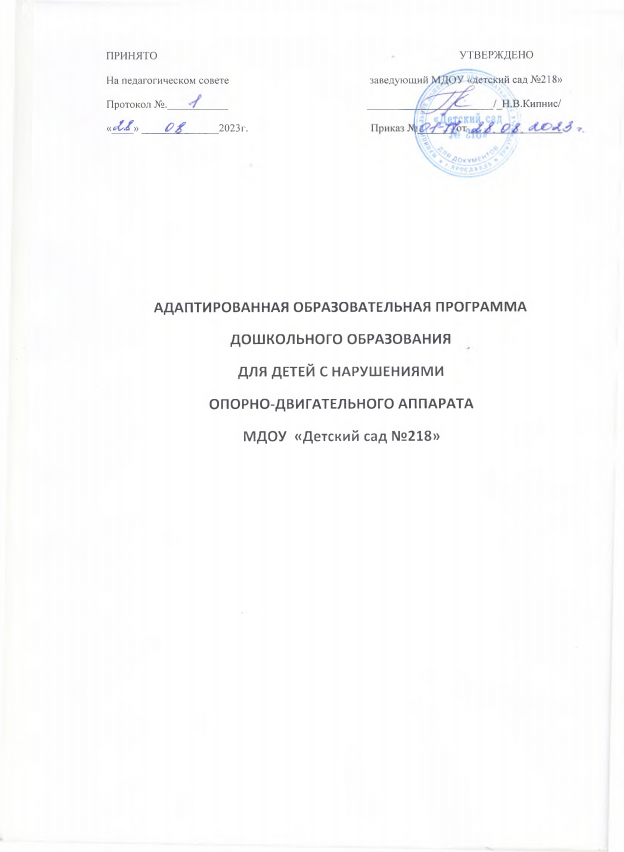 